ГОСУДАРСТВЕННАЯ СЛУЖБА УПРАВЛЕНИЯ ДОКУМЕНТАЦИЕЙ И АРХИВАМИПРИДНЕСТРОВСКОЙ МОЛДАВСКОЙ РЕСПУБЛИКИВ соответствии с Законом Приднестровской Молдавской Республики от 16 января 2009 года № 651-З-IV «Об архивном деле Приднестровской Молдавской Республики»                (САЗ 09-3) в действующей редакции, Указом Президента Приднестровской Молдавской Республики от 20 февраля 2017 № 133 «Об утверждении Положения, структуры и штатной численности Государственной службы управления документацией и архивами  Приднестровской Молдавской Республики» (САЗ 17-9), с изменениями и дополнениями, внесенными указами Президента Приднестровской Молдавской  Республики от 31 октября 2018 года № 413  (САЗ 18-44), от  22 мая 2019 года  № 167 (САЗ 19-19), в целях обеспечения сохранности, формирования и качественного пополнения состава Архивного фонда Приднестровской Молдавской Республики приказываю:	1.Утвердить Перечень типовых управленческих архивных документов, образующихся в процессе деятельности органов государственной власти и управления Приднестровской Молдавской Республики, органов местного самоуправления и организаций, с указанием сроков их хранения согласно Приложению к настоящему Приказу.	2. Направить настоящий Приказ на государственную регистрацию и официальное опубликование в Министерство юстиции Приднестровской Молдавской Республики.
	3. Признать утратившим силу Приказ Государственной службы управления документацией и архивами Приднестровской Молдавской Республики от 31 мая 2002 года   № 6 «Об утверждении Перечня типовых документов, образующихся в управленческой деятельности органов власти и управления, предприятий, учреждений, организаций Приднестровской Молдавской Республики, с указанием сроков хранения» (САЗ 02-35), с изменениями и дополнениями, внесенными Приказом Администрации Президента Приднестровской Молдавской Республики от 1 июня 2010 года № 31 (регистрационный № 5293 от 17 июня 2010 года) (САЗ 10-24), Приказом Государственной службы управления документацией и архивами Приднестровской Молдавской Республики от 15 июля 2011 года № 47 (регистрационный № 5725 от 15 августа 2011 года) (САЗ 11-33), приказами Министерства юстиции Приднестровской Молдавской Республики от 17 июля 2012 года № 234 (регистрационный № 6082  от 6 августа 2012 года) (САЗ 12-33), от 14 октября 2016 года № 223 (регистрационный № 7614 от 14 октября 2016 года) (САЗ 16-41); Приказом Государственной службы управления документацией и архивами Приднестровской Молдавской Республики от 11 мая 2017 года № 47 (регистрационный № 7850 от 1 июня 2017 года) (САЗ 17-23).		4. Настоящий Приказ вступает в силу со дня, следующего за днем официального опубликования.Начальник                                                                                                            З.Г. Тодорашко                                                                       Приложение 						к Приказу Государственной службы                                                            	управления документацией и архивами						Приднестровской Молдавской Республики                                                                       от 12 мая 2020 года № 33                   Перечень типовых управленческих архивных документов, образующихся в процессе деятельности органов государственной власти и управления Приднестровской Молдавской Республики, органов местного самоуправления и организаций, с указанием сроков их хранения1.Общие положения	1. Перечень типовых управленческих архивных документов, образующихся в процессе деятельности органов государственной власти и управления Приднестровской Молдавской Республики, органов местного самоуправления и организаций, с указанием сроков их хранения (далее - Перечень) включает в себя типовые управленческие архивные документы (далее - документы), образующиеся в процессе деятельности органов государственной власти и управления Приднестровской Молдавской Республики, органов местного самоуправления и организаций, независимо от их организационно-правовой формы и формы собственности (далее - организаций) при осуществлении однотипных (общих для всех или большинства) управленческих функций, а так же устанавливает сроки хранения таких документов.  	2. Документы, отражающие специфические (отраслевые) функции организаций    (присущие     определенному     виду    деятельности), предусматриваются  в соответствующих ведомственных перечнях, типовых и примерных отраслевых номенклатурах дел.	3. Перечень распространяет свое действие на правоотношения, связанные с определением сроков хранения типовой управленческой документации при разработке индивидуальных номенклатур дел, определении сроков архивного хранения и (или) отборе на уничтожение типовых управленческих документов.2. Структура Перечня и порядок его применения	4. Перечень построен по функциональному принципу и включает разделы, отражающие основные направления типовой управленческой деятельности организаций, независимо от их вида деятельности, организационно-правовой формы и формы собственности. 	5. Документы в разделах и подразделах Перечня расположены по степени значимости вопросов и видов документов в логической последовательности.	6. Статьям в Перечне присвоена единая сквозная нумерация (графа № 1 Перечня).	7. Структура Перечня не содержит в статьях конкретные наименования документов, а дает обобщенное наименование каждого вида документа (графа № 2 Перечня). 	При объединении в одной статье разных видов документов по одному вопросу, имеющих одинаковый срок хранения, используется термин «документы», а в скобках   раскрываются   наименования   основных   видов   документов, включенных в статью.     	8.  Сроки хранения документов, установленные Перечнем (графа № 3 Перечня), распространяются на все организации, независимо от того, являются ли данные организации источниками комплектования Архивного фонда Приднестровской Молдавской Республики.     	9. Организации   применяют   указанные   в Перечне сроки хранения документов   по-разному:	а) временные сроки хранения применяются всеми организациями;	б) постоянный срок хранения применяется организациями - источниками комплектования Архивного фонда Приднестровской Молдавской Республики.     	Организации, документы которых не поступают на государственное хранение, могут применять постоянный срок хранения.Срок хранения документов со сроком хранения «Постоянно» в организациях, не являющихся источниками комплектования Архивного фонда Приднестровской Молдавской Республики, не может быть менее десяти лет.10.	Срок хранения "Постоянно" означает, что указанные документы, образовавшиеся в деятельности источников комплектования Архивного фонда Приднестровской Молдавской Республики, подлежат передаче на постоянное государственное хранение после истечения сроков их временного хранения в организациях. 	11. Срок хранения "До ликвидации организации" означает, что указанные документы хранятся в организации до ее ликвидации, независимо от того, является или не является эта организация источником комплектования Архивного фонда Приднестровской Молдавской Республики. При ликвидации организации документы подлежат экспертизе ценности и возможному включению в состав Архивного фонда Приднестровской Молдавской Республики.12. Срок хранения «До минования надобности» не может быть менее одного года.13. Срок хранения с отметкой «ЭПК» означает, что указанные документы после истечения установленного срока их хранения могут быть отобраны Центральной экспертно-проверочной комиссией  (Экспертно-проверочной комиссией) для постоянного государственного хранения.	14. При первичном определении сроков хранения документов необходимо проводить полистный просмотр дел.	15. Отбор дел на хранение или уничтожение только по заголовкам в описях или на обложках дел не допускается.     	16. Срок    хранения    электронных документов, соответствует сроку   хранения   аналогичных   видов документов на бумажных носителях.     	17. Исчисление срока хранения документов производится с 1 января года, следующего за годом окончания их делопроизводством. Например, исчисление срока хранения дел, законченных делопроизводством в 2020 году, начинается с 1 января 2021 года.    	18.  Уменьшение сроков хранения, установленных настоящим Перечнем, запрещается.  	19. Увеличение сроков хранения документов, предусмотренных настоящим Перечнем, вызванное специфическими особенностями работы организаций, возможно по согласованию с органом государственной власти в ведении которого находятся вопросы архивного дела и управления документацией.     	20. Снятие  стоящей  при  сроках  хранения  отметки  "ЭПК" разрешается только   при  условии  конкретизации  видов  документов  и  сроков  их хранения, обобщенных в статьях данного Перечня по согласованию с органом государственной власти, в ведении которого находятся вопросы архивного дела и управления документацией.	21.  Примечания (графа № 4 Перечня) комментируют и уточняют сроки хранения документов. 	Примечание "На государственное хранение не передаются.   Хранятся   в   организациях"   уточняет место хранения документов, имеющих, как правило, длительный справочный характер. 	В ряде   примечаний   указываются   признаки выделения определенных разновидностей документов или конкретные разновидности документов, сроки хранения которых отличаются от указанных в графе № 3:	а) примечание "При условии завершения проверки (ревизии).  В случае возникновения   споров, разногласий, следственных и судебных дел сохраняются до вынесения окончательного решения" конкретизирует сроки хранения бухгалтерской документации;	б) примечания "после истечения срока действия договора", "после замены новыми" и так далее указывают, что исчисление   срока, названного   в   графе № 3, осуществляется с определенного   момента.   	22. В   примечаниях оговорены сроки хранения отдельных документов из общего их комплекса с учетом содержания, авторства, места   создания, копийности (например, "выполненные известными   авторами", "памятников архитектуры", "при наличии в организации подлинников копии документов - до минования надобности" и другие).	23. Структура Перечня содержит указатель, в котором в алфавитном порядке перечислены виды документов и вопросы их содержания, со ссылками на номера соответствующих статей Перечня.	24.  Контроль за правильностью применения Перечня осуществляет орган государственной власти в ведении которого находятся вопросы архивного дела и управления документацией.Указатель видов документовСЕРВИЧИУЛ ДЕ СТАТ ДЕ АДМИНИСТРАРЕ А ДОКУМЕНТАЦИЕЙ ШИ АРХИВЕЛОРАЛ РЕПУБЛИЧИЙ МОЛДОВЕНЕШТЬНИСТРЕНЕ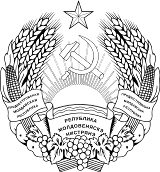 ДЕРЖАВНА СЛУЖБАУПРАВЛІННЯ ДОКУМЕНТАЦІЄЮТА АРХIВАМИПРИДНІСТРОВСЬКОÏМОЛДАВСЬКОÏ РЕСПУБЛIКИП Р И К А З12.05.2020__________                                                                  №______33________г. Тирасполь┌                                                                                ┐                                                  Об утверждении Перечня типовых управленческих архивных документов, образующихся в процесседеятельности органов государственной власти и управления Приднестровской Молдавской Республики, органов местного самоуправленияи организаций, с указанием сроков их храненияЗарегистрирован Министерством юстиции Приднестровской Молдавской Республики25 июня 2020 года Регистрационный № 9568  (САЗ 20-26)НомерстатьиВид документаСрок хранения документаПримечание12341.Организация системы управления1.1.Нормативно-правовое обеспечение деятельностиКонституция Приднестровской Молдавской Республики, конституционные законы, законы и документы к ним (постановления, доклады, заключения, аналитические справки):а) по месту принятия, одобрения, подписания;б) в других организацияхПостоянноДо минования надобности (1)(1) Относящиеся к деятельности конкретной организации - ПостоянноАкты Президента Приднестровской Молдавской Республики (указы, распоряжения), Правительства Приднестровской Молдавской Республики (постановления, распоряжения), органов исполнительной власти, иных государственных органов Приднестровской Молдавской Республики (постановления, распоряжения, приказы:а) по месту издания, принятия;б) в других организацияхПостоянноДо минования надобности (1)(1) Относящиеся к деятельности конкретной организации - ПостоянноМуниципальные правовые акты (уставы, постановления, распоряжения, решения, приказы):а) по месту издания, принятия;б) в других организацияхПостоянноДо минования надобности (1)(1) Относящиеся к деятельности конкретной организации - ПостоянноПроекты законов, нормативных правовых актов Приднестровской Молдавской Республики; документы по их разработке и рассмотрению (доклады, заключения, пояснительные записки, справки, обоснования, предложения, листы согласования, протоколы разногласий):а) по месту разработки, рассмотрения;б) в других организациях5 лет ЭПК (1)До минования надобности(1) Проекты   конституционных законов, законов, нормативных правовых актов Президента Приднестровской Молдавской Республики - ПостоянноПроекты муниципальных правовых актов; документы (справки, доклады, заключения, предложения) по их разработке:а) по месту разработки, рассмотрения;б) в других организациях 5 лет ЭПКДо минования надобностиДокументы (доклады, обзоры, информации, сводки, справки) по исполнению законов, иных нормативных правовых актов Приднестровской Молдавской Республики, муниципальных правовых актов5 лет ЭПК (1)(1) Документы по исполнению конституционных законов, законов, нормативных правовых актов Президента Приднестровской Молдавской Республики - ПостоянноПравила, инструкции, регламенты, стандарты, требования, порядки, положения, классификаторы, рекомендации, кодексы (межведомственные, корпоративные):а) по месту утверждения;б) в других организацияхПостоянно1 год (1)(1) После замены новымиПроекты правил, инструкций, регламентов, стандартов, порядков, положений, классификаторов, рекомендаций, кодексов (профессиональных, межведомственных, корпоративных); документы (заключения, предложения, справки, докладные записки, переписка) по их разработкеДо минования надобностиПереписка по применению правил, инструкций, регламентов, стандартов, порядков, положений, классификаторов, рекомендаций5 летДоговоры, соглашения, контракты (1), документы (акты, протоколы разногласий) к ним5 лет ЭПК (2)(1) Не указанные в отдельных статьях Перечня
(2) После истечения срока действия договора; после прекращения обязательств по договоруДокументы (расчеты, заключения, справки, переписка) к договорам, соглашениям, контрактам5 летДокументы (заключения, справки, переписка) по проведению правовой экспертизы локальных нормативных актов, их проектов и иных документов5 летБазы данных (справочные, полнотекстовые) по локальным нормативным актам и распорядительным документам организацииПостоянно1.2.Распорядительная деятельностьПоручения (перечни поручений) и указания Президента Приднестровской Молдавской Республики, Правительства Приднестровской Молдавской Республики, иных государственных органов Приднестровской Молдавской Республики,  документы (обзоры, доклады, предложения, расчеты, обоснования, заключения, справки, переписка) по их выполнению:а) по месту подписания и у ответственного исполнителя;б) в других организацияхПостоянно5 лет ЭПКПоручения (перечни поручений) и указания государственных органов Приднестровской Молдавской Республики, органов местного самоуправления, документы (обзоры, доклады, расчеты, обоснования, заключения, справки, переписка) по их выполнению5 лет ЭПКПоручения руководства организации; документы (доклады, отчеты, справки, докладные, служебные записки, заключения) по их выполнению5 лет ЭПКПротоколы, постановления, решения, стенограммы; документы (справки, доклады, проекты, заключения, информации, докладные записки, сводки, выписки) к ним:а) заседаний у Президента Приднестровской Молдавской Республики, заседаний Правительства Приднестровской Молдавской Республики и его Президиума, заседаний представительных и исполнительных органов государственной власти, заседаний органов местного самоуправления;б) межведомственных комиссий по координации определенных видов деятельности, а также их рабочих групп;в) совещательных (коллегиальных), исполнительных органов организации;г) контрольных, ревизионных органов организации;д) научных, экспертных, методических, консультативных органов организации;е) совещаний у руководителя организации;ж) собраний трудовых коллективов организации;з) собраний структурных подразделений организации;и) общих собраний владельцев ценныхбумаг, участников, пайщиков;к) собраний, сходов граждан;л) публичных слушанийПостоянно (1)Постоянно (1) (2)Постоянно (1)Постоянно Постоянно (1)Постоянно (3)Постоянно 5 летПостоянно (4)Постоянно (1)Постоянно (1)(1) Присланные для сведения - До минования надобности

(2) Рабочих групп - 5 лет ЭПК(3) По оперативным вопросам – 5 лет(4) Бюллетени для голосования на общих собраниях владельцев ценных бумаг, участников - 5 лет, пайщиков - 15 летПриказы, распоряжения; документы (справки, сводки, информации, доклады) к ним:а) по основной (профильной) деятельности;б) по административно-хозяйственным вопросамПостоянно (1) (2)5 лет(1) Присланные для сведения - до минования надобности2) В организациях, не являющихся источниками комплектования государственных архивов- До ликвидации организации Проекты приказов, распоряжений; документы (докладные, служебные записки) к ним1 годДокументы (доклады, отчеты, справки, переписка) о выполнении приказов, распоряжений5 лет ЭПКДокументы (постановления, решения, рекомендации, резолюции, протоколы, стенограммы) международных,  межведомственных, ведомственных, отраслевых съездов, конгрессов, пленумов, конференций, "круглых столов", совещаний, приемов, встреч:а) по месту проведения;б) в других организацияхПостоянно (1)До минования надобности(1) В организациях, не являющихся источниками комплектования государственных архивов - До ликвидации организацииДокументы (отчеты, доклады, обзоры, переписка) о реализации решений международных, межведомственных, ведомственных, отраслевых съездов, конгрессов, пленумов, конференций, "круглых столов", совещаний, приемов, встречПостоянно (1)(1) Переписка - 5 лет ЭПК1.3. Организационные основы управления1.3.1. Создание (ликвидация) организацийСвидетельства (уведомления) о постановке на учет в налоговых органах; уведомления о снятии с учетаДо минования надобностиИзвещения (уведомления) страхователей о регистрации (снятия с учета) во внебюджетных фондахДо минования надобностиДокументы (договоры, акты, сведения) о реорганизации организацииПостоянноДокументы (заявления, протоколы, уведомления, решения, акты, справки, выписки) о ликвидации организацииПостоянноУставы, положения организацииПостоянноУчредительные договоры общества, хозяйственного товариществаПостоянноДокументы (правила, стандарты, протоколы, решения, реестр членов, положения, требования, сведения) о деятельности саморегулируемых организацийДо ликвидации организацииПротоколы учредительных собраний организацийПостоянноСписки участников (учредителей) организацийПостоянноПоложения о структурных подразделениях, филиалах и представительствах организации:а) по месту утверждения;б) в структурных подразделениях, филиалах и представительствах организацииПостоянноДо минования надобностиПоложения о совещательных, исполнительных, контрольных, научных, экспертных, методических, консультативных органах организации:а) по месту утверждения;б) в других организацияхПостоянно3 года (1)(1) После замены новымиПроекты уставов, положений; документы (справки, докладные записки, предложения, отзывы, переписка) по их разработкеДо минования надобностиДоверенности, выданные руководителем организации (лицом, имеющим право действовать от имени организации без доверенности), на представление интересов организации, сведения об отзыве выданных доверенностей5 лет (1)(1) После истечения срока действия доверенности или ее отзываДокументы (протоколы, изображения и описания, заявления, уведомления, решения) о разработке и регистрации символики организации5 лет ЭПКСтруктура организации, пояснительные записки к ней:а) по месту утверждения;б) в других организацияхПостоянноДо замены новымиПеречни, реестры, списки подведомственных, подконтрольных организаций:а) по месту утверждения;б) в других организацияхПостоянно3 года (1)(1) После замены новымиШтатные расписания организации, изменения к ним:а) по месту утверждения;б) в других организацияхПостоянно (1)3 года(1) В организациях, не являющихся источниками
комплектованиягосударственных архивов - До ликвидации организацииПроекты штатных расписаний; документы (справки, предложения, заключения, переписка) по их разработке и изменениюДо минования надобностиШтатные расстановки (штатно-списочный состав работников)75 летНоменклатура должностей5 лет (1)(1) После утверждения новойАкты приема-передачи, приложения к ним, составленные при смене руководителя организации, должностных, ответственных и материально ответственных лиц организации15 лет1.3.2. Организация деятельностиГосударственные реестры, регистры; документы по их ведению (1)Постоянно (2)(1) Не указанные в отдельных статьях Перечня(2) Состав сведений и документов, содержащихся в государственных реестрах, регистрах определяется законами, иными нормативными правовыми актами Приднестровской Молдавской Республики. Хранятся в организации, исполняющей функцию ведения государственных реестров, регистров, передаются на постоянное хранение после завершения веденияДокументы (аналитические обзоры, доклады) об основной (профильной) деятельности, представляемые в органы государственной власти, органы местного самоуправленияПостоянно (1)(1) По оперативным вопросам - 5 летДокументы (доклады, обзоры, сводки, докладные, служебные записки, справки, сведения) структурных подразделений по основной (профильной) деятельности5 лет ЭПКДокументы (справки, докладные, служебные записки, предложения к повестке дня, извещения, приглашения, переписка) по подготовке и проведению заседаний коллегиальных органов организации, общих собраний владельцев ценных бумаг, участников (учредителей), пайщиков, съездов, конгрессов, пленумов, конференций, "круглых столов", совещаний, торжественных приемов, встреч3 годаДокументы (программы, доклады, выступления, сообщения, повестки дня, фото-, фоно-, видеодокументы) заседаний коллегиальных органов организации, общих собраний владельцев ценных бумаг, участников (учредителей), пайщиков, съездов, конгрессов, пленумов, конференций, "круглых столов", совещаний, торжественных приемов, встреч:а) по месту проведения;б) в других организациях5 лет ЭПКДо минования надобностиДокументы (положения, программы, отчеты, протоколы, стенограммы, решения о награждении дипломами, грамотами) о проведении и подведении итогов конкурсов, смотров, соревнований (профессионального мастерства, творческих, научных, общественных, спортивных)ПостоянноДокументы (исторические и тематические справки, обзоры, подборки публикаций в средствах массовой информации, фото-, фоно-, видеодокументы) по истории организации и ее подразделений5 лет ЭПКПеречни видов лицензируемой деятельности:а) по месту утверждения;б) в других организацияхПостоянноДо замены новымиПоложения о лицензировании отдельных видов деятельности:а) по месту утверждения;б) в других организацияхПостоянноДо замены новымиДокументы (заявления и прилагаемые к ним документы, приказы (распоряжения) (2), копии лицензий, уведомлений, актов проверок, предписаний, протоколов, постановлений, выписки из решений суда, переписка) по лицензированию отдельных видов деятельности5 лет (1)(1)После прекращения действия лицензии(2)Приказы (распоряжения) лицензирующего органа о предоставлении лицензии, о переоформлении лицензии, о продлении срока действия лицензии, о приостановлении, возобновлении и прекращении действия лицензии, получении дубликата лицензии - ПостоянноЛицензии и приложения к ним5 лет (1)(1) После прекращения действия лицензииРеестры лицензийПостоянно (1)(1) Состав сведений и документов, содержащихся в реестрах определяется законами, иными нормативными правовыми актами Приднестровской Молдавской Республики. Хранятся         в организации, исполняющей функцию ведения реестров, передается на постоянное хранение после завершения веденияДокументы, подтверждающие прием заявлений и выдачу лицензий:а) журналы регистрации заявлений, выдачи лицензий;б) расписки о получении лицензийДо ликвидации организации5 лет (1)(1) После прекращения действия лицензииДокументы (заявления, анкеты, справки, выписки из реестров аккредитованных лиц (аттестат аккредитации), копии учредительных документов, документы о проверке соответствия определенному виду деятельности, отчеты, копии лицензий, представления, протоколы, решения, акты проверки, экспертные заключения, уведомления, опись документов, переписка) по аккредитации5 лет (1) (2)(1) После прекращения действия аккредитации(2) Протоколы, решения - ПостоянноДокументы (заявления и прилагаемые к ним документы (1), утвержденные в области аккредитации), решения по аккредитации юридических лиц, индивидуальных предпринимателей в   системе аккредитации5 лет (2)(1) Состав документов определяется законами, иными нормативными правовыми актами Приднестровской Молдавской Республики2)После утверждения решения об аккредитации, подтверждении компетентности аккредитованного лица, сокращении или расширении области аккредитации, изменении места осуществления деятельности аккредитованного лица, приостановления, прекращения или возобновления действия аккредитации аккредитованного лица; утвержденные области аккредитации - после прекращения действия аккредитации; решения - ПостоянноРеестры свидетельств об аккредитацииПостоянно (1)(1) Состав сведений и документов, содержащихся в реестрах, определяется законами, иными нормативными правовыми актами Приднестровской Молдавской Республики. Хранятся в организации, исполняющей функцию ведения реестров, передается на постоянное хранение после завершения веденияСвидетельства о государственной аккредитацииДо ликвидации организацииЖурналы, книги регистрации, базы данных выдачи свидетельств об аккредитации5 летДокументы (изображение знака соответствия, уведомления, доказательные материалы, протоколы исследований, испытаний, экспертные заключения, решения, переписка) по сертификации продукции (работ, услуг)3 года (1)(1) После истечения срока действия сертификата; протоколы, решения - ПостоянноСертификат соответствия, декларация о соответствии3 года (1)(1) После истечения срока действия сертификата, декларацииДоговоры, заявки, доказательные материалы, декларации на оказание услуг по добровольному подтверждению соответствия5 лет (1)(1) После истечения срока действия декларацииРеестры сертификатов соответствияПостоянно (1)(1) Состав сведений и документов, содержащихся в реестрах, определяется законами и нормативными правовыми актами и иными нормативными правовыми актами Приднестровской Молдавской Республики. Хранятся в организации, исполняющей функцию ведения реестров, передается на постоянное хранение после завершения веденияДокументы (предложения, обоснования, расчеты) о совершенствовании деятельности аппарата управления5 лет ЭПКДокументы (анализы, сводные таблицы и графики (мониторинги) движения цен на рынке, справки, доклады, сведения, анкеты, тесты, интервью) о маркетинговых исследованиях5 лет ЭПКДокументы (буклеты, плакаты, фото-, фоно-, видеодокументы, информации, заявки, переписка) по рекламной деятельности организации5 лет ЭПКПереписка по основной (профильной) деятельности (1)5 лет ЭПК(1) Не указанная в отдельных статьях Перечня1.3.3. Управление и распоряжение имуществомПрогнозные планы (программы) приватизации государственного и муниципального имуществаПостоянно (1)(1) Присланные для сведения - До минования надобностиПредложения государственных органов исполнительной власти,  органов местного самоуправления,  государственных унитарных предприятий, а также акционерных обществ, акции которых находятся в государственной собственности, и обществ с ограниченной ответственностью, доля в уставных капиталах которых находится в государственной собственности, иных юридических лиц и граждан, о приватизации имущества10 лет ЭПКДокументы (распоряжения, перечни, акты) по передаче имущества из государственной собственности в муниципальную собственность, из муниципальной собственности в государственную собственность ПостоянноПеречень объектов (в том числе исключительных прав), не подлежащих приватизации в составе имущественного комплекса унитарного предприятияДо ликвидации организацииДокументы (постановления, ходатайства, соглашения об изъятии, перечни имущества, акты, расчеты, выписки из реестра) об отчуждении (изъятии) недвижимого имущества для государственных и муниципальных нуждПостоянноДокументы (распоряжения, планы внешнего управления, списки, договоры купли-продажи, отчеты об оценке имущества) о продаже имущества организации-должника, имущества, обращенного в собственность государства, и иного изъятого имуществаПостоянно (1)(1) Движимого имущества - 5 летДокументы (акты планирования, отчеты, передаточный акт, акт инвентаризации, документы о праве собственности на объекты недвижимого имущества, промежуточный бухгалтерский баланс, отчет об оценке объекта) о приватизации государственного, муниципального имуществаДо ликвидации организации (1)(1) После ликвидации организаций, являющихся источниками комплектования государственных архивов, подлежат обязательной передаче на постоянное хранениеДокументы (отчеты, информации) о результатах приватизации государственного имущества, муниципального имуществаПостоянноДокументы (предписания, акты, исковые заявления, переписка) о порядке истребования имущества из чужого незаконного владенияПостоянноДокументы (справки, акты, сведения, решения) о возврате конфискованного имущества реабилитированных гражданПостоянноСоглашения об определении долей в праве собственности и документы (списки имущества, акты) к нимДо ликвидации организацииПереписка о разделе долевой совместной собственности юридических лиц5 летДокументы (акты, балансы, заключения, решения) по подтверждению правопреемства имущественных прав и обязанностей при реорганизации юридических лицДо ликвидации организацииПереписка по вопросам установления прав на движимое и недвижимое имущество5 летДокументы (заявления, договоры, свидетельства, постановления, распоряжения, планы, паспорта, выписки) по оформлению земельных участков До ликвидации организацииПереписка по земельным вопросам5 летДоговоры купли-продажи зданий, строений, сооружений, помещений и документы (акты, документы по экспертизе, правоустанавливающие документы, разрешения на строительство (1) и ввод в эксплуатацию) к нимДо ликвидации организации(1) В органах и организациях, выдающих разрешения на строительство - 15 лет после ввода объекта в эксплуатациюДоговоры купли-продажи имущественного комплекса и документы к ним (решения, протоколы, акты, аудиторские заключения, реестры всех обязательств, балансы, уведомления)До ликвидации организацииДокументы (заявки, акты оценки, переписка) по продаже движимого имущества10 лет (1)(1) После продажиДоговоры дарения (пожертвования) недвижимого и движимого имуществаДо ликвидации организацииДоговоры доверительного управления имуществом, в том числе ценными бумагами10 лет (1)(1) После истечения срока действия договора; после прекращения обязательств по договоруАкты о передаче имущества в доверительное управление10 лет (1)(1) После истечения срока действия договора; после прекращения обязательств по договоруДокументы (акты, решения) о передаче собственником имущества в оперативное управление, хозяйственное ведение организацииДо ликвидации организацииДоговоры (контракты) аренды (субаренды), безвозмездного пользования имуществом; документы (правоустанавливающие документы, акты приема-передачи, технические паспорта, планы, кадастровые планы, схемы, расчеты) к ним:а) недвижимого имущества;б) движимого имущества10 лет (1) (2) (3) (4)5 лет (1) (3)(1) После истечения срока действия договора; после прекращения обязательств по договору
(2) По договорам (контрактам) аренды (субаренды), безвозмездного пользования государственным, муниципальным имуществом -15 лет ЭПК(3) Объектов культурного наследия - Постоянно(4) Природоохранных зон - ПостоянноУведомления о прекращении действия договоров (контрактов) аренды (субаренды), безвозмездного пользования зданиями, строениями, сооружениями, помещениями, земельными участками и иным имуществом10 летДоговоры лизинга имущества организации5 лет (1)(1) По истечении срока действия договора или выкупа имущества; при возникновении споров, разногласий сохраняются до принятия решения по делуДокументы (списки объектов имущества, акты, расчеты отчислений от прибыли, переписка) по лизингу имущества организации5 лет (1)(1) По истечении срока действия договора или выкупа имущества; при возникновении споров, разногласий сохраняются до принятия решения по делуДоговоры залога; документы (заявки, правоустанавливающие документы по предметам залога, расчеты стоимости, заключения, акты, переписка) к ним10 лет (1)(1) По истечении срока действия договора или выкупа имущества; при возникновении споров, разногласий сохраняются до принятия решения по делуДоговоры мены:а) недвижимого имущества;б) движимого имуществаДо ликвидации организации5 лет (1)(1) После истечения срока действия договора; после прекращения обязательств по договоруДоговоры проката5 лет (1)(1) После истечения срока действия договора; после прекращения обязательств по договоруДоговоры поручения:а) по недвижимому имуществу;б) по движимому имуществу15 лет (1) 10 лет (1)(1) При возникновении споров, разногласий сохраняются до принятия решения по делуПаспорта сделок15 лет ЭПК (1)(1) В кредитных организациях - 15 летДоговоры на представление интересов государства в органах управления акционерных обществ, акции которых находятся в государственной собственности5 лет ЭПК (1)(1) После истечения срока действия договора; после прекращения обязательств по договоруПоручения по голосованию представителям акционерных обществ в органах управления дочерних и зависимых обществ5 лет (1)(1) После продажи акций дочерних и зависимых обществ или их ликвидацииДоверенности (копии доверенностей) на участие в общем собрании владельцев ценных бумаг, участников (учредителей), пайщиковПостоянноДоверенности на участие в органах управления (советах директоров, годовых и внеочередных собраниях акционеров) акционерных обществ, акции которых находятся в государственной, муниципальной собственности5 лет (1)(1) После истечения срока действия или отзываДоговоры купли-продажи ценных бумаг, долей, паевДо ликвидации организацииДокументы (сертификаты, передаточные акты, выписки по счету депо, реестродержателей), подтверждающие переход прав собственности на ценные бумагиДо ликвидации организацииДокументы (добровольное предложение, обязательное предложение, конкурирующее предложение, уведомление, требование, банковские гарантии, копии отчета оценщика, рекомендации, информации, заявления, отчеты о принятии предложения, решения, требования, предписания), касающиеся приобретения более 30 процентов акций акционерного общества5 лет (1)(1) По операциям с акциями и другими ценными бумагами, находящимися в государственной и муниципальной собственности - ПостоянноДокументы (решения, заявления, отзывы, уведомления, отчеты, списки владельцев ценных бумаг, сообщения, требования, информации, заключения), касающиеся приобретения и выкупа размещенных ценных бумаг их эмитентом5 летДокументы (заявления, распоряжения, справки-графики, акты) об оплате, размене, приеме-передаче векселей5 летДокументы (подписные листы, заявки на приобретение акций, листы подтверждения, карточки учета доходов акционеров) по акционированию5 лет ЭПКАкционерные соглашения, договоры об управлении и распоряжении акциямиДо ликвидации организацииРешение о выпуске (дополнительном выпуске) ценных бумаг, проспект ценных бумаг (основная, дополнительная часть), программа облигаций и условия выпуска (дополнительного выпуска) облигаций в рамках программы облигаций, а также изменения в них; отчет об итогах выпуска (дополнительного выпуска) ценных бумаг, уведомление об итогах выпуска (дополнительного выпуска) ценных бумаг, заявление для получения разрешения на размещение и (или) организацию обращения эмиссионных ценных бумаг приднестровских эмитентов за пределами Приднестровской Молдавской Республики; уведомления Приднестровского республиканского банка о государственной регистрации (регистрации) на этапах эмиссии, о квалификации финансовых инструментов, уведомление о выдаче разрешения на размещение и (или) обращение ценных бумаг за пределами Приднестровской Молдавской Республики, уведомление об аннулировании индивидуального номера (кода) дополнительного выпуска эмиссионных ценных бумагДо ликвидации организацииОтчеты эмитента:а) за 1 квартал (отчетного) года;б) за 2-4 кварталы (отчетного) годаПостоянно (1)5 лет (2)(1) Присланные для сведения отчеты эмитента за 1 квартал - До минования надобности. (2) При отсутствии отчета за 1 квартал - ПостоянноСписки лиц, осуществляющих права по ценным бумагам и списки владельцев ценных бумаг, составленные в целях исполнения обязанностей, предусмотренных законамиДо ликвидации организацииСписки аффилированных лицДо ликвидации организацииРеестры владельцев ценных бумаг (1), выписки из реестров владельцев ценных бумагПостоянно (2) (3)1) Состав сведений и документов, содержащихся в реестрах, определяется  законами и иными нормативными правовыми актами Приднестровской Молдавской Республики.(2) На постоянное хранение в государственные архивы передаются в случае прекращения ведения или ликвидации организации3) Выписки из реестра - 5 летДоговоры на ведение реестра владельцев ценных бумаг, акт приема-передачи документов и информации реестра10 лет (1)(1) После истечения срока действия договораЛицевые счета владельцев ценных бумаг5 лет (1)(1) После перехода права собственности на ценные бумагиВедомости на выплату дивидендов (доходов) по ценным бумагам и иных выплат75 летПереписка о начислении (выплате) дивидендов (доходов) по ценным бумагам и иных выплат5 летВедомости на выдачу компенсаций гражданам за причинение ущерба на финансовом и фондовом рынках5 лет (1)(1) После выплаты компенсацииЖурналы, книги учета выдачи выписок из реестров владельцев ценных бумаг5 летСообщения о существенных фактах, содержащие информацию, подлежащую раскрытию на рынке ценных бумаг5 лет (1)(1) При возникновении споров, разногласий сохраняется до принятия решения по делуСписки инсайдеров5 лет (1)(1) После замены новымиДокументы (требования, запросы), являющиеся основанием для передачи списков инсайдеров организаторам торговли5 лет (1)(1)С даты направления или получения требования, запроса организатора торговли о передаче списка инсайдеровИнформационные сообщения, подтверждающие передачу списков инсайдеров организаторам торговли5 лет (1)(1) С даты передачи организатору торговли списка инсайдеровДокументы (запросы, требования, уведомления, предписания) Приднестровского республиканского банка, организатора торговли о предоставлении инсайдерами информации о совершенных ими операциях5 лет (1)(1)С даты направления или получения запроса о предоставлении инсайдерами информации о совершенных ими операцияхУведомления о совершенных инсайдерами операциях5 лет (1)(1) С даты предоставления инсайдерами информации о совершенных ими операцияхЛокальные нормативные акты (приказы, решения), устанавливающие порядок доступа к инсайдерской информации, правила охраны ее конфиденциальности и контроля за соблюдением требований законодательства Приднестровской Молдавской Республики о противодействии неправомерному использованию инсайдерской информации и манипулированию рынком, правила внутреннего контроля по предотвращению, выявлению и пресечению неправомерного использования инсайдерской информации и (или) манипулирования рынком, условия совершения операций с финансовыми инструментами лицами, включенными в список инсайдеров, и связанными с ними лицами5 лет ЭПК (1)(1) После замены новымиЖурналы (базы данных) учета уведомлений о включении лиц в список инсайдеров или исключении из него5 летЖурналы (базы данных) учета, регистрации уведомлений, запросов и предоставления инсайдерской информации5 летДоговоры об отчуждении исключительного права на результат интеллектуальной деятельности или средство индивидуализации5 лет ЭПК (1)(1) По истечении срока действия исключительного праваДоговоры лицензионные о передаче прав на результат интеллектуальной деятельности или средство индивидуализации5 лет (1)(1) После истечения срока действия договораЖурналы, базы данных регистрации договоров (контрактов) аренды (субаренды), безвозмездного пользования: а) недвижимого имущества; б) движимого имущества10 лет (1) (2) (3)5 лет (1) (3)(1) По договорам (контрактам) аренды (субаренды), безвозмездного пользования государственным, муниципальным имуществом - 15 лет ЭПК (2) Объектов культурного наследия - Постоянно(3) Природоохранных зон - ПостоянноЖурналы, базы данных регистрации договоров: а) об отчуждении (приобретении) недвижимого имущества; б) покупок, продаж движимого имуществаДо ликвидации организации5 лет1.4. Контроль и надзорДокументы (справки, акты) проверок подведомственных организаций:а) в проверяющей организации; б) в проверяемой организации5 лет ЭПК5 лет Документы (справки, акты) проверок структурных подразделений5 летДокументы (уведомления, проверочные листы, списки контрольных вопросов, задания, запросы, справки, акты, заключения, отчеты, представления, предписания, постановления, предупреждения, предостережения, пояснения, возражения) проверок, ревизий, проводимых органами государственного контроля (надзора), в том числе без взаимодействия с объектом надзора:а) в проверяющей организации;б) в проверяемой организации10 лет ЭПК10 летДокументы (отчеты, заключения) по результатам экспертно-аналитических мероприятий, проводимых Счетной палатой Приднестровской Молдавской Республики, контрольно-счетными органами муниципальных образований:а) в проверяющей организации;б) в проверяемой организацииПостоянно10 летДокументы (исковые заявления, заявления, жалобы, ходатайства и документы к ним, судебные акты, решения судов) по делам, рассматриваемым в судебном порядке Копии (2)5 лет (1)(1) После принятия решения по делу(2) Подлинники хранятся в судебных делахМировые соглашения. Копии (2)5 лет (1)(1) После полного исполнения условий мирового соглашения(2) Подлинники хранятся в судебных делахДокументы (протоколы, акты, объяснения, ходатайства, предупреждения, определения, постановления) об административных правонарушениях5 летДокументы (акты, протоколы, постановления, определения, заключения, запросы, заявления, переписка) административных комиссий муниципальных образований5 лет (1)(1) Административно-
технических инспекций - 3 годаДокументы (справки, планы мероприятий, протоколы разногласий, переписка) по результатам проверок, ревизий организаций5 лет ЭПКОбращения (заявления, жалобы) по результатам проверок, ревизий и документы (решения, переписка) по их рассмотрению5 лет ЭПК (1)(1) По результатам выездных, камеральных налоговых проверок - 10 летЖурналы учета проверок юридического лица, индивидуального предпринимателя, проводимых органами государственного контроля (надзора), органами муниципального контроля10 летПереписка о выполнении предписаний, представлений, предупреждения, предостережения, заключений органов государственного контроля (надзора), органов муниципального контроля5 летПарламентские запросы, обращения (запросы) депутатов Верховного Совета; депутатов представительных органов местного самоуправления; документы (справки, сведения, переписка) по их рассмотрению5 лет ЭПК (1)(1) Парламентские запросы, документы по их исполнению - ПостоянноДокументы (обзоры, аналитические справки, сведения) о рассмотрении обращений граждан5 лет ЭПКДокументы (докладные записки, справки, сводки, информации, переписка) о состоянии работы по рассмотрению обращений граждан5 летОбращения граждан (предложения, заявления, жалобы, претензии); переписка по их рассмотрению5 лет ЭПК1.5. Документационное обеспечение управления и организация хранения документовПеречни документов с указанием сроков хранения:а) по месту утверждения;б) в других организацияхПостоянноДо замены новымиТиповые и примерные номенклатуры дел:а) по месту утверждения;б) в других организацияхПостоянноДо замены новымиНоменклатуры дел организацииПостоянно (1)(1) Структурных подразделений - 3 годаАльбомы, сборники унифицированных форм документов (шаблонов) в организацииДо замены новымиДокументы (докладные, служебные записки, сведения, справки, сводки, отчеты) об организации и результатах контроля исполнения документов1 год (1)(1) После снятия с контроляСписки адресов обязательной рассылки документов (списки постоянных корреспондентов)3 года (1)(1) После замены новымиПереписка о нарушении правил пересылки документов1 годОтчеты, акты об использовании, уничтожении бланков строгой отчетности3 годаКниги, журналы учета и выдачи печатей, штамповДо ликвидации организацииАкты об уничтожении печатей и штампов3 года (1)(1) При отсутствии книг, журналов оттисков и слепков печатей, штампов - До ликвидации организацииДокументы (перечни сведений, инструкции, положения) о порядке работы со сведениями конфиденциального характера10 лет ЭПК (1)(1) После замены новымиСоглашения (договоры) о неразглашении информации ограниченного доступа3 года (1)(1) После истечения срока неразглашения информации, установленного соглашением (договором)Расписки (обязательства) о неразглашении информации ограниченного доступа3 года (1)(1) После прекращения трудовых отношенийДокументы (заключения, справки, расчеты, обоснования, планы, переписка) о совершенствовании документационного обеспечения управления5 летОтчеты, справки об объеме документооборота в организации1 годДело фонда (исторические и тематические справки, договоры о передаче документов на постоянное хранение, акты проверки наличия и состояния документов, о технических ошибках, приема и передачи, выделения дел и документов к выделению дел и документов к уничтожению, об утрате и неисправимых повреждениях, обнаружении документов, акты рассекречивания и другие документы, отражающие работу с фондом)Постоянно (1) (2)(1)В государственные архивы передаются при ликвидации организации(2) Акты об утрате и утрате и неисправимых повреждениях, составленные на документы временного (до 10 лет) срока хранения - 5 лет после утверждения описей дел постоянного храненияУчетные документы (книги учета поступления и выбытия документов, списки фондов, листы фондов, паспорта архивов, сведения о составе и объеме дел и документов, реестры описей) архиваПостоянно (1)(1)В государственные архивы передаются при ликвидации организацииОписи дел организации (1):а) постоянного хранения;б) по личному составу;в) временного (свыше 10 лет) храненияПостоянно (2)75 лет (2)3 года (3)(1) Структурных подразделений - 3 года после утверждения
(согласования) описей(2) Неутвержденные, несогласованные - До минования надобности(3) После уничтожения делТопографические указатели1 год (1)(1) После замены новымиДокументы (заявления, разрешения, переписка) о допуске пользователей к архивным документам5 летДокументы (акты, требования, заявки, заказы) учета выдачи дел, документов во временное пользование3 года (1)(1) После возвращения документов. Для актов выдачи дел во временное пользование другим организациям - 5 летДокументы (постановления, протоколы, акты, справки) выемки дел, документов3 года (1)(1) После возвращения документов. При невозвращении - протоколы, акты включаются в дело фонда - ПостоянноЖурналы, базы данных учёта выдачи архивных справок, копий, выписок из документов5 летКопии архивных справок, выданных по запросам пользователей; документы (заявления, запросы, справки, переписка) к ним5 лет ЭПКДоговоры (соглашения) с архивными учреждениями, иными организациями о взаимодействии и сотрудничестве в сфере архивного дела и делопроизводства5 лет (1)(1) После истечения срока действия договора; после прекращения обязательств по договоруДоговоры о сроках и условиях депозитарного хранения документов Архивного фонда Приднестровской Молдавской Республики и использования указанных документовПостоянноПереписка по вопросам делопроизводства и архивного дела5 летДокументы (журналы, реестры, базы данных) регистрации и контроля:а) распорядительных документов по основной (профильной) деятельности;б) распорядительных документов по личному составу;в) распорядительных документов по административно-хозяйственной деятельности;г) поступающих и отправляемых документов;д) исполнения документов;е) обращений граждан;ж) телеграмм, телефонограмм;з) фото-, фоно -, видеодокументов;и) заявок, заказов, нарядов на копирование и перевод в электронную форму документов;к) использования съемных носителей информацииПостоянно75 лет ЭПК (1)5 лет5 лет3 года5 лет3 года3 года1 год5 лет(1) О ежегодно оплачиваемых отпусках, отпусках в связи с обучением, дежурствах, не связанных с основной (профильной) деятельностью - 5 летДокументы (журналы, реестры, базы данных) учета:а) приема посетителей;б) рассылки документов;в) бланков строгой отчетностиг) копировальных работ;д) выдачи дел во временное пользование;е) регистрации показаний приборов измерения температуры и влажности;ж) экземпляров (копий) документов и носителей, содержащих информацию ограниченного доступа3 года1 год3 года (1)1 год3 года (2)1 год5 лет(1) После уничтожения бланков(2) После возвращения всех делАкты учета отсутствия (повреждения) документов (приложений) в почтовых отправлениях3 года1.6. Информатизация деятельностиПланы информатизации:а) государственных органов, органов управления государственными внебюджетными фондами, органов местного самоуправления;б) организацийПостоянно5 лет ЭПКДокументы (акты, справки, таблицы, докладные и служебные записки, заявки, переписка) по использованию, обслуживанию и совершенствованию информационных систем и программного обеспечения5 летБазы данных информационных системВ соответствии со сроком хранения данных, помещенных в базуДоговоры, соглашения между участниками информационного взаимодействия5 лет (1)(1) После истечения срока действия договора, соглашения, после прекращения обязательств по договору, соглашениюОтчеты государственных органов, органов местного самоуправления о выполнении планов информатизацииПостоянно2. Планирование деятельности2.1. Прогнозирование, перспективное планированиеПрогнозы, стратегии, концепции развития Приднестровской Молдавской Республики, муниципального образования, отрасли, организацииПостоянноГосударственные программы Приднестровской Молдавской Республики, муниципальные программы:а) по месту утверждения;б) в других организацияхПостоянноДо минования надобностиПроекты прогнозов, стратегий, концепций развития, государственных, муниципальных программ; документы (справки, расчеты, таблицы, сведения, переписка) по их разработке5 летПерспективные планы, планы мероприятий ("дорожные карты")ПостоянноПроекты перспективных планов, планов мероприятий ("дорожных карт"); документы (справки, сведения, расчеты, таблицы) к ним3 годаФинансово-экономические и конъюнктурные обзоры:а) по месту разработки;б) в других организацияхПостоянноДо минования надобности2.2. Текущее планированиеПланы социально-экономического развития муниципального образования, организации:а) по месту утверждения;б) в других организацияхПостоянноДо минования надобностиБизнес-планы; документы (обоснования, заключения, справки, расчеты) к нимПостоянноГодовые планы, государственные, муниципальные задания и изменения к ним:а) по месту утверждения;б) в других организацияхПостоянно5 летПроекты годовых планов, государственных и муниципальных заданий; документы (справки, заключения, сведения) к ним5 летПланы мероприятий по отдельным направлениям деятельности организации5 лет ЭПКОперативные планы (квартальные, месячные) работы организацииДо минования надобностиГодовые планы работы структурных подразделений организации1 год (1)(1) При отсутствии годовых планов организации - ПостоянноИндивидуальные планы работников1 годДокументы (справки, сведения, графики, таблицы) о разработке планов1 годПереписка по вопросам планирования5 лет2.3. Отчетность о выполнении плановДокументы (доклады, информация) о реализации (выполнении) стратегий, концепций развитияПостоянноОтчеты, доклады о ходе реализации и оценке эффективности государственных программ Приднестровской Молдавской Республики, муниципальных программПостоянноДокументы (информации, сведения, таблицы, сводки, данные, переписка) о ходе реализации государственных программ Приднестровской Молдавской Республики, муниципальных программ5 лет ЭПКДокументы (доклады, отчеты) об итогах социально-экономического развития Приднестровской Молдавской Республики, муниципального образования, организацииПостоянноОтчеты о реализации (выполнении) перспективных планов, планов мероприятий ("дорожных карт")ПостоянноОтчеты о выполнении планов, государственных и муниципальных заданий:а) годовых;б) полугодовых, квартальныхПостоянно5 лет (1)(1) При отсутствии годовых - ПостоянноОтчеты филиалов, представительств, дочерних организаций:а) годовые;б) полугодовые, квартальныеПостоянно5 летОтчеты, доклады руководителей организаций о деятельности государственных унитарных предприятий и представителей интересов Приднестровской Молдавской Республики в органах управления открытых акционерных обществ, муниципальных унитарных предприятий:а) годовые;б) с иной периодичностьюПостоянно5 летОтчеты об исполнении государственных, муниципальных контрактов на поставку товаров, выполнение работ, оказание услуг5 лет ЭПКГодовые отчеты о работе структурных подразделений организации1 год (1)(1) При отсутствии годовых отчетов организации - ПостоянноИндивидуальные отчеты работников1 год2.4. Осуществление закупок товаров, работ, услуг для государственных и
муниципальных нужд; осуществление закупок отдельными видами
юридических лиц; получение грантовПоложения (регламенты) о контрактных управляющих; контрактной службе; закупках товаров, работ, услуг; комиссиях по осуществлению закупок товаров, работ, услугПостоянноПланы-графики3 годаДокументы (извещения, конкурсная документация, изменения, внесенные в конкурсную документацию, разъяснения положений конкурсной документации, заявки, аудиозаписи вскрытия конвертов с заявками на участие в конкурсе, протоколы), составленные в ходе проведения конкурса3 годаДокументы (извещения, документация об аукционе, изменения, внесенные в документацию об аукционе, разъяснения положений, документации об аукционе, заявки, протоколы), составленные в ходе проведения аукциона3 годаДокументы (извещения, запросы, заявки на участие в запросе котировок, аудиозаписи вскрытия конвертов с заявками, протоколы) о проведении запроса котировок3 годаДокументы (извещения, приглашения о проведении запроса предложений, аудиозаписи вскрытия конвертов с заявками на участие в запросе предложений, конвертов с окончательными предложениями, протоколы) о проведении запроса предложений3 годаДокументы (извещения, положения, протоколы) о закупках отдельными видами юридических лиц3 годаГосударственные, муниципальные контракты на закупку товаров, работ, услуг для обеспечения государственных и муниципальных нужд5 лет ЭПК (1)(1) После истечения срока действия контракта, прекращения обязательств по контрактуКонтракты (договоры) о закупках отдельными видами юридических лиц5 лет ЭПК (1)(1) После истечения срока действия контракта (договора), прекращения обязательств по контракту (договору)Реестры (1):а) закупок, осуществленных без заключения государственного или муниципального контракта;б) жалоб, плановых и внеплановых проверок принятых по ним решений и выданных предписанийДо ликвидации организации5 лет(1) Состав сведений и документов, содержащихся в реестрах, определяется законами и иными правовыми актами Приднестровской Молдавской РеспубликиЖурналы регистрации заявок на участие в закупке на поставку товаров, выполнение работ, оказание услуг3 годаЖурналы регистрации представителей организаций, подавших заявки, прибывших на процедуру вскрытия конвертов с заявками на участие в закупке на поставку товаров, работ, услуг3 годаПереписка по осуществлению закупок для нужд организации3 годаПоложения об экспертных советах, конкурсных комиссиях по грантамПостоянноДокументы (извещения о конкурсах, заявки на участие в конкурсах, протоколы, уведомления, договоры (соглашения), заключения, отчеты) о проведении конкурсов на право получения грантов, субсидий5 лет ЭПКПереписка о проведении конкурсов на получение грантов, субсидий3 годаЖурналы, базы данных учета заявок об участии в конкурсах на получение грантов, субсидий3 года2.5. ЦенообразованиеПрейскуранты (прайс-листы), ценники на товары, работы и услуги:а) по месту утверждения;б) в других организациях10 лет ЭПК3 года (1)(1) После замены новымиДела об установлении цен (тарифов) органом исполнительной власти в области государственного регулирования цен (тарифов), органами местного самоуправления (1)5 лет ЭПК (2)(1) Состав документов дела определяется нормативными правовыми актами Приднестровской Молдавской Республики. (2) С даты окончания периода регулирования, в том числе долгосрочногоСправки, расчеты по прогнозированию цен5 летДокументы (справки, обоснования, заключения, нормативные индикаторы, калькуляции) о разработке, применении цен, тарифов и их корректировке:а) по месту разработки;б) в других организациях5 лет ЭПК3 года (1)(1) После замены новымиСоглашения (контракты, договоры) между хозяйствующими субъектами, поставщиками и заказчиками, органами власти и хозяйствующими субъектами по повышению, снижению или поддержанию цен (тарифов)5 лет (1)(1) После истечения срока действия соглашения (контракта, договора); после прекращения обязательств по соглашению (контракту, договору)Протоколы согласования цен на товары, работы и услуги5 летПереписка по вопросам ценообразования, применения и изменения тарифов5 лет3. Финансирование, кредитование деятельностиБюджетная классификация Приднестровской Молдавской Республики:а) по месту утверждения;б) в других организацияхПостоянноДо замены новойСводная бюджетная роспись, бюджетная роспись главных распорядителей (распорядителей) бюджетных средств на текущий финансовый год и плановый периодПостоянноБюджетная смета, план финансово-хозяйственной деятельности:а) по месту утверждения;б) по месту разработки5 летПостоянноЛимиты бюджетных обязательствПостоянноСправки об изменении сводной бюджетной росписи и лимитов бюджетных обязательств5 летСправки, уведомления о лимитах бюджетных обязательств (бюджетных ассигнований), предельных объемах финансирования, доведенных получателю бюджетных средств, администратору источников финансирования дефицита бюджета, участвующему во внутриведомственной реорганизации5 летФинансовые планы по доходам и расходам организации:а) сводные годовые, годовые;б) квартальные;в) месячныеПостоянно5 лет (1)1 год(1) При отсутствии годовых - ПостоянноКассовые планы:а) годовые;б) квартальные;в) месячные5 лет3 года1 годОтчеты по кассовым планам5 летВыписки из лицевых счетов организаций, приложения к выпискам из лицевых счетов, отчеты о состоянии лицевых счетов с приложением платежных документов5 летДокументы (уведомления, справки, реестры, заявки, извещения) по поступлениям в бюджеты бюджетной системы Приднестровской Молдавской Республики5 летДокументы (уведомления, расчеты, таблицы, справки, сведения, ведомости, поручения, заключения, обоснования, переписка) о разработке и изменении финансовых планов5 летКазначейские уведомления, расходные расписания; реестры расходных расписаний5 летДокументы (справки, сведения, расчеты, расходные расписания, заявки, переписка) о финансовом обеспечении всех направлений деятельности5 летДокументы (акты, докладные записки, переписка) о соблюдении финансовой дисциплины5 летДокументы (положения, справки, расчеты, докладные записки, заключения) о формировании фондов организации и их расходовании5 летПереписка об открытии, закрытии, состоянии, оплате текущих, расчетных, бюджетных счетов, о проведении денежно-расчетных операций5 летКарточки об открытии, закрытии, переоформлении расчетных, текущих, корреспондентских, соответствующих лицевых счетов5 летДоговоры банковского счета5 лет (1)(1) После истечения срока действия договораФинансовые оперативные отчеты и сведения1 годКредитные договоры, договоры займа и иные долговые обязательства; документы, подтверждающие предоставление кредита (займа) и исполнения должником своих обязательств5 лет ЭПК (1) (2)(1) После полного исполнения обязательства, списания задолженности по обязательству или его прекращению по иным основаниям(2) С условием о залоге имущества - 10 летОтчеты о выполнении договоров (соглашений) о предоставлении грантов, субсидий5 лет ЭПКПереписка по вопросам разъяснения порядка финансового обеспечения бюджетных инвестиций5 летДокументы (акты, сведения, справки, переписка) о взаимных расчетах и перерасчетах5 лет (1)(1) После проведения
взаиморасчетовДокументы (отчеты, счета, справки, переписка) по вопросам благотворительной деятельности5 лет (1)(1) Отчеты - ПостоянноДокументы (справки, акты, обязательства, переписка) о дебиторской и кредиторской задолженности5 лет (1)(1) При условии погашения дебиторской и кредиторской задолженности4. Учет и отчетность4.1. Бухгалтерский учет и отчетностьДокументы учетной политики (стандарты бухгалтерского учета экономического субъекта, рабочий план счетов бухгалтерского учета, формы первичных учетных документов, регистров бухгалтерского учета)5 лет (1)(1) После замены новымиБухгалтерская (финансовая) отчетность (бухгалтерские балансы, отчеты о финансовых результатах, отчеты о целевом использовании средств, приложения к ним):а) годовая;б) промежуточнаяПостоянно5 лет (1)(1) При отсутствии годовых - ПостоянноБюджетная отчетность (балансы, отчеты, пояснительные записки):а) годовая;б) промежуточнаяПостоянно5 лет (1)(1) При отсутствии годовых - ПостоянноАналитические документы (таблицы, доклады) к годовой бухгалтерской (бюджетной) отчетности5 летДокументы (протоколы, акты, заключения) о рассмотрении и утверждении бухгалтерской (финансовой) отчетностиПостоянноОтчеты (аналитические таблицы) о выполнении планов финансово-хозяйственной деятельности организации:а) сводные годовые, годовые;б) квартальные;в) месячныеПостоянно (1)5 лет (2)1 год(1) В других организациях - До минования надобности(2) При отсутствии годовых - ПостоянноОтчеты об исполнении смет:а) сводные годовые;б) годовые;в) квартальныеПостоянноПостоянно5 лет (1)(1) При отсутствии годовых - ПостоянноОтчеты по субсидиям, субвенциям, полученным из бюджетов:а) годовые;б) полугодовые, квартальныеПостоянно5 лет (1)(1) При отсутствии годовых - ПостоянноКонсолидированная финансовая отчетность (финансовая отчетность не создающих группу организаций, составленная по международным стандартам финансовой отчетности):а) годовая;б) промежуточнаяДо ликвидации организации5 летРегистры бухгалтерского (бюджетного) учета (главная книга, журналы-ордера, мемориальные ордера, журналы операций по счетам, оборотные ведомости, накопительные ведомости, разработочные таблицы, реестры, книги (карточки), ведомости, инвентарные списки)5 лет (1)(1) При условии проведения проверкиПервичные учетные документы и связанные с ними оправдательные документы (кассовые документы и книги, банковские документы, корешки денежных чековых книжек, ордера, табели, извещения банков и переводные требования, акты о приеме, сдаче, списании имущества и материалов, квитанции, накладные и авансовые отчеты, переписка)5 лет (1)(1) При условии проведения проверки; при возникновении споров, разногласий сохраняются до принятия решения по делуПередаточные акты, разделительные, ликвидационные балансы; пояснительные записки к нимПостоянноДоговоры о материальной ответственности материально ответственного лица5 лет (1)(1) После увольнения (смены) материально ответственного лицаПеречень лиц, имеющих право подписи первичных учетных документов5 лет (1)(1) После замены новымиОбразцы подписей материально ответственных лиц5 лет (1)(1) После смены материально ответственного лицаДокументы (планы, отчеты, протоколы, акты, справки, докладные записки, переписка) о проведении проверок финансово-хозяйственной деятельности5 летДокументы (стандарты, кодексы, правила, регламенты, положения, инструкции, порядки, рекомендации) аудиторской деятельности:а) по месту разработки и (или) утверждения;б) в других организацияхПостоянно До замены новымиПланы, стратегии, программы и документы к ним (акты, справки, сведения, обоснования, переписка, расчеты, таблицы, ведомости), полученные и (или) составленные в ходе оказания аудиторских услуг5 лет (1)(1) При условии проведения внешней проверки качества работыДоговоры (контракты, соглашения) оказания аудиторских услуг:а) у аудируемого лица;б) у аудиторской организации, индивидуального аудитора5 лет (1)5 лет (1) (2) (3)(1) После истечения срока действия договора; после прекращения обязательств по договору(2) При условии проведения внешней проверки качества работы(3) При возникновении споров, разногласий сохраняются до принятия решения по делуАудиторские заключения по бухгалтерской (финансовой) отчетности:а) у аудируемого лица;б) у аудиторской организации, индивидуального аудитора5 лет (1)5 лет (2)(1) Для годовой бухгалтерской (финансовой) отчетности – Постоянно(2) При условии проведения внешней проверки качества работыДокументы (справки, акты, переписка) о недостачах, присвоениях, растратах10 лет (1)(1) После возмещения ущерба; в случае возбуждения уголовных дел хранятся до принятия решения по делуПереписка о наложенных на организацию взысканиях, штрафах5 летПереписка по вопросам бухгалтерского учета, бюджетного учета5 летПереписка по вопросам оказания платных услуг5 летПереписка об организации и внедрении автоматизированных систем учета и отчетности5 летЖурналы, базы данных учета:а) ценных бумаг;б) расчетов с организациями;в) кассовых документов (счетов, платежных поручений);г) депонентов по депозитным суммам;д) доверенностей;е) договоров, контрактов, соглашений с юридическими и физическими лицами;ж) расчетов с подотчетными лицами;з) исполнительных листовДо ликвидации организации5 лет5 лет5 лет5 лет5 лет5 лет5 лет4.2. Учет оплаты трудаУтвержденные фонды заработной платы:а) по месту утверждения;б) в других организацияхПостоянноДо минования надобностиПоложения об оплате труда и премировании работников:а) по месту утверждения;б) в других организацияхПостоянно5 лет (1)(1) После замены новымиДокументы (сводные расчетные (расчетно-платежные) платежные ведомости и документы к ним, расчетные листы на выдачу заработной платы, пособий, гонораров, материальной помощи и других выплат) о получении заработной платы и других выплат6 лет (1)(1) При отсутствии лицевых счетов - 75 летЛицевые счета работников, карточки-справки по заработной плате75 лет ЭПКПереписка о выплате заработной платы5 летДокументы (копии отчетов, заявления, списки работников, справки, выписки из протоколов, заключения, переписка) о выплате пособий, оплате листков нетрудоспособности, материальной помощи5 летИсполнительные листы (исполнительные документы) по удержаниям из заработной платы5 лет (1)(1) После исполненияДокументы (заявления, решения, справки, переписка) об оплате дополнительных отпусков, предоставляемых работникам, совмещающим работу с получением образования5 летДоговоры гражданско-правового характера о выполнении работ, оказании услуг физическими лицами, акты сдачи-приемки выполненных работ, оказанных услуг75 летЖурналы, базы данных учета депонированной заработной платы5 лет4.3. НалогообложениеДокументы (справки, таблицы, сведения, переписка) о начисленных и перечисленных суммах налогов в бюджеты всех уровней, задолженности по ним5 лет (1)(1) После снятия задолженностиДокументы (расчеты, сведения, заявления, решения, списки, ведомости, переписка) об освобождении от уплаты налогов, предоставлении льгот, отсрочек уплаты или отказе в ней по налогам, сборам5 летСправка об исполнении обязанности по уплате налогов, сборов, страховых взносов, пени и налоговых санкций, справка о состоянии расчетов с бюджетом5 летРеестры для расчета земельного налога5 летРасчеты по страховым взносам:а) годовые;б) квартальные75 лет75 летКарточки индивидуального учета сумм начисленных выплат и иных вознаграждений и сумм начисленных страховых взносов6 лет (1)(1) При отсутствии лицевых счетов или ведомостей начисления заработной платы - 75 летНалоговые декларации (расчеты) юридических лиц, индивидуальных предпринимателей по всем видам налогов5 лет (1)Документы (расчеты сумм налога, сообщения о невозможности удержать налог, регистры налогового учета) по налогу на доходы физических лиц5 лет (1)(1) При отсутствии лицевых счетов или ведомостей начисления заработной платы - 75 летСправка о доходах и суммах налога физического лица5 лет (1) (2)(1) При отсутствии лицевых счетов или ведомостей начисления заработной платы - 75 лет(2) В налоговых органах не менее 3 лет после получения свидетельства о смерти налогоплательщика либо документа о признании налогоплательщика умершимРеестры сведений о доходах физических лиц, представляемых налоговыми агентами5 летДокументы (переписка, уведомления, требования, акты, решения, постановления, возражения, жалобы, заявления) о разногласиях по вопросам налогообложения, взимания налогов и сборов в бюджеты всех уровней5 летДокументы (справки, заявления, переписка) о реструктуризации задолженности по страховым взносам и налоговой задолженности6 летДокументы (списки объектов налогообложения, перечни льгот, объяснения, сведения, расчеты) по расчету налоговой базы юридическими лицами за налоговый период5 летСчета-фактуры5 детКниги учета доходов и расходов организаций и индивидуальных предпринимателей, применяющих упрощенную систему налогообложения5 летЖурнал учета принятых справок о доходах, расходах, об имуществе и обязательствах имущественного характера и уточнений к ним5 летЖурналы, карточки, базы данных учета:а) сумм доходов и налога на доходы работников;б) реализации товаров, работ, услуг, облагаемых и не облагаемых налогом на добавленную стоимость5 лет5 лет4.4. Учет имуществаДокументы (протоколы заседаний инвентаризационных комиссий, инвентаризационные описи, списки, акты, ведомости) об инвентаризации активов, обязательств5 лет (1)(1) При условии проведения проверкиИнвентаризационные описи ликвидационных комиссийПостоянноДокументы (протоколы, акты, справки, расчеты, ведомости, заключения) о переоценке, определении амортизации, списании основных средств и нематериальных активов5 лет (1) (2)(1) После выбытия основных средств и нематериальных активов(2) Акты списания государственного недвижимого имущества - ПостоянноОтчеты независимых оценщиков об оценочной стоимости имущества организацииДо ликвидации организацииАкты приема-передачи недвижимого имущества от прежнего к новому правообладателю (с баланса на баланс)5 лет (1)(1) После выбытия недвижимого имуществаПереписка о приеме на баланс, сдаче, списании материальных ценностей (движимого имущества)5 летПереписка о приобретении канцелярских принадлежностей, железнодорожных и авиабилетов, оплате услуг средств связи и других административно-хозяйственных расходах; о предоставлении мест в гостиницах1 годДокументы (заявки, справки, лимиты, расчеты) о расходах на приобретение оборудования, производственного и жилого фонда5 летЖурналы, карточки, базы данных учета:а) основных средств (зданий, сооружений), обязательств;б) материальных ценностей и иного имуществаДо ликвидации организации5 летПохозяйственные книги и алфавитные книги хозяйствПостоянно4.5. Статистический учет и отчетностьДокументы официальной статистической методологии (концепции, методики, рекомендации, положения, указания, программы статистического наблюдения, заключения о научной экспертизе, заключения о научно-исследовательской работе, алгоритмы) по формированию официальной статистической информации, разрабатываемые (утверждаемые) субъектом официального статистического учетаПостоянноФормы статистического наблюдения и указания по их заполнению (и изменения к ним), сбор и обработка данных по которым осуществляются субъектами официального статистического учета:а) по месту утверждения;б) в других организацияхПостоянноДо замены новымиПлан статистических работ и изменения к нему:а) по месту разработки;б) в других организацияхПостоянноДо минования надобностиДокументы (итоговые (выходные) разработочные таблицы, доклады, сборники, статистические ежегодники, бюллетени, обзоры), содержащие официальную статистическую информацию, сформированную субъектом официального статистического учета в соответствии с официальной статистической методологиейПостоянноПервичные статистические данные (отчеты) о деятельности респондента, представляемые субъекту официального статистического учета:а) годовые и с большей периодичностью, 
единовременные;б) полугодовые, квартальныев) месячные;г) декадные, еженедельныеПостоянно5 лет (1)3 года (2)1 год(1) При отсутствии годовых – Постоянно(2) При отсутствии годовых, полугодовых и квартальных - ПостоянноДокументы (информации, докладные записки, уведомления, извещения, заявления) к первичным статистическим данным отчитывающегося респондента3 годаДокументы (доклады, обзоры, аналитические записки, списки, справки), содержащие административные данные органа государственной власти, органа местного самоуправления, государственной организации, а также иной организации:а) по месту разработки;б) в других организациях5 лет ЭПК До минования надобностиОперативные статистические отчеты, сведения, сводки, содержащие показатели о результатах деятельности организации по направлениям деятельности организацииДо минования надобности5. Международное сотрудничествоУставы, положения, договоры (соглашения) об учреждении международных организаций (объединений), участником которых является организация. КопииДо ликвидации организации (1)(1) Подлинники хранятся в международных организациях, организациях-учредителяхДокументы (заявления, уведомления, справки) о вступлении в международные организации5 лет (1)(1) Уведомления - До ликвидации организацииДокументы (договоры, соглашения) о сотрудничестве с международными и иностранными организациямиПостоянноДокументы (проекты, предложения, заключения, обоснования, переписка) о подготовке договоров о международном сотрудничестве5 летДокументы (протоколы, меморандумы, решения, постановления, резолюции, декларации, рекомендации) международных организаций, участником которых является организация:а) относящиеся к деятельности;б) присланные для сведенияПостоянноДо минования надобностиПланы, программы международного сотрудничестваПостоянноОтчеты о реализации планов, программ международного сотрудничестваПостоянноЗаключения, отзывы на проекты документов, подготовленных международными организациями10 лет ЭПКОтчеты представителей организации об участии в работе международных организаций (конгрессов, сессий, пленумов, форумов)ПостоянноДокументы (протоколы, отчеты, доклады, справки, сведения, записи бесед) о проведении встреч (переговоров) с представителями международных и иностранных организаций10 лет ЭПКДокументы (программы, планы проведения встреч, графики, заявки, приглашения, переписка) об организации приема и пребывания иностранных и приднестровских представителей5 лет ЭПКПротоколы комиссий и групп по международному сотрудничествуПостоянноПереписка по вопросам международного сотрудничества:а) с международными и иностранными организациями;б) с органами государственной власти и иными государственными органами5 лет ЭПК10 лет ЭПКДокументы (программы, планы, переписка) об обучении, стажировке иностранных специалистов в Приднестровской Молдавской Республики и приднестровских специалистов за рубежом5 лет ЭПКДоговоры (контракты) и документы к ним об обучении, стажировке иностранных специалистов в Приднестровской Молдавской Республики и приднестровских специалистов за рубежом5 лет (1)(1) После завершения обучения, стажировкиПереписка (заявки) по оформлению и получению виз5 летАкты о выделении к уничтожению служебных заграничных паспортов с истекшими сроками действия5 летЖурнал учета (базы данных) приема иностранных граждан, лиц без гражданства5 лет6.Информационная деятельностьПеречни информации о деятельности государственных органов, органов местного самоуправления, размещаемой в информационно-телекоммуникационной сети "Интернет"ПостоянноПорядок подготовки и размещения информации о деятельности государственных органов и органов местного самоуправления в информационно-телекоммуникационной сети "Интернет"ПостоянноДокументы (информации, сведения, справки), подготовленные для размещения на сайте организации в сети "Интернет"3 годаДокументы (информации, пресс-релизы, тексты выступлений, фото-, фоно-, видеодокументы), подготовленные для размещения в средствах массовой информации3 годаИнформационно-аналитические документы (обзоры, доклады, справки, отчеты)5 лет ЭПКДокументы (заявки, переписка) о потребности в научно-информационных материалах3 годаПереводы информационных статей из иностранных изданийДо минования надобностиАкты проверки справочно-информационного фонда организации, библиотеки организации1 год (1)(1) После следующей проверкиАкты списания книг и периодических изданий справочно-информационного фонда, библиотеки организации5 лет (1) (2)(1) После следующей проверки(2) Для включенных в республиканский библиотечный фонд, комплектуемых на основе системы обязательного экземпляра и книжных памятников - ПостоянноДокументы (журналы, базы данных, картотеки, каталоги) учета материалов справочно-информационного фонда, библиотеки организацииДо ликвидации справочно-информационного фонда, библиотеки организацииДокументы (планы-проспекты, оригинал-макеты, рецензии, отзывы) по подготовке информационных изданий5 лет ЭПКДокументы (тематико-экспозиционные планы, планы размещения экспонатов, схемы, описания, характеристики экспонатов, списки участников, доклады, справки, отзывы, отчеты, информации, переписка) о подготовке и проведении выставок, ярмарок, презентаций5 лет ЭПКДокументы (дипломы, свидетельства, аттестаты, грамоты, благодарности) о награждении организации за участие в выставках, ярмарках, презентацияхПостоянноКниги отзывов о выставках, ярмаркахПостоянноДокументы (планы, предложения, презентации, тексты выступлений, сообщений, интервью, пресс-релизы, фото-, фоно-, видеодокументы, переписка) о взаимодействии со средствами массовой информации и общественностью5 лет ЭПКЖурналы учета проведения экскурсий по выставкам3 года7. Трудовые отношения7.1. Организация труда и служебной деятельностиДокументы (сведения, справки) о численности, составе и движении работников5 летДокументы (сведения, информации) о квотировании рабочих мест5 летНаправления для участия во временном трудоустройстве; уведомления о трудоустройстве иностранных граждан3 годаПредложения муниципальных образований о потребности в привлечении иностранных работников, в том числе увеличении (уменьшении) размера потребности в привлечении иностранных работников5 лет ЭПКЗаявки о потребности в привлечении иностранных работников1 годПереписка о потребности в привлечении иностранных работников и объемах квот на выдачу иностранным гражданам приглашений на въезд в Приднестровскую Молдавскую Республику5 летПеречни профессий:а) по месту утверждения;б) в других организацияхПостоянноДо замены новымиПоложения, уставы о дисциплине:а) по месту утверждения;б) в других организацияхПостоянноДо замены новымиПравила внутреннего трудового распорядка организации, служебный распорядок1 год (1)(1) После замены новымиДокументы (акты, докладные, служебные записки) о нарушении правил внутреннего трудового распорядка, служебного распорядка1 годДокументы (акты, информации, докладные, служебные записки, справки, переписка) о соблюдении дисциплины труда3 годаЖурнал учета работников, совмещающих профессииДо минования надобностиСоглашения генеральные, отраслевые (межотраслевые), территориальные и иные соглашения по регулированию социально-трудовых отношенийПостоянноКоллективные договорыПостоянно (1)(1) Присланные для сведения - До минования надобностиОтчеты о выполнении коллективных договоров3 годаПереписка о заключении коллективного договора3 годаДокументы (протоколы, справки, акты, уведомления, переписка) по проверке выполнения условий коллективного договора3 года (1)(1) После истечения срока действия коллективного договораДокументы (протоколы, требования, справки, сведения, рекомендации, заявления, докладные записки, расчеты) о разрешении трудовых споров, в том числе коллективных, с участием посредника1 год (1)(1) После принятия решенияДокументы (предложения, решения, извещения) о проведении забастовкиПостоянноДокументы (заявления, докладные записки, справки, информации) о переводе работников на сокращенный рабочий день или сокращенную рабочую неделю5 лет (1)(1) При вредных и опасных условиях труда - 75 лет7.2. Нормирование и оплата трудаТиповые нормы труда (межотраслевые, отраслевые, профессиональные):а) по месту утверждения;б) в других организацияхПостоянноДо замены новымиЛокальные нормативные правовые акты, предусматривающие введение, замену, пересмотр норм труда:а) по месту утверждения;б) в других организацияхПостоянноДо замены новымиТарифные ставки, оклады (должностные оклады), тарифные сетки и тарифные коэффициенты:а) по месту утверждения;б) в других организацияхПостоянноДо замены новымиЕдиный тарифно-квалификационный справочник работ и профессий рабочих, единый квалификационный справочник должностей руководителей, специалистов и служащих:а) по месту утверждения;б) в других организацияхПостоянноДо замены новымиНормы труда (нормы выработки, нормы времени, нормативы численности, нормы обслуживания и другие нормы)1 год (1)(1) После замены новымиДокументы (справки, расчеты, докладные записки, предложения, фотографии рабочего дня) о разработке норм выработки и расценок1 год (1)(1) После утверждения разработанных нормПереписка о дополнении, изменении тарифно-квалификационных справочников, ставок, окладов (должностных окладов), тарифных сеток и тарифных коэффициентов3 годаТарификационные списки (ведомости) работников75 летДокументы (расчеты, анализы, справки) о пересмотре и применении норм выработки, расценок, тарифных сеток и ставок, совершенствовании различных форм оплаты труда, денежного содержания5 летТабели (графики), журналы учета рабочего времени5 лет (1)(1) При вредных и опасных условиях труда - 75 летДокументы (протоколы, акты, справки, сведения) об оплате труда и исчислении трудового стажа работника организации75 летДокументы (протоколы, акты, справки, сведения) о выплате денежного содержания и исчислении стажа работы лицам, замещающим государственные должности, должности государственной службы75 летДокументы (расчеты, справки, списки) о премировании работников организации5 летПереписка об установлении размера заработной платы, денежного содержания, начислении премий5 лет7.3. Охрана трудаОтчеты по проведению специальной оценки условий труда (СОУТ) и документы к ним (протоколы, решения, заключения, перечни рабочих мест, сведения, данные, сводные ведомости, декларации соответствия, карты специальной оценки условий труда на конкретные рабочие места, перечни мероприятий по улучшению условий и охраны труда):а) по месту проведения;б) в других организациях45 лет (1)5 лет(1) При вредных и опасных условиях труда - 75 летСертификаты соответствия работ по охране труда (сертификаты безопасности)5 лет (1)(1) После истечения срока действия сертификатаДокументы (справки, предложения, обоснования, переписка) о состоянии и мерах по улучшению охраны труда5 летПеречни работ с вредными, опасными условиями труда, при выполнении которых запрещается применение труда лиц, не достигших 18-летнего возраста, женщин:а) по месту утверждения;б) в других организацияхПостоянноДо замены новымиПеречни вредных, опасных производственных факторов и работ, при выполнении которых проводятся обязательные предварительные и периодические медицинские осмотры (обследования):а) по месту утверждения;б) в других организацияхПостоянноДо замены новымиДокументы (порядки, рекомендации, психофизиологические требования) о диагностике (экспертизе) профессиональной пригодности работников:а) по месту утверждения;б) в других организацияхПостоянноДо замены новымиПротоколы, заключения психофизиологических обследований работников75 летСписки работающих на производстве с вредными, опасными условиями труда75 летНаряды-допуски на производство работ в местах действия вредных и опасных производственных факторов; на выполнение особо опасных и вредных работ1 год (1) (2)(1) После закрытия наряда-допуска(2) При производственных травмах, авариях и несчастных случаях на производстве - 45 летЖурнал учета выдачи нарядов-допусков на производство работ в местах действия вредных и опасных производственных факторов; на выполнение особо опасных и вредных работ1 год (1) (2)(1) После закрытия нарядов-допусков(2) При производственных травмах, авариях и несчастных случаях на производстве - 45 летГигиенические требования к условиям труда инвалидов:а) по месту утверждения;б) в других организацияхПостоянноДо замены новымиДокументы (заключения, справки, сведения) о причинах заболеваемости работников организаций5 лет ЭПКДокументы (акты, протоколы, заключения, сведения, справки, переписка) о расследовании и учете профессиональных заболеваний75 летДоговоры добровольного страхования работников от несчастных случаев на производстве и профессиональных заболеваний5 лет (1)(1) После истечения срока действия договора; после прекращения обязательств по договоруДокументы (программы, списки, переписка) об обучении работников по охране труда5 летПротоколы результатов обучения по охране труда5 летЖурналы, книги учета:а) инструктажа по охране труда (вводного и на рабочем месте);б) профилактических работ по охране труда, проверки знаний по охране труда45 лет5 летКниги, журналы регистрации, базы данных несчастных случаев на производстве, учета аварий45 летДокументы (акты, заключения, отчеты, протоколы, справки, эскизы, схемы, фото и видеодокументы, выписки из журналов инструктажа по охране труда) о производственных травмах, авариях и несчастных случаях на производстве:а) по месту составления;б) в других организациях45 лет (1)5 лет(1) Связанных с крупным материальным ущербом и человеческими жертвами - ПостоянноНормы обеспечения средствами индивидуальной защиты, смывающими и обезвреживающими средствами, молоком и другими равноценными пищевыми продуктами, лечебно-профилактическим питанием:а) по месту утверждения;б) в других организацияхПостоянно3 года (1)(1) После замены новымиДокументы (докладные записки, акты, заключения, переписка) об обеспечении рабочих и служащих средствами индивидуальной защиты, смывающими и обезвреживающими средствами, молоком и другими равноценными пищевыми продуктами, лечебно-профилактическим питанием3 года (1)(1) При отсутствии других документов о вредных и опасных условиях труда акты, заключения - 75 летСписки (ведомости) на выдачу средств индивидуальной защиты, смывающими и обезвреживающими средствами, молоком и другими равноценными пищевыми продуктами, лечебно-профилактическим питанием1 годДокументы (акты, доклады, справки, заключения, переписка) о соответствии (несоответствии) санитарно-эпидемиологическим и гигиеническим требованиям условий деятельности, территорий, зданий, строений, сооружений, помещений, оборудования, транспортных средств5 лет ЭПКПереписка по вопросам охраны труда5 лет8. Кадровое обеспечение8.1. Прием, перевод на другую работу (перемещение), увольнение работников, кадровый учетРеестр должностей государственной гражданской службыПостоянно (1)(1) Состав сведений и документов, содержащихся в реестрах, определяется законами и иными нормативными правовыми актами Приднестровской Молдавской Республики. Хранятся в организации, исполняющей функцию ведения реестров, передается на постоянное хранение после завершения веденияРеестры государственных служащихПостоянно (1)(1) Состав сведений и документов, содержащихся в реестрах, определяется законами и нормативными правовыми актами Приднестровской Молдавской Республики. Хранятся в организации, исполняющей функцию ведения реестров, передается на постоянное хранение после завершения веденияПриказы, распоряжения по личному составу; документы (докладные записки, справки, заявления) к ним:а) о приеме, переводе, перемещении, ротации, совмещении, совместительстве, увольнении, оплате труда, аттестации, повышении квалификации, присвоении классных чинов, разрядов, званий, поощрении, награждении, об изменении анкетно-биографических данных, отпусках по уходу за ребенком, отпусках без сохранения заработной платы;б) о ежегодно оплачиваемых отпусках, отпусках в связи с обучением, дежурствах, не связанных с основной (профильной) деятельностью;в) о служебных проверках;г) о направлении в командировку работников;д) о дисциплинарных взысканиях75 лет ЭПК5 лет (1)5 лет5 лет (1)3 года(1) Об отпусках, командировках работников с вредными и (или) опасными условиями труда - 75 летТрудовые договоры, служебные контракты, соглашения об их изменении, расторжении75 лет ЭПКУведомления, предупреждения, работников(ам) работодателем3 годаДокументы конкурсных комиссий по замещению вакантных должностей и включению в кадровый резерв:а) решения конкурсных комиссий по итогам конкурса на замещение вакантных должностей;б) протоколы заседаний конкурсных комиссий по результатам конкурса на включение в кадровый резерв;в) конкурсные бюллетени15 лет5 лет5 летДокументы (заявления, анкеты, справки, копии документов, удостоверяющих личность, копии документов о трудовой деятельности, квалификации, образовании):а) претендентов на замещение вакантной должности, не допущенных к участию в конкурсе и не прошедших конкурсный отбор;б) лиц, не принятых на работу3 года1 годДокументы (списки, представления, характеристики, анкеты, резюме) по формированию кадрового резерва организации5 летДокументы (положения, инструкции) об обработке персональных данных:а) по месту утверждения;б) в других организацияхПостоянно3 года (1)(1) После замены новымиСогласие на обработку персональных данных3 года (1)(1) После истечения срока действия согласия или его отзыва, если иное не предусмотрено законом, договоромТиповые должностные регламенты (инструкции), профиль должности3 года (1)(1) После замены новымиДолжностные регламенты (инструкции) работников75 летЛичные карточки работников, в том числе государственных служащих75 лет ЭПКЛичные дела руководителей и работников организаций (1)75 лет ЭПК(1) Виды документов, входящих в состав личных дел государственных служащих определяются законодательством Приднестровской Молдавской Республики, иных работников - локальными нормативными актами организацииАкты приема-передачи личных дел государственных служащих при переводе государственных служащих на должность государственной службы в другом государственном органе (органе местного самоуправления)50 летХарактеристики, справки об объективных сведениях на работников5 летЛисты собеседования, стажировочные листы водителей5 летПодлинные личные документы (трудовая книжка, дипломы, аттестаты, удостоверения, свидетельства)До востребования (1)(1) Невостребованные работниками - 75 летСведения о трудовой деятельности и трудовом стаже работника75 летЗаявления работников о выдаче документов, связанных с работой, и их копий1 годОтчеты работников о командировках5 лет ЭПКГрафики отпусков3 годаДокументы (характеристики, докладные записки, справки, переписка), связанные с применением дисциплинарных взысканий3 годаПереписка по вопросам приема, перевода на другую работу (перемещения), увольнения работников3 годаДокументы (справки, характеристики, представления, переписка) по назначению на должности, заключению служебных контрактов с государственными служащими5 летДокументы (планы, перечни должностей, списки, отчеты, сведения, переписка) по ведению воинского учета и бронированию граждан, пребывающих в запасе5 летДокументы (карточки, расписки, листки, повестки) по ведению воинского учета и бронированию граждан, пребывающих в запасе5 лет (1)(1) После снятия с учетаЖурналы проверок осуществления воинского учета и бронирования граждан, пребывающих в запасе5 летКодексы профессиональной этики:а) по месту утверждения;б) в других организацияхПостоянноДо замены новымиОтчеты о соблюдении кодексов профессиональной этики; пояснительные записки к ним1 годСписки:а) членов руководящих и исполнительных органов организации;б) ветеранов и участников Великой Отечественной войны и других военных действий;в) награжденных государственными и иными наградами, удостоенных государственных и иных званий, премий;г) работников, прошедших аттестацию;д) кандидатов на выдвижение по должности;е) совмещающих работу с получением образования;ж) работников, вышедших на пенсию, ушедших в отставку;з) лиц, выезжающих за границуПостоянноПостоянноПостоянно5 летДо замены новыми5 лет5 лет5 летКниги, журналы, карточки учета, базы данных:а) приема, перевода на другую работу (перемещения), увольнения работников;б) личных дел, личных карточек, трудовых договоров (служебных контрактов);в) учета движения трудовых книжек и вкладышей в них;г) бланков трудовых книжек и вкладыша в нее;д) выдачи справок о заработной плате, стаже, месте работы;е) лиц, подлежащих воинскому учету;ж) отпусков;з) прихода и ухода работников, местных командировок;и) регистрации прибытия и выезда сотрудников и членов их семей, направленных в загранпредставительства и учреждения Приднестровской Молдавской Республики, международные организации;к) выдачи служебных заграничных паспортов75 лет75 лет75 лет5 лет5 лет5 лет5 лет1 год75 лет5 лет8.2. Противодействие коррупцииПланы противодействия коррупцииПостоянноЛокальные нормативные правовые акты (порядки, перечни должностей, положения) по противодействию коррупцииПостоянноМетодические документы (рекомендации, памятки, разъяснения) по противодействию коррупции3 года (1)(1) После замены новымиСправки о доходах, расходах, об имуществе и обязательствах имущественного характера75 летДокументы (акты, заключения, возражения, пояснения) проверок соблюдения государственными служащими положений законодательства Приднестровской Молдавской Республики о противодействии коррупции5 летДокументы (заявления, докладные, служебные, объяснительные записки, заключения) комиссии по соблюдению требований к служебному поведению государственных служащих, урегулированию конфликта интересов5 летДокументы (служебные, объяснительные записки, заключения, протоколы, заявления) о фактах обращения в целях склонения государственных служащих к совершению коррупционных правонарушений5 летДокументы (акты, справки, служебные записки), связанные с применением взысканий за коррупционные правонарушения, совершенные государственными служащими5 летУведомления работодателя работниками:а) о намерении выполнять иную оплачиваемую работу государственными гражданскими служащими;б) о получении подарков в связи с протокольными мероприятиями, служебными командировками и другими официальными мероприятиями, участие в которых связано с исполнением ими служебных (должностных) обязанностей;в) о фактах обращения в целях склонения государственных служащих к совершению коррупционных правонарушений;г) о возникновении личной заинтересованности при исполнении должностных обязанностей, которая приводит или может привести к конфликту интересов5 лет5 лет5 лет5 летЖурналы, базы данных регистрации:а) уведомлений о фактах обращения в целях склонения государственных служащих к совершению коррупционных правонарушений;б) уведомлений о намерении выполнять иную оплачиваемую работу государственными служащими;в) служебных проверок государственных служащих;г) уведомлений о возникновении личной заинтересованности при исполнении должностных обязанностей, которая приводит или может привести к конфликту интересов;д) уведомлений о получении подарков в связи с протокольными служебными командировками и другими официальными мероприятиями, участие в которых связано с исполнением служебных (должностных) обязанностей;е) протоколов комиссии по соблюдению требований к служебному поведению государственных служащих, урегулированию конфликта интересов;ж) обращений граждан и организаций, поступивших по "телефону доверия" по вопросам противодействия коррупции5 лет5 лет5 лет5 лет5 лет5 лет5 летПереписка по вопросам противодействия коррупции5 лет8.3. Аттестация, повышение квалификации и профессиональная переподготовка работников, независимая оценка квалификацииКвалификационные требования, профессиональные стандарты:а) по месту утверждения;б) в других организацияхПостоянноДо замены новымиТиповые дополнительные профессиональные программы:а) по месту утверждения;б) в других организацияхПостоянноДо замены новымиПрограммы повышения квалификации и программы профессиональной переподготовки:а) по месту утверждения;б) в других организациях5 летДо замены новымиУчебные планы, задания 5 летУчебно-методические пособия по повышению квалификации и профессиональной переподготовке:а) по месту разработки;б) в других организацияхПостоянноДо минования надобностиДокументы (проекты, отзывы, заключения) о разработке учебных программ, планов, пособий5 летКурсовые и контрольные работы слушателей организаций, осуществляющих образовательную деятельность по реализации дополнительных профессиональных программ1 годПланы повышения квалификации работников и профессиональной переподготовки работников:а) по месту утверждения;б) в других организациях5 летДо минования надобностиОтчеты о выполнении планов повышения квалификации и профессиональной переподготовки работников5 летДокументы (тесты, анкеты, вопросники) по определению (оценке) профессиональных и личностных качеств работников5 летПротоколы заседаний, постановления аттестационных, квалификационных комиссий; 
документы (протоколы счетных комиссий; бюллетени тайного голосования) к ним10 летЗаявления о несогласии с постановлениями аттестационных, квалификационных комиссий; документы (справки, заключения) об их рассмотрении5 летДокументы (списки, ведомости) по аттестации и квалификационным экзаменам5 летДокументы (заявления, свидетельства о квалификации и приложения к нему, заключения о прохождении профессионального экзамена) о прохождении независимой оценки квалификации работников или лиц, претендующих на осуществление определенного вида трудовой деятельности5 летЖурналы учета выдачи дипломов, удостоверений, сертификатов, свидетельств о профессиональной переподготовке, повышении квалификации и их дубликатов50 летГрафики проведения аттестации, квалификационных экзаменов1 годДокументы (справки, информации, докладные записки, отчеты) о повышении квалификации, профессиональной переподготовке работников, о проведении независимой оценки квалификации5 летДоговоры об образовании на обучение по дополнительным профессиональным программам, ученические договоры, договоры о проведении независимой оценки квалификации5 лет (1)(1) После истечения срока действия договора; после прекращения обязательств по договоруЖурналы учета занятий организаций, осуществляющих образовательную деятельность по реализации дополнительных профессиональных программ3 годаЖурналы учета посещения занятий обучающимися в организациях, осуществляющих образовательную деятельность по реализации дополнительных профессиональных программ1 годДокументы (расписания, планы, графики) о проведении занятий, консультаций, итоговой аттестации1 годДокументы (представления, списки, характеристики, справки) о начислении стипендий обучающимся работникам5 летДокументы (заявки, программы, графики, планы, отчеты, отзывы, списки, характеристики) об организации и проведении практики и стажировки обучающихся5 летСписки работников, прошедших повышение квалификации и профессиональную переподготовку, независимую оценку квалификации3 годаПереписка по аттестации, повышению квалификации и профессиональной переподготовке работников, по проведению независимой оценке квалификации3 года8.4. НаграждениеДокументы (представления, наградные листы, ходатайства, характеристики, автобиографии, выписки из решений, постановлений, протоколов) о представлении к награждению государственными, муниципальными и ведомственными наградами, присвоении почетных званий, присуждении премий:а) в награждающих организациях;б) в представляющих организацияхПостоянно (1) (2)5 лет(1) В случае принятия решения об отказе - 5 лет(2) О представлении к награждению ведомственными наградами, присвоении ведомственных почетных званий, присуждении ведомственных премий - 10 летПротоколы вручения (передачи) государственных, муниципальных и ведомственных наградПостоянноЖурналы учета вручения (передачи) государственных, муниципальных и ведомственных наград75 летДокументы (ходатайства, уведомления, решения) о принятии (отказе от принятия) почетных и специальных званий, наград иностранных государств и организацийПостоянноДокументы (ходатайства, заявления, справки) о выдаче дубликатов документов к государственным, муниципальным и ведомственным наградам взамен утраченных10 летЖурналы учета выдачи дубликатов документов к государственным, муниципальным и ведомственным наградам, взамен утраченных10 летДокументы (представления, ходатайства, характеристики, биографии, выписки из решений, постановлений, приказов) о занесении на Доску почета10 летКнига почета организацииПостоянноПереписка о награждении работников, присвоении почетных званий, присуждении премий5 лет9. Материально-техническое обеспечение деятельностиСписки (реестры) поставщиков (подрядчиков, исполнителей) и покупателей (заказчиков)5 летДокументы (сводные ведомости, таблицы, расчеты) о потребности в материалах (сырье), оборудовании, продукции5 летДокументы (заявки, заказы, графики отгрузки, диспетчерские журналы, записи поручений, сведения) о поставке материалов (сырья), оборудования и другой продукции3 годаКомплектовочные ведомости1 годСпецификации на отгрузку и отправку продукции, материалов (сырья), оборудования5 летТаможенные декларации5 летДокументы (сертификаты, акты, рекламации, заключения, справки) о качестве поступающих (отправляемых) материалов (сырья), продукции, оборудования5 летГарантийные талоны на продукцию, технику, оборудование1 год (1)(1) После истечения срока гарантииОтчеты об остатках, поступлении и расходовании материалов (сырья), продукции, оборудования5 летДокументы (распоряжения, требования, накладные) об отпуске товаров со складов и отгрузке продукции5 летДокументы (заявки, докладные и служебные записки, наряды, сведения, переписка) об оснащении рабочих мест оргтехникой5 летДокументы (акты, справки, заявки, докладные и служебные записки, расчеты, ведомости, журналы учета сдачи и приемки оборудования после ремонта, переписка) о состоянии и проведении ремонтных, наладочных работ технических средств5 летЭксплуатационно-технические документы (инструкции, руководства)3 года (1)(1) После списания технических средствПеречни установленного и неустановленного компьютерного оборудованияДо замены новымиПереписка по вопросам материально-технического обеспечения деятельности3 годаНормативы складских запасов5 лет (1)(1) После замены новымиДоговоры хранения (складского хранения)5 лет (1)(1) После истечения срока действия договора; после прекращения обязательств по договоруДокументы (уведомления, журналы, карточки учета материальных ценностей, складские свидетельства и квитанции, требования, погрузочные ордера, лимитно-заборные карты) об учете прихода, расхода, наличия остатков материалов (сырья), продукции, оборудования на складах, базах5 лет (1)(1) После списания материальных ценностейДокументы (справки, отчеты, сведения, переписка) о складском хранении материальных ценностей5 летКниги учета распоряжений на отпуск товаров и продукции со складов5 летКниги учета и списания тары1 годНормы естественной убыли, отходов продуктов:а) по месту утверждения;б) в других организацияхПостоянно5 лет (1)(1) После замены новымиПропуска на вывоз товаров и материалов со складов, корешки к ним3 года10. Административно-хозяйственное обеспечение деятельности10.1. Эксплуатация зданий, строений, сооруженийПаспорта зданий, сооружений:а) памятников архитектуры, истории и культуры;б) иных зданий, строений и сооруженийПостоянно5 лет (1)(1) После сноса здания, строения, сооруженияДокументы технического учета объектов недвижимого имущества (технические планы, технические и кадастровые паспорта)ПостоянноПланы (схемы) размещения организации3 года (1)(1) После замены новымиДокументы (информации, акты, заключения, докладные, служебные записки, справки) по вопросам охраны объектов культурного наследия, природоохранных зон5 лет ЭПКДокументы (заявления, правоустанавливающие документы, планы, проекты, технические паспорта, решения) о переводе помещений в жилые и нежилыеПостоянноДоговоры страхования зданий, строений, сооружений, помещений, земельных участков; документы (полисы, соглашения, переписка) к ним5 лет (1)(1) После истечения срока действия договора; после прекращения обязательств по договоруДокументы (заявки, акты, переписка) о содержании зданий, строений, сооружений, прилегающих территорий в надлежащем техническом и санитарном состоянии3 годаДоговоры энергоснабжения5 лет (1)(1) После истечения срока действия договора; после прекращения обязательств по договоруДоговоры оказания коммунальных услуг организации5 лет (1)(1) После истечения срока действия договора; после прекращения обязательств по договоруПереписка об оказании коммунальных услуг организации5 летДокументы (справки, сводки, переписка) о подготовке зданий, строений, сооружений к зиме и предупредительных мерах от стихийных бедствий3 годаАкты сдачи-приемки ввода в эксплуатацию зданий, строений, сооруженийПостоянноПереписка по вопросам эксплуатации зданий, строений, сооружений, помещений и земельных участков5 летПротоколы собраний собственников помещений в многоквартирном домеПостоянноДокументы (заявления, справки, журналы регистрации заявлений, переписка) по выбору организаций, осуществляющих управление многоквартирными домами5 лет (1)(1) При возникновении споров и разногласий сохраняются до принятия решения по делу10.2. Транспортное обслуживаниеПаспорта транспортных средств и паспорта шасси транспортных средствДо списания
транспортных
средствПравила погрузки и разгрузки транспортных средств, контейнеров:а) по месту утверждения;б) в других организацияхПостоянно1 год (1)(1) После замены новымиДоговоры транспортной экспедиции и (или) аренды транспортных средств5 лет (1)(1) После истечения срока действия договора; после прекращения обязательств по договоруДоговоры обязательного страхования гражданской ответственности владельцев транспортных средств5 лет (1)(1) После истечения срока действия договора; после прекращения обязательств по договоруДоговоры страхования транспортных средств5 лет (1)(1) После истечения срока действия договора; после прекращения обязательств по договоруПутевые листы5 лет (1)(1) При отсутствии других документов, подтверждающих вредные и опасные условия труда - 75 летЖурналы, базы данных учета путевых листов5 летДокументы (сведения, ведомости, акты, переписка) о техническом состоянии и списании транспортных средств3 года (1)(1) После списания транспортных средствДокументы (заявки, акты, сведения, графики обслуживания, переписка) о ремонте транспортных средств3 годаЖурналы учета заявок на проведение ремонта и профилактического осмотра транспортных средств1 годДокументы (заявки, расчеты, переписка) об определении потребности организации в транспортных средствах3 годаДокументы (заправочные лимиты и листы, оперативные отчеты и сведения, переписка) о расходе бензина, горюче-смазочных материалов и запчастей1 год (1)(1) При условии проведения проверкиАкты служебного расследования дорожно-транспортного происшествия в организации; документы (протоколы, схемы, фотодокументы, сведения, объяснительные записки) к ним5 лет (1)(1) Связанные с крупным материальным ущербом и человеческими жертвами - ПостоянноЖурналы учета дорожно-транспортных происшествий5 лет10.3. Информационно-телекоммуникационное обеспечениеСхемы линий внутренней связи организацииДо замены новымиРазрешения на установку и использование средств связи1 год (1)(1) После окончания эксплуатации средств связиДокументы (справки, докладные записки, сведения, переписка) о развитии средств связи и их эксплуатации5 летДоговоры эксплуатации, ремонта, аренды внутренней связи5 лет (1)(1) После истечения срока действия договора; после прекращения обязательств по договоруДокументы (справки, сведения) по организации защиты телекоммуникационных каналов и сетей связи5 летДокументы (заявки, акты, заключения, справки, списки, перечни паролей, анализы, отчеты, переписка) об обеспечении защиты информации в организации5 летСхемы организации криптографической защиты3 года (1)(1) После замены новымиАкты об уничтожении средств криптографической защиты информации и носителей с ключевой информацией5 летСертификаты ключа проверки электронной подписи:а) в удостоверяющих центрах;б) в других организацияхПостоянно5 лет (1)(1) После исключения из реестра сертификатов ключей проверки электронных подписейДоговоры, соглашения с удостоверяющим центром о создании сертификата ключа проверки электронной подписи5 лет (1)(1) После приостановления или аннулирования действия сертификата ключа проверки электронной подписиДокументы (заявления, запросы, уведомления, переписка) об изготовлении сертификата ключа проверки электронной подписи, о приостановлении, возобновлении и аннулировании действия сертификата ключа проверки электронной подписи5 летРеестры выданных и аннулированных сертификатов ключей проверки электронных подписей удостоверяющих центровПостоянно (1)(1) Хранятся в организации, исполняющей функцию ведения реестров, передается на постоянное хранение после завершения веденияСписки уполномоченных лиц - владельцев сертификатов ключа проверки электронной подписи5 лет (1)(1) После замены новымиРегламенты удостоверяющих центров:а) по месту разработки и утверждения;б) в других организацияхПостоянноДо замены новымиЗаявления на подтверждение подлинности электронной подписи, отчеты удостоверяющего центра о подтверждении или невозможности подтверждения подлинности электронной подписи3 годаЖурналы, базы данных учета носителей информации, программно-технических средств защиты информации ограниченного доступа5 летЖурналы, базы данных поэкземплярного учета средств криптографической защиты информации, эксплуатационной и технической документации и ключевых документов5 летЖурналы учета заявлений о повреждении средств связи1 год11. Обеспечение режима безопасности организации,
гражданская оборона и защита от чрезвычайных ситуаций11.1. Организация охраны, пропускного режимаДоговоры на оказание охранных услуг5 лет (1)(1) После истечения срока действия договора; после прекращения обязательств по договоруСхемы дислокации постов охраны1 год (1)(1) После замены новымиКарточки, акты учета наличия, движения и состояния оружия, патронов и специальных средств10 лет (1)(1) При условии проведения проверкиПереписка об оформлении разрешений на право хранения и ношения оружия5 летАкты аттестации режимных помещений, средств электронно-вычислительной техники, используемой в этих помещениях5 лет (1)(1) После переаттестации или окончания эксплуатации помещенияЖурналы приема (сдачи) под охрану режимных помещений, спецхранилищ, сейфов (металлических шкафов) и ключей от них5 летКниги, журналы учета опечатывания помещений, приема-сдачи дежурств и ключей1 годДокументы (протоколы, акты, справки, сведения, докладные, служебные записки, переписка) о расследовании чрезвычайных происшествий при охране зданий, перевозке ценностей5 лет ЭПКДокументы (акты, докладные, служебные записки, заявки, списки, переписка) о выдаче, утрате удостоверений, пропусков, идентификационных карт1 годКниги регистрации (учета выдачи) удостоверений, пропусков, идентификационных карт3 годаПриемные акты на бланки удостоверений, пропусков, идентификационных карт, расходные акты уничтожения удостоверений, пропусков, корешков к ним1 годРазовые пропуска, корешки пропусков в служебные здания и на вынос материальных ценностей1 годДокументы (заявки, переписка) о допуске в служебные помещения в нерабочее время и выходные дни1 год11.2. Обеспечение антитеррористической защищенности и пожарной
безопасности, организация гражданской обороны
и защиты от чрезвычайных ситуацийПланы повышения защищенности критически важных объектов5 лет (1)(1) После замены новымиПаспорта безопасности объектов (территорий) с массовым пребыванием людей5 лет (1)(1) После актуализации паспорта безопасностиПаспорта безопасности объектов топливно-энергетического комплекса25 лет (1)(1) После актуализации паспорта безопасностиПаспорта безопасности объектов (территорий), подлежащих обязательной охране войсками вооруженных сил Приднестровской Молдавской Республики5 лет (1)(1) После актуализации паспорта безопасностиДокументы (протоколы, планы, отчеты, информации, справки, акты, переписка) о повышении антитеррористической защищенности организации5 лет ЭПКЖурналы инструктажа по антитеррористической защищенности и гражданской обороне3 годаПоложения, инструкции, порядки руководителя объектового звена  системы чрезвычайных ситуаций Приднестровской Молдавской Республики3 года (1)(1) После замены новымиДокументы (планы, сведения, протоколы, докладные записки, акты, переписка) о деятельности объектового звена системы чрезвычайных ситуаций Приднестровской Молдавской Республики1 годДокументы (планы, акты, отчеты, справки, списки, переписка) об организации работы по гражданской обороне и защите от чрезвычайных ситуаций5 летПланы подготовки и приведения в готовность нештатных формирований гражданской обороны5 лет (1)(1) После замены новымиПланы действий по предупреждению и ликвидации чрезвычайных ситуаций5 лет (1)(1) После замены новымиПереписка о мерах по предупреждению чрезвычайных ситуаций5 летПланы и схемы оповещения граждан по сигналам оповещения гражданской обороны, при получении информации о чрезвычайной ситуацииДо замены новымиПланы-схемы эвакуации из здания при чрезвычайных ситуацияхДо замены новымиСписки эвакуируемых работников и членов их семей1 год (1)(1) После замены новымиЖурнал вводного инструктажа по гражданской обороне и защите от чрезвычайных ситуаций3 годаЖурналы учета занятий по гражданской обороне и защите от чрезвычайных ситуаций3 годаКниги учета имущества гражданской обороны5 летДокументы (планы, отчеты, инструкции, докладные, служебные записки, акты, справки, переписка) об обеспечении противопожарного, внутриобъектового, пропускного режимов организации5 летДокументы (акты, заключения, переписка) о пожарах5 лет (1)(1) С человеческими жертвами, при уничтожении документов в результате пожара - ПостоянноЖурналы учета инструктажей по пожарной безопасности3 годаСписки противопожарного оборудования и инвентаря5 лет (1)(1) После замены новымиПереписка о приобретении противопожарного оборудования и инвентаря3 годаПланы и схемы оповещения граждан, пребывающих в запасе, при объявлении мобилизацииДо замены новыми12. Социально-бытовые вопросы12.1. Социальное страхование, социальная защитаКомплексные программы мер социальной защиты населения:а) по месту утверждения;б) в других организацияхПостоянноДо минования надобностиЛистки нетрудоспособности5 летКниги, журналы, регистрации листков нетрудоспособности5 летДокументы (описи документов, листок исправлений, приложение к сопроводительной ведомости) по персонифицированному учету работников5 летЛичные дела:а) получателей персональных доплат из средств республиканского бюджета, бюджета муниципальных образований;б) несовершеннолетних подопечных;в) получателей государственных услуг, признанных безработными;г) получателей государственных услуг, не признанных безработными;д) получателей государственных услуг – работодателей;е) получателей пособий из средств республиканского бюджета, внебюджетных фондов;ж) получателей государственных услуг в части обеспечения техническими средствами реабилитации, протезно-ортопедическими изделиями, санаторно-курортным лечением;з) получателей страховых выплат, пострадавших от несчастных случаев на производстве и профессиональных заболеваний5 лет (1)75 лет50 лет (2)1 год (1)3 года5 лет (3)5 лет (1)75 лет(1) После снятия получателя с учета(2) При отсутствии периода, засчитываемого в трудовой стаж - 3 года (3) После прекращения страховых выплатСписки лиц, имеющих право на дополнительные выплаты (адресную социальную помощь)До замены новымиДокументы (протоколы, информации, справки, переписка) комиссии (уполномоченного) по социальному страхованию5 летСведения, представляемые в Пенсионный фонд Приднестровской Молдавской Республики для индивидуального (персонифицированного) учета:а) у страхователей;б) в Пенсионном фонде Приднестровской Молдавской Республики5 лет6 лет (1)(1) В электронной форме - 75 летПисьменное согласие гражданина на представление его заявления об установлении пенсии и иных социальных выплат работодателем1 год (1)(1) После установления пенсии и иных социальных выплатСведения о выполнении установленных квот на рабочие места 
и движении денежных средств (при невыполнении условий квотирования рабочих мест)5 летДоговор о финансовом обеспечении обязательного медицинского страхования5 лет (1)(1) После истечения срока действия договора; после прекращения обязательств по договоруДоговор на оказание и оплату медицинской помощи по обязательному страхованию5 лет (1)(1) После истечения срока действия договора; после прекращения обязательств по договоруЗаявления застрахованных лиц:а) о выборе (замене) страховой медицинской организации;б) о выдаче дубликата полиса или переоформления полиса5 лет5 летЖурналы регистрации выдачи полисов обязательного медицинского страхования 5 летЭкспертное заключение, акт экспертизы качества медицинской помощи5 летПереписка со страховыми организациями по обязательному медицинскому страхованию5 летДоговоры о медицинском и санаторно-курортном обслуживании работников5 лет (1)(1) После истечения срока действия договора; после прекращения обязательств по договоруДокументы (списки, справки, заявления, переписка) о медицинском и санаторно-курортном обслуживании работников3 годаДокументы (отчеты, акты, списки, планы-графики, переписка) периодических медицинских осмотров3 года (1)(1) Заключительные акты медицинских осмотров работников, выполняющих работы с вредными, опасными условиями труда - 75 летРасходные ордера на санаторно-курортные путевки5 летСписки детей работников организацииДо замены новымиПереписка по вопросам государственного социального страхования5 лет12.2. Обеспечение жильем и коммунальными услугамиПоложение о жилищной комиссии, общественной жилищной комиссииПостоянноЗаявления о предоставлении жилья, в том числе по договорам социального найма, и документы (1) к ним10 лет (2) (3)(1) В случае отказа - 3 года(2) После приобретения (передачи) жилой площади или после снятия с учета
(3) При возникновении споров, разногласий сохраняются до принятия решения по делуПротоколы заседаний жилищной комиссии, общественной жилищной комиссииПостоянноЖурнал регистрации приема документов государственных служащих для предоставления единовременной субсидии на приобретение жилого помещения10 летУчетные дела государственных служащих для предоставления единовременной субсидии на приобретение жилого помещения10 лет (1)(1) После приобретения жилого помещения или после снятия с учетаКнига учета государственных служащих для получения единовременной субсидии на приобретение жилого помещения10 летДокументы (акты, сведения, заключения) об обследовании жилищно-бытовых условий работников5 лет (1)(1) После предоставления, приобретения (передачи) жилого помещенияКниги учета работников, нуждающихся в служебном жилом помещении3 годаУчетные дела работников, нуждающихся в служебном жилом помещении3 года (1)(1) После освобождения служебного жилого помещенияДокументы (заявления, справки, выписки, договоры) о передаче жилых помещений в собственностьДо ликвидации организацииДоговоры купли-продажи жилых помещений, долей в нихДо ликвидации организацииДоговоры найма, социального найма жилого помещения5 лет (1)(1) После истечения срока действия договора; после прекращения обязательств по договоруДокументы (охранные свидетельства, заявления, переписка) о бронировании жилой площади5 лет (1)(1) После окончания бронированияКниги регистрации жильцов (домовые, поквартирные книги, карточки)Постоянно (1)(1) Передаются на хранение в государственные архивы после сноса домаЛицевые счета на жилые помещения5 лет (1)(1) После сноса жилого домаДоговоры на обслуживание жилых помещений, находящихся в собственности организации5 лет (1)(1) После истечения срока действия договора; после прекращения обязательств по договоруДоговоры управления многоквартирными домами5 лет (1)(1) После истечения срока действия договора; после прекращения обязательств по договоруДокументы (акты, переписка) по вопросам санитарного состояния и благоустройства придомовых территорий3 годаДокументы (извещения, сведения, расчеты, ведомости, справки, счета) об оплате за жилое помещение и коммунальные услуги5 летАВТОБИОГРАФИИ496496АКТЫадминистративных комиссий муниципальных образований144144аттестации режимных помещений, средств электронно-вычислительной техники, используемой в этих помещениях579579выделения дел и документов к уничтожению168168выемки дел, документов174174инвентаризации7676к договорам залога9797к договорам купли-продажи земельных участков, зданий, строений, сооружений, помещений8686к договорам купли-продажи имущественного комплекса8787к договорам, соглашениям, контрактам, не указанным в отдельных статьях Перечня1010к планам, стратегиям, программам282282к соглашению об определении долей в праве собственности 8080локальные нормативные правовые акты, предусматривающие введение, замену, пересмотр норм труда391391локальные нормативные правовые по противодействию коррупции461461локальные нормативные, устанавливающие порядок доступа к инсайдерской информации130130муниципальные правовые33о взаимных расчетах и перерасчетах262262о возврате конфискованного имущества реабилитированных граждан7979о выдаче, утрате удостоверений, пропусков, идентификационных карт583583о выделении к уничтожению служебных заграничных паспортов с истекшими сроками действия352352о выплате денежного содержания и исчислении стажа работы лицам, замещающим государственные должности, должности государственной (муниципальной) службы401401о дебиторской и кредиторской задолженности264264о деятельности объектового звена системы чрезвычайных ситуаций Приднестровской Молдавской Республики595595о качестве поступающих (отправляемых) материалов (сырья), продукции, оборудования511511о ликвидации организации2626о нарушении правил внутреннего трудового распорядка, служебного распорядка379379о недостачах, присвоениях, растратах285285о передаче имущества в доверительное управление9191о передаче собственником имущества в оперативное управление, хозяйственное ведение организации9292о переоценке, определении амортизации, списании основных средств и нематериальных активов320320о повышении антитеррористической защищенности организации592592о пожарах607607о порядке истребования имущества из чужого незаконного владения7878о приеме, сдаче, списании имущества и материалов (к первичным учетным документам)275275о проведении проверок финансово-хозяйственной деятельности280280о производственных травмах, авариях и несчастных случаях на производстве422422о разногласиях по вопросам налогообложения, взимания налогов и сборов в бюджеты всех уровней311311о расследовании и учете профессиональных заболеваний416416о расследовании чрезвычайных происшествий при охране зданий, перевозке ценностей582582о рассмотрении и утверждении бухгалтерской (финансовой) отчетности269269о ремонте транспортных средств551551о реорганизации организации2525о соблюдении дисциплины труда380380о соблюдении финансовой дисциплины253253о содержании зданий, строений, сооружений, прилегающих территорий в надлежащем техническом и санитарном состоянии534534о соответствии (несоответствии) санитарно-эпидемиологическим и гигиеническим требованиям условий деятельности, территорий, зданий, строений, сооружений, помещений, оборудования, транспортных средств426426о состоянии и проведении ремонтных, наладочных работ технических средств516516о технических ошибках168168о техническом состоянии и списании транспортных средств550550об административных правонарушениях143143об инвентаризации активов, обязательств318318об использовании, уничтожении бланков строгой отчетности160160об обеспечении защиты информации в организации562562об обеспечении противопожарного, внутриобъектового, пропускного режимов организации606606об обеспечении рабочих и служащих средствами индивидуальной защиты, смывающими и обезвреживающими средствами, молоком и другими равноценными пищевыми продуктами, лечебно-профилактическим питанием424424об обнаружении документов168168об обследовании жилищно-бытовых условий работников640640об оплате труда и исчислении трудового стажа работника организации400400об оплате, размене, приеме-передаче векселей110110об организации работы по гражданской обороне и защите от чрезвычайных ситуаций596596об отчуждении (изъятии) недвижимого имущества для государственных и муниципальных нужд7474об уничтожении печатей и штампов162162об уничтожении средств криптографической защиты информации и носителей с ключевой информацией564564об утрате и неисправимых повреждениях168168оценки по продаже движимого имущества8888по вопросам охраны объектов культурного наследия, природоохранных зон531531по вопросам санитарного состояния и благоустройства придомовых территорий651651по использованию, обслуживанию и совершенствованию информационных систем и программного обеспечения184184по лизингу имущества организации9696по передаче имущества из государственной собственности в муниципальную собственность, из муниципальной собственности в государственную7272по подтверждению правопреемства имущественных прав и обязанностей при реорганизации юридических лиц8282по проверке выполнения условий коллективного договора386386передаточные76, 107, 27676, 107, 276периодических медицинских осмотров630630планирования приватизации государственного, муниципального имущества7676Президента Приднестровской Молдавской Республики, Правительства Приднестровской Молдавской Республики, органов исполнительной власти, иных государственных органов Приднестровской Молдавской Республики22приема и передачи168168приема-передачи43, 11843, 118приема-передачи к договорам (контрактам) аренды (субаренды), безвозмездного пользования имуществом9393приема-передачи личных дел государственных служащих при переводе государственных служащих на должность государственной службы в другом государственном органе (органе местного самоуправления)442442приема-передачи недвижимого имущества от прежнего к новому правообладателю (с баланса на баланс)322322приема-передачи, составленные при смене руководителя организации, должностных, ответственных и материально ответственных лиц организации4343приемные на бланки удостоверений, пропусков, идентификационных карт585585проверки наличия и состояния документов168168проверки по аккредитации5757проверки справочно-информационного фонда организации, библиотеки организации361361проверок подведомственных организаций137137проверок соблюдения государственными служащими положений законодательства Приднестровской Молдавской Республики о противодействии коррупции464464проверок структурных подразделений138138проверок, ревизий, проводимых органами государственного контроля (надзора), в том числе без взаимодействия с объектом надзора139139проекты муниципальных правовых актов55проекты нормативных правовых актов Приднестровской Молдавской Республики44рассекречивания168168расходные уничтожения удостоверений, пропусков, корешков к ним585585связанные с применением взысканий за коррупционные правонарушения, совершенные государственными служащими467467сдачи-приемки выполненных работ, оказанных услуг299299сдачи-приемки, ввода в эксплуатацию зданий, строений, сооружений539539служебного расследования дорожно-транспортного происшествия в организации555555списания книг и периодических изданий справочно-информационного фонда, библиотеки организации362362учета выдачи дел, документов во временное пользование173173учета наличия, движения и состояния оружия, патронов и специальных средств 577577учета отсутствия (повреждения) документов (приложений) в почтовых отправлениях182182экспертизы качества медицинской помощи626626АЛГОРИТМЫ328328АЛЬБОМЫ156156АНАЛИЗЫдвижения цен на рынке6767о пересмотре и применении норм выработки, расценок, тарифных сеток и ставок, совершенствовании различных форм оплаты труда, денежного содержания398398об обеспечении защиты информации в организации562562АНКЕТЫлиц, не принятых на работу434434о маркетинговых исследованиях6767по аккредитации5757по определению (оценке) профессиональных и личностных качеств работников480480по формированию кадрового резерва организации435435претендентов на замещение вакантной должности, не допущенных к участию в конкурсе и не прошедших конкурсный отбор434434АТТЕСТАТЫаккредитации5757о награждении организации за участие в выставках, ярмарках, презентациях366366работников (подлинные личные документы)445445АУДИОЗАПИСИвскрытия конвертов с заявками на участие в запросе предложений, конвертов с окончательными предложениями о проведении запроса предложений220220вскрытия конвертов с заявками на участие в конкурсе217217вскрытия конвертов с заявками о проведении запроса котировок219219БАЗЫ ДАННЫХбланков трудовых книжек и вкладышей в нее459459выдачи свидетельств об аккредитации6161выдачи служебных заграничных паспортов459459выдачи справок о заработной плате, стаже, месте работы 459 459 информационных системинформационных систем185к служебному поведению государственных служащих, урегулированию конфликта интересовк служебному поведению государственных служащих, урегулированию конфликта интересов469контроля исполнения документовконтроля исполнения документов180лиц, подлежащих воинскому учетулиц, подлежащих воинскому учету459личных дел, личных карточек, трудовых договоров (служебных контрактов)личных дел, личных карточек, трудовых договоров (служебных контрактов)459несчастных случаев на производстве, учета аварийнесчастных случаев на производстве, учета аварий421отпусковотпусков459по локальным нормативным актам и распорядительным документам организации (справочные, полнотекстовые)по локальным нормативным актам и распорядительным документам организации (справочные, полнотекстовые)13приема иностранных граждан, лиц без гражданстваприема иностранных граждан, лиц без гражданства353приема, перевода на другую работу (перемещения), увольнения работниковприема, перевода на другую работу (перемещения), увольнения работников459прихода и ухода работников, местных командировокприхода и ухода работников, местных командировок459регистрации договоров (контрактов) аренды (субаренды), безвозмездного пользованиярегистрации договоров (контрактов) аренды (субаренды), безвозмездного пользования135регистрации договоров об отчуждении (приобретении) недвижимого имуществарегистрации договоров об отчуждении (приобретении) недвижимого имущества136регистрации договоров покупок, продаж движимого имуществарегистрации договоров покупок, продаж движимого имущества136регистрации фото-, фоно-, видеодокументоврегистрации фото-, фоно-, видеодокументов180регистрации и контроля заявок, заказов, нарядов на копирование и перевод в электронную форму документоврегистрации и контроля заявок, заказов, нарядов на копирование и перевод в электронную форму документов180регистрации и контроля использования съемных носителей информации регистрации и контроля использования съемных носителей информации 180регистрации и контроля обращений гражданрегистрации и контроля обращений граждан180регистрации и контроля поступающих и отправляемых документоврегистрации и контроля поступающих и отправляемых документов180регистрации и контроля распорядительных документов по административно-хозяйственной деятельностирегистрации и контроля распорядительных документов по административно-хозяйственной деятельности180регистрации и контроля распорядительных документов по личному составурегистрации и контроля распорядительных документов по личному составу180регистрации и контроля распорядительных документов по основной (профильной) деятельностирегистрации и контроля распорядительных документов по основной (профильной) деятельности180регистрации и контроля телеграмм, телефонограммрегистрации и контроля телеграмм, телефонограмм180регистрации обращений граждан и организаций, поступивших по "телефону доверия" по вопросам противодействия коррупциирегистрации обращений граждан и организаций, поступивших по "телефону доверия" по вопросам противодействия коррупции469регистрации показаний приборов измерения температуры и влажностирегистрации показаний приборов измерения температуры и влажности181регистрации прибытия и выезда сотрудников и членов их семей, направленных в загранпредставительства и учреждения Приднестровской Молдавской Республики, международные организациирегистрации прибытия и выезда сотрудников и членов их семей, направленных в загранпредставительства и учреждения Приднестровской Молдавской Республики, международные организации459регистрации протоколов комиссии по соблюдению требований регистрации служебных проверок государственных служащихрегистрации протоколов комиссии по соблюдению требований регистрации служебных проверок государственных служащих469регистрации уведомлений о возникновении личной заинтересованности при исполнении должностных обязанностей, которая приводит или может привести к конфликту интересоврегистрации уведомлений о возникновении личной заинтересованности при исполнении должностных обязанностей, которая приводит или может привести к конфликту интересов469регистрации уведомлений о намерении выполнять иную оплачиваемую работу государственными служащимирегистрации уведомлений о намерении выполнять иную оплачиваемую работу государственными служащими469регистрации уведомлений о получении подарков в связи с протокольными служебными командировками и другими официальными мероприятиями, участие в которых связано с исполнением служебных (должностных) обязанностейрегистрации уведомлений о получении подарков в связи с протокольными служебными командировками и другими официальными мероприятиями, участие в которых связано с исполнением служебных (должностных) обязанностей469регистрации уведомлений о фактах обращения в целях склонения государственных служащих к совершению коррупционных правонарушенийрегистрации уведомлений о фактах обращения в целях склонения государственных служащих к совершению коррупционных правонарушений469учет материальных ценностей и иного имуществаучет материальных ценностей и иного имущества326учета бланков строгой отчетностиучета бланков строгой отчетности181учёта выдачи архивных справок, копий, выписок из документовучёта выдачи архивных справок, копий, выписок из документов175учета выдачи дел во временное пользованиеучета выдачи дел во временное пользование181учета движения трудовых книжек и вкладышей в нихучета движения трудовых книжек и вкладышей в них459учета депонентов по депозитным суммамучета депонентов по депозитным суммам290учета депонированной заработной платыучета депонированной заработной платы300учета доверенностейучета доверенностей290учета договоров, контрактов, соглашений с юридическими и физическими лицамиучета договоров, контрактов, соглашений с юридическими и физическими лицами290учета заявок об участии в конкурсах на получение грантов, субсидийучета заявок об участии в конкурсах на получение грантов, субсидий231учета исполнительных листовучета исполнительных листов290учета кассовых документов (счетов, платежных поручений)учета кассовых документов (счетов, платежных поручений)290учета копировальных работучета копировальных работ181учета материалов справочно-информационного фонда, библиотеки организацииучета материалов справочно-информационного фонда, библиотеки организации363учета носителей информации, программно-технических средств защиты информации ограниченного доступаучета носителей информации, программно-технических средств защиты информации ограниченного доступа572учета основных средств (зданий, сооружений), обязательствучета основных средств (зданий, сооружений), обязательств326учета приема посетителей учета приема посетителей 181учета поэкземплярного средств криптографической защиты информации, эксплуатационной и технической документации и ключевых документовучета поэкземплярного средств криптографической защиты информации, эксплуатационной и технической документации и ключевых документов573учета путевых листовучета путевых листов549учета рассылки документовучета рассылки документов181учета расчетов с организациямиучета расчетов с организациями290учета расчетов с подотчетными лицамиучета расчетов с подотчетными лицами290учета реализации товаров, работ, услуг, облагаемых и не облагаемых налогом на добавленную стоимостьучета реализации товаров, работ, услуг, облагаемых и не облагаемых налогом на добавленную стоимость317учета сумм доходов и налога на доходы работниковучета сумм доходов и налога на доходы работников317учета уведомлений о включении лиц в список инсайдеров или исключении из негоучета уведомлений о включении лиц в список инсайдеров или исключении из него131учета ценных бумагучета ценных бумаг290учета экземпляров (копий) документов и носителей, содержащих информацию ограниченного доступаучета экземпляров (копий) документов и носителей, содержащих информацию ограниченного доступа181учета, регистрации уведомлений, запросов и предоставления инсайдерской информацииучета, регистрации уведомлений, запросов и предоставления инсайдерской информации132БАЛАНСЫБАЛАНСЫбухгалтерскиебухгалтерские266бюджетныебюджетные267к договорам купли-продажи имущественного комплексак договорам купли-продажи имущественного комплекса87ликвидационныеликвидационные276по подтверждению правопреемства имущественных прав и обязанностей при реорганизации юридических лицпо подтверждению правопреемства имущественных прав и обязанностей при реорганизации юридических лиц82промежуточные бухгалтерские о приватизации государственного, муниципального имуществапромежуточные бухгалтерские о приватизации государственного, муниципального имущества76промежуточные к бухгалтерской (финансовой) отчетности промежуточные к бухгалтерской (финансовой) отчетности 266промежуточные к бюджетной отчетностипромежуточные к бюджетной отчетности267разделительныеразделительные276БИЗНЕС-ПЛАНЫБИЗНЕС-ПЛАНЫ196БИОГРАФИИБИОГРАФИИ502БЛАГОДАРНОСТИБЛАГОДАРНОСТИ366БУКЛЕТЫБУКЛЕТЫ68БЮЛЛЕТЕНИБЮЛЛЕТЕНИдля голосования владельцев ценных бумаг, участников, пайщиковдля голосования владельцев ценных бумаг, участников, пайщиков17конкурсныеконкурсные433содержащие официальную статистическую информацию, сформированную субъектом официального статистического учета в соответствии с официальной статистической методологиейсодержащие официальную статистическую информацию, сформированную субъектом официального статистического учета в соответствии с официальной статистической методологией331тайного голосования к протоколам заседаний, постановления аттестационных, квалификационных комиссийтайного голосования к протоколам заседаний, постановления аттестационных, квалификационных комиссий481ВЕДОМОСТИВЕДОМОСТИбухгалтерского (бюджетного) учетабухгалтерского (бюджетного) учета274комплектовочныекомплектовочные508на выдачу компенсаций гражданам за причинение ущерба на финансовом и фондовом рынкахна выдачу компенсаций гражданам за причинение ущерба на финансовом и фондовом рынках122на выдачу средств индивидуальной защиты, смывающими и обезвреживающими средствами, молоком и другими равноценными пищевыми продуктами, лечебно-профилактическим питаниемна выдачу средств индивидуальной защиты, смывающими и обезвреживающими средствами, молоком и другими равноценными пищевыми продуктами, лечебно-профилактическим питанием425на выплату дивидендов, (доходов) по ценным бумагам и иных выплатна выплату дивидендов, (доходов) по ценным бумагам и иных выплат120накопительныенакопительные274о переоценке, определении амортизации, списании основных средств и нематериальных активово переоценке, определении амортизации, списании основных средств и нематериальных активов320о потребности в материалах (сырье), оборудовании, продукциио потребности в материалах (сырье), оборудовании, продукции506о разработке и изменении финансовых планово разработке и изменении финансовых планов250о состоянии и проведении ремонтных, наладочных работ технических средство состоянии и проведении ремонтных, наладочных работ технических средств516о техническом состоянии и списании транспортных средство техническом состоянии и списании транспортных средств550об инвентаризации активов, обязательствоб инвентаризации активов, обязательств318об оплате за жилое помещение и коммунальные услугиоб оплате за жилое помещение и коммунальные услуги652об освобождении от уплаты налогов, предоставлении льгот, отсрочек уплаты или отказе в ней по налогам, сборамоб освобождении от уплаты налогов, предоставлении льгот, отсрочек уплаты или отказе в ней по налогам, сборам302оборотныеоборотные274по аттестации и квалификационным экзаменампо аттестации и квалификационным экзаменам483полученные и (или) составленные в ходе оказания аудиторских услугполученные и (или) составленные в ходе оказания аудиторских услуг282работниковработников397сводныесводные404, 506сводные расчетные (расчетно-платежные) платежные о получении заработной платы и других выплатсводные расчетные (расчетно-платежные) платежные о получении заработной платы и других выплат293ВИДЕОДОКУМЕНТЫВИДЕОДОКУМЕНТЫ48, 50, 68, 357, 368, 422ВОЗРАЖЕНИЯВОЗРАЖЕНИЯ139, 311, 464ВОПРОСНИКВОПРОСНИКпо определению (оценке) профессиональных и личностных качеств работниковпо определению (оценке) профессиональных и личностных качеств работников480ВЫПИСКИВЫПИСКИиз документов о передаче жилых помещений в собственностьиз документов о передаче жилых помещений в собственность643из журналов инструктажа по охране труда о производственных травмах, авариях и несчастных случаях на производстве из журналов инструктажа по охране труда о производственных травмах, авариях и несчастных случаях на производстве 422из лицевых счетов организаций248248из протоколов, о выплате пособий, оплате листков нетрудоспособности, материальной помощи296296к протоколам, постановлениям, решениям, стенограммам заседаний у Президента Приднестровской Молдавской Республики, заседаний Правительства Приднестровской Молдавской Республики и его Президиума, заседаний органов местного самоуправления1717к протоколам, постановлениям, решениям, стенограммам контрольных, ревизионных органов организации1717к протоколам, постановлениям, решениям, стенограммам межведомственных комиссий по координации определенных видов деятельности, а также их рабочих групп1717к протоколам, постановлениям, решениям, стенограммам научных, экспертных, методических, консультативных органов организации1717к протоколам, постановлениям, решениям, стенограммам общих собраний владельцев ценных бумаг, участников, пайщиков1717к протоколам, постановлениям, решениям, стенограммам публичных слушаний1717к протоколам, постановлениям, решениям, стенограммам собраний структурных подразделений организации1717к протоколам, постановлениям, решениям, стенограммам собраний трудовых коллективов организации1717к протоколам, постановлениям, решениям, стенограммам собраний, сходов граждан1717к протоколам, постановлениям, решениям, стенограммам совещаний у руководителя организации1717к протоколам, постановлениям, решениям, стенограммам совещательных (коллегиальных), исполнительных органов организации1717из реестра об отчуждении (изъятии) недвижимого имущества для государственных и муниципальных нужд7474из реестров аккредитованных лиц5757из реестров владельцев ценных бумаг117117из решений суда по лицензированию отдельных видов деятельности5353из решений, постановлений, приказов о занесении на Доску почета502502из решений, постановлений, протоколов о представлении к награждению государственными, муниципальными и ведомственными наградами, присвоении почетных званий, присуждении премий496496о ликвидации организации2626по счету депо107107по оформлению земельных участков 107107реестродержателей, подтверждающие переход прав собственности на ценные бумаги107107ВЫСТУПЛЕНИЯна заседаниях коллегиальных органов организации, общих собраний владельцев ценных бумаг, участников (учредителей), пайщиков, съездов, конгрессов, пленумов, конференций, "круглых столов", совещаний, торжественных приемов, встреч4848ГАРАНТИИ банковские108108ГРАМОТЫ366366ГРАФИКИдвижения цен на рынке6767обслуживания о ремонте транспортных средств551551об организации и проведении практики и стажировки обучающихся493493об организации приема и пребывания иностранных и приднестровских представителей346346о проведении занятий, консультаций, итоговой аттестации 491491о разработке планов202202отгрузки507507отпусков449449периодических медицинских осмотров630630проведения аттестации, квалификационных экзаменов486486учета рабочего времени399399ДАННЫЕо ходе реализации государственных программ Приднестровской Молдавской Республики, муниципальных программ206206первичные статистические о деятельности респондента, представляемые субъекту официального статистического учета404404по проведению специальной оценки условий труда (СОУТ)404404ДЕКЛАРАЦИИмеждународных организаций, участником которых является организация340340на оказание услуг по добровольному подтверждению соответствия6464налоговые юридических лиц, индивидуальных предпринимателей по всем видам налогов307307о соответствии6363соответствия404404таможенные510510ДЕЛАличные руководителей и работников организации 441441личные несовершеннолетних подопечных; получателей государственных услуг - работодателей получателей государственных услуг в части обеспечения техническими средствами реабилитации, протезно-ортопедическими изделиями, санаторно-курортным лечением; получателей государственных услуг, не признанных безработными; получателей государственных услуг, признанных безработными; получателей персональных доплат из средств государственного бюджета, бюджета муниципальных образований; получателей пособий из средств государственного бюджета, внебюджетных фондов; получателей страховых выплат, пострадавших от несчастных случаев на производстве и профессиональных заболеваний616616об установлении цен (тарифов) государственным органом исполнительной власти в области государственного регулирования цен (тарифов), органами местного самоуправления 233233учетные государственных служащих для предоставления единовременной субсидии на приобретение жилого помещения638638учетные работников, нуждающихся в служебном жилом помещении642642фонда168168ДИПЛОМЫ366, 445366, 445ДОВЕРЕННОСТИ35, 104, 10535, 104, 105ДОГОВОРЫаренды (субаренды), безвозмездного пользования имуществом9393транспортной экспедиции и (или) аренды транспортных средств545545банковского счета257257безвозмездного пользования имуществом9393гражданско-правового характера о выполнении работ, оказании услуг физическими лицами299299дарения (пожертвования) недвижимого и движимого имущества8989добровольного страхования работников от несчастных случаев на производстве и профессиональных заболеваний417417доверительного управления имуществом, в том числе ценными бумагами9090займа259259залога9797коллективные383383кредитные259259купли-продажи75, 86, 87, 106, 64475, 86, 87, 106, 644лизинга имущества организации9595лицензионные о передаче прав на результат интеллектуальной деятельности или средство индивидуализации134134между участниками информационного взаимодействия186186между хозяйствующими субъектами, поставщиками и заказчиками, органами власти и хозяйствующими субъектами по повышению, снижению или поддержанию цен (тарифов)236236мены9898на ведение реестра владельцев ценных бумаг118118на обслуживание жилых помещений, находящихся в собственности организации649649на оказание и оплату медицинской помощи по обязательному страхованию623623на оказание охранных услуг575575на оказание услуг по добровольному подтверждению соответствия6464на представление интересов государства в органах управления акционерных обществ, акции которых находятся в государственной собственности102102найма жилого помещения645645не указанные в отдельных статьях Перечня1010о закупках отдельными видами юридических лиц223223о материальной ответственности материально ответственного лица277277о медицинском и санаторно-курортном обслуживании работников628628о неразглашении информации ограниченного доступа164164о передаче документов на постоянное хранение168168о передаче жилых помещений в собственность643643о проведении конкурсов на право получения грантов, субсидий229229о проведении независимой оценки квалификации488488о реорганизации организации2525о сотрудничестве с международными и иностранными организациями338338о сроках и условиях депозитарного хранения документов Архивного фонда Приднестровской Молдавской Республики и использования указанных документов178178о финансовом обеспечении обязательного медицинского страхования622622об образовании на обучение по дополнительным профессиональным программам488488об обучении, стажировке иностранных специалистов в Приднестровской Молдавской Республики и приднестровских специалистов за рубежом350350об отчуждении исключительного права на результат интеллектуальной деятельности или средство индивидуализации133133об управлении и распоряжении акциями112112обязательного страхования гражданской ответственности владельцев транспортных средств546546оказания аудиторских услуг:283283оказания коммунальных услуг организации536536по оформлению земельных участков 8484поручения100100проката9999с архивными учреждениями, иными организациями о взаимодействии и сотрудничестве в сфере архивного дела и делопроизводства177177с удостоверяющим центром о создании сертификата ключа проверки электронной подписи566566социального найма жилого помещения645645страхования зданий, строений, сооружений, помещений, земельных участков533533страхования транспортных средств547547транспортной экспедиции545545трудовые431431управления многоквартирными домами650650ученические488488учредительные общества, хозяйственного товарищества2828хранения (складского хранения)521521эксплуатации, ремонта, аренды внутренней связи560560энергоснабжения535535ДОКЛАДНЫЕ ЗАПИСКИк первичным статистическим данным отчитывающегося респондента333333к приказам, распоряжениям по личному составу о дисциплинарных взысканиях430430к приказам, распоряжениям по личному составу о ежегодно оплачиваемых отпусках, отпусках в связи с обучением, дежурствах, не связанных с основной (профильной) деятельностью 430430к приказам, распоряжениям по личному составу о направлении в командировку работниковк приказам, распоряжениям по личному составу о направлении в командировку работников430к приказам, распоряжениям по личному составу о приеме, переводе, перемещении, ротации, совмещении, совместительстве, увольнении, оплате труда, аттестации, повышении квалификации, присвоении классных чинов, разрядов, званий, поощрении, награждении, об изменении анкетно-биографических данных, отпусках по уходу за ребенком, отпусках без сохранения заработной платык приказам, распоряжениям по личному составу о приеме, переводе, перемещении, ротации, совмещении, совместительстве, увольнении, оплате труда, аттестации, повышении квалификации, присвоении классных чинов, разрядов, званий, поощрении, награждении, об изменении анкетно-биографических данных, отпусках по уходу за ребенком, отпусках без сохранения заработной платы430к приказам, распоряжениям по личному составу о служебных проверкахк приказам, распоряжениям по личному составу о служебных проверках430к проектам приказов, распоряженийк проектам приказов, распоряжений19к протоколам, постановлениям, решениям, стенограммам заседаний у Президента Приднестровской Молдавской Республики, заседаний Правительства Приднестровской Молдавской Республики и его Президиума, заседаний органов местного самоуправленияк протоколам, постановлениям, решениям, стенограммам заседаний у Президента Приднестровской Молдавской Республики, заседаний Правительства Приднестровской Молдавской Республики и его Президиума, заседаний органов местного самоуправления17к протоколам, постановлениям, решениям, стенограммам контрольных, ревизионных органов организациик протоколам, постановлениям, решениям, стенограммам контрольных, ревизионных органов организации17к протоколам, постановлениям, решениям, стенограммам межведомственных комиссий по координации определенных видов деятельности, а также их рабочих группк протоколам, постановлениям, решениям, стенограммам межведомственных комиссий по координации определенных видов деятельности, а также их рабочих групп17к протоколам, постановлениям, решениям, стенограммам научных, экспертных, методических, консультативных органов организациик протоколам, постановлениям, решениям, стенограммам научных, экспертных, методических, консультативных органов организации17к протоколам, постановлениям, решениям, стенограммам общих собраний владельцев ценных бумаг, участников, пайщиковк протоколам, постановлениям, решениям, стенограммам общих собраний владельцев ценных бумаг, участников, пайщиков17к протоколам, постановлениям, решениям, стенограммам публичных слушанийк протоколам, постановлениям, решениям, стенограммам публичных слушаний17к протоколам, постановлениям, решениям, стенограммам собраний структурных подразделений организациик протоколам, постановлениям, решениям, стенограммам собраний структурных подразделений организации17к протоколам, постановлениям, решениям, стенограммам собраний трудовых коллективов организациик протоколам, постановлениям, решениям, стенограммам собраний трудовых коллективов организации17к протоколам, постановлениям, решениям, стенограммам собраний, сходов гражданк протоколам, постановлениям, решениям, стенограммам собраний, сходов граждан17к протоколам, постановлениям, решениям, стенограммам совещаний у руководителя организациик протоколам, постановлениям, решениям, стенограммам совещаний у руководителя организации17к протоколам, постановлениям, решениям, стенограммам совещательных (коллегиальных), исполнительных органов организациик протоколам, постановлениям, решениям, стенограммам совещательных (коллегиальных), исполнительных органов организации17комиссии по соблюдению требований к служебному поведению государственных служащих, урегулированию конфликта интересовкомиссии по соблюдению требований к служебному поведению государственных служащих, урегулированию конфликта интересов465о выдаче, утрате удостоверений, пропусков, идентификационных карто выдаче, утрате удостоверений, пропусков, идентификационных карт583о деятельности объектового звена системы чрезвычайных ситуаций Приднестровской Молдавской Республики о деятельности объектового звена системы чрезвычайных ситуаций Приднестровской Молдавской Республики 595о нарушении правил внутреннего трудового распорядка, служебного распорядкао нарушении правил внутреннего трудового распорядка, служебного распорядка379о переводе работников на сокращенный рабочий день или сокращенную рабочую неделюо переводе работников на сокращенный рабочий день или сокращенную рабочую неделю389о повышении квалификации, профессиональной переподготовке работников, о проведении независимой оценки квалификациио повышении квалификации, профессиональной переподготовке работников, о проведении независимой оценки квалификации487о проведении проверок финансово-хозяйственной деятельностио проведении проверок финансово-хозяйственной деятельности280о развитии средств связи и их эксплуатациио развитии средств связи и их эксплуатации560о разработке норм выработки и расценоко разработке норм выработки и расценок396о разрешении трудовых споров, в том числе коллективных, с участием посредникао разрешении трудовых споров, в том числе коллективных, с участием посредника387о расследовании чрезвычайных происшествий при охране зданий, перевозке ценностейо расследовании чрезвычайных происшествий при охране зданий, перевозке ценностей582о соблюдении дисциплины трудао соблюдении дисциплины труда380о соблюдении финансовой дисциплиныо соблюдении финансовой дисциплины253о состоянии и проведении ремонтных, наладочных работ технических средств о состоянии и проведении ремонтных, наладочных работ технических средств 516о состоянии работы по рассмотрению обращений граждано состоянии работы по рассмотрению обращений граждан151о формировании фондов организации и их расходованиио формировании фондов организации и их расходовании254об обеспечении противопожарного, внутриобъектового, пропускного режимов организацииоб обеспечении противопожарного, внутриобъектового, пропускного режимов организации606об обеспечении рабочих и служащих средствами индивидуальной защиты, смывающими и обезвреживающими средствами, молоком и другими равноценными пищевыми продуктами, лечебно-профилактическим питаниемоб обеспечении рабочих и служащих средствами индивидуальной защиты, смывающими и обезвреживающими средствами, молоком и другими равноценными пищевыми продуктами, лечебно-профилактическим питанием424об организации и результатах контроля исполнения документовоб организации и результатах контроля исполнения документов157об оснащении рабочих мест оргтехникойоб оснащении рабочих мест оргтехникой515по вопросам охраны объектов культурного наследия, природоохранных зонпо вопросам охраны объектов культурного наследия, природоохранных зон531по выполнению поручений руководства организациипо выполнению поручений руководства организации16по использованию, обслуживанию и совершенствованию информационных систем и программного обеспеченияпо использованию, обслуживанию и совершенствованию информационных систем и программного обеспечения184по подготовке и проведению заседаний коллегиальных органов организации, общих собраний владельцев ценных бумаг, участников (учредителей), пайщиков, съездов, конгрессов, пленумов, конференций, "круглых столов", совещаний, торжественных приемов, встречпо подготовке и проведению заседаний коллегиальных органов организации, общих собраний владельцев ценных бумаг, участников (учредителей), пайщиков, съездов, конгрессов, пленумов, конференций, "круглых столов", совещаний, торжественных приемов, встреч47по разработке проектов правил, инструкций, регламентов, стандартов, порядков, положений, классификаторов, рекомендаций, кодексов (профессиональных, межведомственных, корпоративных)по разработке проектов правил, инструкций, регламентов, стандартов, порядков, положений, классификаторов, рекомендаций, кодексов (профессиональных, межведомственных, корпоративных)8по разработке проектов уставов, положенийпо разработке проектов уставов, положений34связанные с применением дисциплинарных взысканийсвязанные с применением дисциплинарных взысканий450структурных подразделений по основной (профильной) деятельностиструктурных подразделений по основной (профильной) деятельности46ДОКЛАДЫДОКЛАДЫзаседаний коллегиальных органов организации, общих собраний владельцев ценных бумаг, участников (учредителей), пайщиков, съездов, конгрессов, пленумов, конференций, "круглых столов", совещаний, торжественных приемов, встречзаседаний коллегиальных органов организации, общих собраний владельцев ценных бумаг, участников (учредителей), пайщиков, съездов, конгрессов, пленумов, конференций, "круглых столов", совещаний, торжественных приемов, встреч48информационно-аналитическиеинформационно-аналитические358к годовой бухгалтерской (бюджетной) отчетностик годовой бухгалтерской (бюджетной) отчетности268к приказам, распоряжениям по административно-хозяйственным вопросамк приказам, распоряжениям по административно-хозяйственным вопросам18к приказам, распоряжениям по основной (профильной) деятельностик приказам, распоряжениям по основной (профильной) деятельности18к протоколам, постановлениям, решениям стенограммам заседаний у Президента Приднестровской Молдавской Республики, заседаний Правительства Приднестровской Молдавской Республики и его Президиума, заседаний органов местного самоуправленияк протоколам, постановлениям, решениям стенограммам заседаний у Президента Приднестровской Молдавской Республики, заседаний Правительства Приднестровской Молдавской Республики и его Президиума, заседаний органов местного самоуправления17к протоколам, постановлениям, решениям, стенограммам контрольных, ревизионных органов организациик протоколам, постановлениям, решениям, стенограммам контрольных, ревизионных органов организации17к протоколам, постановлениям, решениям, стенограммам межведомственных комиссий по координации определенных видов деятельности, а также их рабочих группк протоколам, постановлениям, решениям, стенограммам межведомственных комиссий по координации определенных видов деятельности, а также их рабочих групп17к протоколам, постановлениям, решениям, стенограммам научных, экспертных, методических, консультативных органов организациик протоколам, постановлениям, решениям, стенограммам научных, экспертных, методических, консультативных органов организации17к протоколам, постановлениям, решениям, стенограммам общих собраний владельцев ценных бумаг, участников, пайщиковк протоколам, постановлениям, решениям, стенограммам общих собраний владельцев ценных бумаг, участников, пайщиков17к протоколам, постановлениям, решениям, стенограммам публичных слушанийк протоколам, постановлениям, решениям, стенограммам публичных слушаний17к протоколам, постановлениям, решениям, стенограммам собраний структурных подразделений организациик протоколам, постановлениям, решениям, стенограммам собраний структурных подразделений организации17к протоколам, постановлениям, решениям, стенограммам собраний трудовых коллективов организациик протоколам, постановлениям, решениям, стенограммам собраний трудовых коллективов организации17к протоколам, постановлениям, решениям, стенограммам собраний, сходов гражданк протоколам, постановлениям, решениям, стенограммам собраний, сходов граждан17к протоколам, постановлениям, решениям, стенограммам совещаний у руководителя организациик протоколам, постановлениям, решениям, стенограммам совещаний у руководителя организации17к протоколам, постановлениям, решениям стенограммам совещательных (коллегиальных), исполнительных органов организациик протоколам, постановлениям, решениям стенограммам совещательных (коллегиальных), исполнительных органов организации17к Конституции Приднестровской Молдавской Республики, конституционным законам, законам, уставамк Конституции Приднестровской Молдавской Республики, конституционным законам, законам, уставам1о выполнении приказов, распоряженийо выполнении приказов, распоряжений20о маркетинговых исследованияхо маркетинговых исследованиях67о подготовке и проведении выставок, ярмарок, презентацийо подготовке и проведении выставок, ярмарок, презентаций365о проведении встреч (переговоров) с представителями международных и иностранных организацийо проведении встреч (переговоров) с представителями международных и иностранных организаций345о реализации (выполнении) стратегий, концепций развитияо реализации (выполнении) стратегий, концепций развития204о реализации решений международных, межведомственных, ведомственных, отраслевых съездов, конгрессов, пленумов, конференций, "круглых столов", совещаний, приемов, встречо реализации решений международных, межведомственных, ведомственных, отраслевых съездов, конгрессов, пленумов, конференций, "круглых столов", совещаний, приемов, встреч22о соответствии (несоответствии) санитарно-эпидемиологическим и гигиеническим требованиям условий деятельности, территорий, зданий, строений, сооружений, помещений, оборудования, транспортных средство соответствии (несоответствии) санитарно-эпидемиологическим и гигиеническим требованиям условий деятельности, территорий, зданий, строений, сооружений, помещений, оборудования, транспортных средств426о ходе реализации и оценке эффективности государственных программ Приднестровской Молдавской Республики, муниципальных программо ходе реализации и оценке эффективности государственных программ Приднестровской Молдавской Республики, муниципальных программ205об итогах социально-экономического развития Приднестровской Молдавской Республики, муниципального образования, организацииоб итогах социально-экономического развития Приднестровской Молдавской Республики, муниципального образования, организации207об основной (профильной) деятельности, представляемые в органы государственной власти, органы местного самоуправленияоб основной (профильной) деятельности, представляемые в органы государственной власти, органы местного самоуправления45по выполнению поручений (перечней поручений) и указаний государственных органов, органов местного самоуправленияпо выполнению поручений (перечней поручений) и указаний государственных органов, органов местного самоуправления15по выполнению поручений (перечней поручений) и указаний Президента Приднестровской Молдавской Республики, указаний Правительства Приднестровской Молдавской Республики, иных государственных органов Приднестровской Молдавской Республикипо выполнению поручений (перечней поручений) и указаний Президента Приднестровской Молдавской Республики, указаний Правительства Приднестровской Молдавской Республики, иных государственных органов Приднестровской Молдавской Республики14по выполнению поручений руководства организациипо выполнению поручений руководства организации16по исполнению законов, иных нормативных правовых актов Приднестровской Молдавской Республики, муниципальных правовых актовпо исполнению законов, иных нормативных правовых актов Приднестровской Молдавской Республики, муниципальных правовых актов6по разработке и рассмотрению проектов законов, иных нормативных правовых актов Приднестровской Молдавской Республики по разработке и рассмотрению проектов законов, иных нормативных правовых актов Приднестровской Молдавской Республики 4по разработке проектов муниципальных правовых актовпо разработке проектов муниципальных правовых актов5руководителей организаций о деятельности государственных унитарных предприятий и представителей интересов Приднестровской Молдавской Республики в органах управления открытых акционерных обществ, муниципальных унитарных предприятийруководителей организаций о деятельности государственных унитарных предприятий и представителей интересов Приднестровской Молдавской Республики в органах управления открытых акционерных обществ, муниципальных унитарных предприятий211содержащие административные данные органа государственной власти, иного государственного органа, органа местного самоуправления, государственной организации, а также иной организациисодержащие административные данные органа государственной власти, иного государственного органа, органа местного самоуправления, государственной организации, а также иной организации334содержащие официальную статистическую информацию, сформированную субъектом официального статистического учета в соответствии с официальной статистической методологиейсодержащие официальную статистическую информацию, сформированную субъектом официального статистического учета в соответствии с официальной статистической методологией331структурных подразделений по основной (профильной) деятельностиструктурных подразделений по основной (профильной) деятельности46ДОКУМЕНТАЦИЯДОКУМЕНТАЦИЯконкурснаяконкурсная217об аукционе об аукционе 218ДОКУМЕНТЫДОКУМЕНТЫадминистративных комиссий муниципальных образованийадминистративных комиссий муниципальных образований144аналитические к годовой бухгалтерской (бюджетной) отчетностианалитические к годовой бухгалтерской (бюджетной) отчетности268архива учетныеархива учетные169аудиторской деятельностиаудиторской деятельности281банковскиебанковские275выемки дел, документоввыемки дел, документов174заседаний коллегиальных органов организации, общих собраний владельцев ценных бумаг, участников (учредителей), пайщиков, съездов, конгрессов, пленумов, конференций, "круглых столов", совещаний, торжественных приемов, встречзаседаний коллегиальных органов организации, общих собраний владельцев ценных бумаг, участников (учредителей), пайщиков, съездов, конгрессов, пленумов, конференций, "круглых столов", совещаний, торжественных приемов, встреч48информационно-аналитическиеинформационно-аналитические358исполнительные по удержанию из заработной платыисполнительные по удержанию из заработной платы297к актам служебного расследования дорожно-транспортного происшествия в организациик актам служебного расследования дорожно-транспортного происшествия в организации555к бизнес-планамк бизнес-планам195к договорам залогак договорам залога97к договорам (контрактам) аренды (субаренды), безвозмездного пользования имуществомк договорам (контрактам) аренды (субаренды), безвозмездного пользования имуществом93к договорам (контрактам) об обучении, стажировке иностранных специалистов в Приднестровской Молдавской Республики и приднестровских специалистов за рубежомк договорам (контрактам) об обучении, стажировке иностранных специалистов в Приднестровской Молдавской Республики и приднестровских специалистов за рубежом350к договорам купли-продажи земельных участков, зданий, строений, сооружений, помещенийк договорам купли-продажи земельных участков, зданий, строений, сооружений, помещений86к договорам купли-продажи имущественного комплексак договорам купли-продажи имущественного комплекса87к договорам, соглашениям, контрактамк договорам, соглашениям, контрактам10, 11к договорам страхования зданий, строений, сооружений, помещений, земельных участковк договорам страхования зданий, строений, сооружений, помещений, земельных участков533к заявлениям о предоставлении жильяк заявлениям о предоставлении жилья635к Конституции Приднестровской Молдавской Республики, конституционным законам, законамк Конституции Приднестровской Молдавской Республики, конституционным законам, законам1к копиям архивных справок, выданных по запросам пользователейк копиям архивных справок, выданных по запросам пользователей176к отчетам по проведению специальной оценки условий трудак отчетам по проведению специальной оценки условий труда404к первичным статистическим данным отчитывающегося респондентак первичным статистическим данным отчитывающегося респондента333к платежным ведомостямк платежным ведомостям293к приказам, распоряжениям по личному составу о дисциплинарных взысканияхк приказам, распоряжениям по личному составу о дисциплинарных взысканиях430к приказам, распоряжениям по личному составу о ежегодно оплачиваемых отпусках, отпусках в связи с обучением, дежурствах, не связанных с основной (профильной) деятельностью к приказам, распоряжениям по личному составу о ежегодно оплачиваемых отпусках, отпусках в связи с обучением, дежурствах, не связанных с основной (профильной) деятельностью 430к приказам, распоряжениям по личному составу о направлении в командировку работниковк приказам, распоряжениям по личному составу о направлении в командировку работников430к приказам, распоряжениям по личному составу о приеме, переводе, перемещении, ротации, совмещении, совместительстве, увольнении, оплате труда, аттестации, повышении квалификации, присвоении классных чинов, разрядов, званий, поощрении, награждении, об изменении анкетно-биографических данных, отпусках по уходу за ребенком, отпусках без сохранения заработной платык приказам, распоряжениям по личному составу о приеме, переводе, перемещении, ротации, совмещении, совместительстве, увольнении, оплате труда, аттестации, повышении квалификации, присвоении классных чинов, разрядов, званий, поощрении, награждении, об изменении анкетно-биографических данных, отпусках по уходу за ребенком, отпусках без сохранения заработной платы430к приказам, распоряжениям по личному составу о служебных проверкахк приказам, распоряжениям по личному составу о служебных проверках430к приказам, распоряжениямк приказам, распоряжениям18к проектам годовых планов, государственных и муниципальных заданийк проектам годовых планов, государственных и муниципальных заданий197к проектам перспективных планов, планов мероприятий ("дорожным картам")к проектам перспективных планов, планов мероприятий ("дорожным картам")192к проектам приказов, распоряженийк проектам приказов, распоряжений19к протоколам заседаний, постановлениям аттестационных, квалификационных комиссийк протоколам заседаний, постановлениям аттестационных, квалификационных комиссий481к протоколам, постановлениям, решениям, стенограммам заседаний у Президента Приднестровской Молдавской Республики, заседаний Правительства Приднестровской Молдавской Республики и его Президиума, заседаний органов местного самоуправленияк протоколам, постановлениям, решениям, стенограммам заседаний у Президента Приднестровской Молдавской Республики, заседаний Правительства Приднестровской Молдавской Республики и его Президиума, заседаний органов местного самоуправления17к протоколам, постановлениям, решениям, стенограммам контрольных, ревизионных органов организациик протоколам, постановлениям, решениям, стенограммам контрольных, ревизионных органов организации17к протоколам, постановлениям, решениям, стенограммам межведомственных комиссий по координации определенных видов деятельности, а также их рабочих группк протоколам, постановлениям, решениям, стенограммам межведомственных комиссий по координации определенных видов деятельности, а также их рабочих групп17к протоколам, постановлениям, решениям, стенограммам научных, экспертных, методических, консультативных органов организациик протоколам, постановлениям, решениям, стенограммам научных, экспертных, методических, консультативных органов организации17к протоколам, постановлениям, решениям, стенограммам общих собраний владельцев ценных бумаг, участников, пайщиковк протоколам, постановлениям, решениям, стенограммам общих собраний владельцев ценных бумаг, участников, пайщиков17к протоколам, постановлениям, решениям, стенограммам публичных слушанийк протоколам, постановлениям, решениям, стенограммам публичных слушаний17к протоколам, постановлениям, решениям, стенограммам собраний структурных подразделений организациик протоколам, постановлениям, решениям, стенограммам собраний структурных подразделений организации17к протоколам, постановлениям, решениям, стенограммам собраний, сходов гражданк протоколам, постановлениям, решениям, стенограммам собраний, сходов граждан17к протоколам, постановлениям, решениям, стенограммам собраний трудовых коллективов организации к протоколам, постановлениям, решениям, стенограммам собраний трудовых коллективов организации 17к протоколам, постановлениям, решениям, стенограммам совещаний у руководителя организациик протоколам, постановлениям, решениям, стенограммам совещаний у руководителя организации17к протоколам, постановлениям, решениям, стенограммам совещательных (коллегиальных), исполнительных органов организациик протоколам, постановлениям, решениям, стенограммам совещательных (коллегиальных), исполнительных органов организации17к соглашениям об определении долей в праве собственностик соглашениям об определении долей в праве собственности80касающиеся приобретения более 30 процентов акций акционерного общества касающиеся приобретения более 30 процентов акций акционерного общества 108касающиеся приобретения и выкупа размещенных ценных бумаг их эмитентомкасающиеся приобретения и выкупа размещенных ценных бумаг их эмитентом109кассовыекассовые275комиссии по соблюдению требований к служебному поведению государственных служащих, урегулированию конфликта интересовкомиссии по соблюдению требований к служебному поведению государственных служащих, урегулированию конфликта интересов465конкурсных комиссий по замещению вакантных должностей и включению в кадровый резервконкурсных комиссий по замещению вакантных должностей и включению в кадровый резерв433комиссии (уполномоченного) по социальному страхованиюкомиссии (уполномоченного) по социальному страхованию618лиц, не принятых на работулиц, не принятых на работу434международных организаций, участником которых является организациямеждународных организаций, участником которых является организация340международных, межведомственных, ведомственных, отраслевых съездов, конгрессов, пленумов, конференций, "круглых столов", совещаний, приемов, встречмеждународных, межведомственных, ведомственных, отраслевых съездов, конгрессов, пленумов, конференций, "круглых столов", совещаний, приемов, встреч21методические по противодействию коррупцииметодические по противодействию коррупции462о бронировании жилой площадио бронировании жилой площади646о взаимных расчетах и перерасчетахо взаимных расчетах и перерасчетах262о взаимодействии со средствами массовой информации и общественностьюо взаимодействии со средствами массовой информации и общественностью368о возврате конфискованного имущества реабилитированных граждано возврате конфискованного имущества реабилитированных граждан79о вступлении в международные организациио вступлении в международные организации337о выдаче дубликатов документов к государственным, муниципальным и ведомственным наградам взамен утраченныхо выдаче дубликатов документов к государственным, муниципальным и ведомственным наградам взамен утраченных500о выдаче, утрате удостоверений, пропусков, идентификационных карто выдаче, утрате удостоверений, пропусков, идентификационных карт583о выплате денежного содержания и исчислении стажа работы лицам, замещающим государственные должности, должности государственной службыо выплате денежного содержания и исчислении стажа работы лицам, замещающим государственные должности, должности государственной службы401о выплате пособий, оплате листков нетрудоспособности, материальной помощио выплате пособий, оплате листков нетрудоспособности, материальной помощи296о выполнении приказов, распоряженийо выполнении приказов, распоряжений20о дебиторской и кредиторской задолженностио дебиторской и кредиторской задолженности264о деятельности объектового звена системы чрезвычайных ситуаций о деятельности объектового звена системы чрезвычайных ситуаций 595о деятельности саморегулируемых организацийо деятельности саморегулируемых организаций29о диагностике (экспертизе) профессиональной пригодности работниково диагностике (экспертизе) профессиональной пригодности работников409о допуске в служебные помещения в нерабочее время и выходные днио допуске в служебные помещения в нерабочее время и выходные дни587о допуске пользователей к архивным документамо допуске пользователей к архивным документам172о закупках отдельными видами юридических лицо закупках отдельными видами юридических лиц221о занесении на Доску почетао занесении на Доску почета502о качестве поступающих (отправляемых) материалов (сырья), продукции, оборудованияо качестве поступающих (отправляемых) материалов (сырья), продукции, оборудования511о квотировании рабочих место квотировании рабочих мест371контроля исполнения документовконтроля исполнения документов180о ликвидации организациио ликвидации организации26о маркетинговых исследованияхо маркетинговых исследованиях67о медицинском и санаторно-курортном обслуживании работниково медицинском и санаторно-курортном обслуживании работников629о награждении организации за участие в выставках, ярмарках, презентацияхо награждении организации за участие в выставках, ярмарках, презентациях366о нарушении правил внутреннего трудового распорядка, служебного распорядкао нарушении правил внутреннего трудового распорядка, служебного распорядка379о начислении стипендий обучающимся работникамо начислении стипендий обучающимся работникам492о начисленных и перечисленных суммах налогов в бюджеты всех уровней, задолженности по нимо начисленных и перечисленных суммах налогов в бюджеты всех уровней, задолженности по ним301о недостачах, присвоениях, растратахо недостачах, присвоениях, растратах285о переводе помещений в жилые и нежилыео переводе помещений в жилые и нежилые532о переводе работников на сокращенный рабочий день или сокращенную рабочую неделюо переводе работников на сокращенный рабочий день или сокращенную рабочую неделю389о передаче жилых помещений в собственностьо передаче жилых помещений в собственность643о передаче собственником имущества в оперативное управление, хозяйственное ведение организациио передаче собственником имущества в оперативное управление, хозяйственное ведение организации92о переоценке, определении амортизации, списании основных средств и нематериальных активово переоценке, определении амортизации, списании основных средств и нематериальных активов320о пересмотре и применении норм выработки, расценок, тарифных сеток и ставок, совершенствовании различных форм оплаты труда, денежного содержанияо пересмотре и применении норм выработки, расценок, тарифных сеток и ставок, совершенствовании различных форм оплаты труда, денежного содержания398о повышении антитеррористической защищенности организациио повышении антитеррористической защищенности организации592о повышении квалификации, профессиональной переподготовке работников, о проведении независимой оценки квалификациио повышении квалификации, профессиональной переподготовке работников, о проведении независимой оценки квалификации487о подготовке договоров о международном сотрудничествео подготовке договоров о международном сотрудничестве339о подготовке зданий, строений, сооружений к зиме и предупредительных мерах от стихийных бедствийо подготовке зданий, строений, сооружений к зиме и предупредительных мерах от стихийных бедствий538о подготовке и проведении выставок, ярмарок, презентацийо подготовке и проведении выставок, ярмарок, презентаций365о пожарахо пожарах607о получении заработной платы и других выплато получении заработной платы и других выплат293о порядке истребования имущества из чужого незаконного владенияо порядке истребования имущества из чужого незаконного владения78о порядке работы со сведениями конфиденциального характерао порядке работы со сведениями конфиденциального характера163о поставке материалов (сырья), оборудования и другой продукциио поставке материалов (сырья), оборудования и другой продукции507о потребности в материалах (сырье), оборудовании, продукциио потребности в материалах (сырье), оборудовании, продукции506о потребности в научно-информационных материалахо потребности в научно-информационных материалах359о праве собственности на объекты недвижимого имуществао праве собственности на объекты недвижимого имущества76о представлении к награждению государственными, муниципальными и ведомственными наградами, присвоении почетных званий, присуждении премийо представлении к награждению государственными, муниципальными и ведомственными наградами, присвоении почетных званий, присуждении премий496о премировании работников организациио премировании работников организации402о приватизации государственного, муниципального имуществао приватизации государственного, муниципального имущества76о принятии (отказе от принятия) почетных и специальных званий, наград иностранных государств и организацийо принятии (отказе от принятия) почетных и специальных званий, наград иностранных государств и организаций499о причинах заболеваемости работников организацийо причинах заболеваемости работников организаций415о проведении встреч (переговоров) с представителями международных и иностранных организацийо проведении встреч (переговоров) с представителями международных и иностранных организаций345о проведении забастовкио проведении забастовки388о проведении занятий, консультаций, итоговой аттестациио проведении занятий, консультаций, итоговой аттестации491о проведении запроса котировоко проведении запроса котировок219о проведении запроса предложенийо проведении запроса предложений220о проведении и подведении итогов конкурсов, смотров, соревнований (профессионального мастерства, творческих, научных, общественных, спортивных)о проведении и подведении итогов конкурсов, смотров, соревнований (профессионального мастерства, творческих, научных, общественных, спортивных)49о проведении конкурсов на право получения грантов, субсидийо проведении конкурсов на право получения грантов, субсидий229о проведении проверок финансово-хозяйственной деятельностио проведении проверок финансово-хозяйственной деятельности280о проверке соответствия определенному виду деятельностио проверке соответствия определенному виду деятельности57о продаже имущества организации-должника, имущества, обращенного в собственность государства, и иного изъятого имуществао продаже имущества организации-должника, имущества, обращенного в собственность государства, и иного изъятого имущества75о производственных травмах, авариях и несчастных случаях на производствео производственных травмах, авариях и несчастных случаях на производстве422о прохождении независимой оценки квалификации работников или лиц, претендующих на осуществление определенного вида трудовой деятельностио прохождении независимой оценки квалификации работников или лиц, претендующих на осуществление определенного вида трудовой деятельности484о развитии средств связи и их эксплуатациио развитии средств связи и их эксплуатации559о разногласиях по вопросам налогообложения, взимания налогов и сборов в бюджеты всех уровнейо разногласиях по вопросам налогообложения, взимания налогов и сборов в бюджеты всех уровней311о разработке и изменении финансовых планово разработке и изменении финансовых планов250о разработке и регистрации символики организациио разработке и регистрации символики организации36о разработке норм выработки и расценоко разработке норм выработки и расценок395о разработке планово разработке планов202о разработке учебных программ, планов, пособийо разработке учебных программ, планов, пособий476о разработке, применении цен, тарифов и их корректировкео разработке, применении цен, тарифов и их корректировке235о разрешении трудовых споров, в том числе коллективных, с участием посредникао разрешении трудовых споров, в том числе коллективных, с участием посредника387о расследовании и учете профессиональных заболеванийо расследовании и учете профессиональных заболеваний416о расследовании чрезвычайных происшествий при охране зданий, перевозке ценностейо расследовании чрезвычайных происшествий при охране зданий, перевозке ценностей582о рассмотрении заявлений о несогласии с постановлениями аттестационных, квалификационных комиссийо рассмотрении заявлений о несогласии с постановлениями аттестационных, квалификационных комиссий482о рассмотрении и утверждении бухгалтерской (финансовой) отчетностио рассмотрении и утверждении бухгалтерской (финансовой) отчетности269о рассмотрении обращений граждано рассмотрении обращений граждан150о расходах на приобретение оборудования, производственного и жилого фондао расходах на приобретение оборудования, производственного и жилого фонда325о расходе бензина, горюче-смазочных материалов и запчастейо расходе бензина, горюче-смазочных материалов и запчастей554о реализации (выполнении) стратегий, концепций развитияо реализации (выполнении) стратегий, концепций развития204о реализации решений международных, межведомственных, ведомственных, отраслевых съездов, конгрессов, пленумов, конференций, "круглых столов", совещаний, приемов, встречо реализации решений международных, межведомственных, ведомственных, отраслевых съездов, конгрессов, пленумов, конференций, "круглых столов", совещаний, приемов, встреч22о результатах приватизации государственного имущества, муниципального имуществао результатах приватизации государственного имущества, муниципального имущества77о ремонте транспортных средство ремонте транспортных средств551о реорганизации организациио реорганизации организации25о реструктуризации задолженности по страховым взносам и налоговой задолженностио реструктуризации задолженности по страховым взносам и налоговой задолженности312о складском хранении материальных ценностейо складском хранении материальных ценностей523о соблюдении дисциплины трудао соблюдении дисциплины труда380о соблюдении финансовой дисциплиныо соблюдении финансовой дисциплины253о совершенствовании деятельности аппарата управленияо совершенствовании деятельности аппарата управления66о совершенствовании документационного обеспечения управленияо совершенствовании документационного обеспечения управления166о содержании зданий, строений, сооружений, прилегающих территорий в надлежащем техническом и санитарном состояниио содержании зданий, строений, сооружений, прилегающих территорий в надлежащем техническом и санитарном состоянии534о соответствии (несоответствии) санитарно-эпидемиологическим и гигиеническим требованиям условий деятельности, территорий, зданий, строений, сооружений, помещений, оборудования, транспортных средство соответствии (несоответствии) санитарно-эпидемиологическим и гигиеническим требованиям условий деятельности, территорий, зданий, строений, сооружений, помещений, оборудования, транспортных средств426о состоянии и мерах по улучшению охраны трудао состоянии и мерах по улучшению охраны труда406о состоянии и проведении ремонтных, наладочных работ технических средство состоянии и проведении ремонтных, наладочных работ технических средств516о состоянии работы по рассмотрению обращений граждано состоянии работы по рассмотрению обращений граждан151о сотрудничестве с международными и иностранными организациямио сотрудничестве с международными и иностранными организациями338о техническом состоянии и списании транспортных средств о техническом состоянии и списании транспортных средств 550 о фактах обращения в целях склонения государственных служащих к совершению коррупционных правонарушений466466о финансовом обеспечении всех направлений деятельности252252о формировании фондов организации и их расходовании254254о ходе реализации государственных программ Приднестровской Молдавской Республики, муниципальных программ206206о численности, составе и движении работников370370об административных правонарушениях143143об изготовлении сертификата ключа проверки электронной подписи, о приостановлении, возобновлении и аннулировании действия сертификата ключа проверки электронной подписи567567об инвентаризации активов, обязательств318318об итогах социально-экономического развития Российской Федерации, субъекта Российской Федерации, муниципального образования, организации207207об обеспечении защиты информации в организации562562об обеспечении противопожарного, внутриобъектового, пропускного режимов организации606606об обеспечении рабочих и служащих средствами индивидуальной защиты, смывающими и обезвреживающими средствами, молоком и другими равноценными пищевыми продуктами, лечебно-профилактическим питанием424424об обработке персональных данных436436об обследовании жилищно-бытовых условий работников640640об обучении работников по охране труда418418об обучении, стажировке иностранных специалистов в Приднестровской Молдавской Республики и приднестровских специалистов за рубежом349349об оплате дополнительных отпусков, предоставляемых работникам, совмещающим работу с получением образования298298об оплате за жилое помещение и коммунальные услуги652652об оплате труда и исчислении трудового стажа работника организации400400об оплате, размене, приеме-передаче векселей110110об определении потребности организации в транспортных средствах553553об организации и проведении практики и стажировки обучающихся493493об организации и результатах контроля исполнения документов157157об организации приема и пребывания иностранных и приднестровских представителей346346об организации работы по гражданской обороне и защите от чрезвычайных ситуаций596596об освобождении от уплаты налогов, предоставлении льгот, отсрочек уплаты или отказе в ней по налогам, сборам 302302об оснащении рабочих мест оргтехникой515515об основной (профильной) деятельности, представляемые в органы государственной власти, органы местного самоуправления4545об отпуске товаров со складов и отгрузке продукции514514об отчуждении (изъятии) недвижимого имущества для государственных и муниципальных нужд7474о рассмотрении заявлений о несогласии с постановлениями аттестационных, квалификационных комиссий482482об учете прихода, расхода, наличия остатков материалов (сырья), продукции, оборудования на складах, базах522522оправдательные, связанные в первичными учетными документами275275отражающие работу с фондом168168официальной статистической методологии по формированию официальной статистической информации, разрабатываемые (утверждаемые) субъектом официального статистического учета328328первичные учетные275275периодических медицинских осмотров630630по аккредитации5757по акционированию111111по аттестации и квалификационным экзаменам483483по ведению воинского учета и бронированию граждан, пребывающих в запасе453, 454453, 454по ведению государственных реестров, регистров4444по вопросам благотворительной деятельности263263по вопросам охраны объектов культурного наследия, природоохранных зон531531по вопросам санитарного состояния и благоустройства придомовых территорий651651по выбору организаций, осуществляющих управление многоквартирными домами542542по выполнению поручений (перечней поручений) и указаний государственных органов Приднестровской Молдавской Республики, указаний органов местного самоуправления1515по выполнению поручений (перечней поручений) и указаний Президента Приднестровской Молдавской Республики, Правительства Приднестровской Молдавской Республики, иных государственных органов Приднестровской Молдавской Республики1414по выполнению поручений руководства организации1616по исполнению законов, иных нормативных правовых актов Приднестровской Молдавской Республики, муниципальных правовых актов66по использованию, обслуживанию и совершенствованию информационных систем и программного обеспечения185185по истории организации и ее подразделений5050по лицензированию отдельных видов деятельности5353по назначению на должности, заключению служебных контрактов с государственными служащими452452по налогу на доходы физических лиц308308по определению (оценке) профессиональных и личностных качеств работников480480по организации защиты телекоммуникационных каналов и сетей связи561561по оформлению земельных участков в собственность8484по передаче имущества из государственной собственности в муниципальную собственность, из муниципальной собственности в государственную собственность 7272по персонифицированному учету работников615615по подготовке и проведению заседаний коллегиальных органов организации, общих собраний владельцев ценных бумаг, участников (учредителей), пайщиков, съездов, конгрессов, пленумов, конференций, "круглых столов", совещаний, торжественных приемов, встреч4747по подготовке информационных изданий364364по подтверждению правопреемства имущественных прав и обязанностей при реорганизации юридических лиц8282по поступлениям в бюджеты бюджетной системы Приднестровской Молдавской Республики249249по проведению правовой экспертизы локальных нормативных актов, их проектов и иных документов1212по проверке выполнения условий коллективного договора386386по продаже движимого имущества8888по разработке и изменению проектов штатных расписаний4040по разработке и рассмотрению проектов законов, нормативных правовых актов Приднестровской Молдавской Республики44по разработке проектов муниципальных правовых актов55по разработке проектов правил, инструкций, регламентов, стандартов, порядков, положений, классификаторов, рекомендаций, кодексов (профессиональных, межведомственных, корпоративных)88по разработке проектов прогнозов, стратегий, концепций развития, государственных, муниципальных программ190190по разработке проектов уставов, положений3434по рассмотрению обращений (заявлений, жалоб) по результатам проверок, ревизий146146по рассмотрению парламентских запросов, обращений (запросов) депутатов Верховного Совета, депутатов представительных органов местного самоуправления149149по рассмотрению запросов депутатов представительных органов местного самоуправления 149149по расчету налоговой базы юридическими лицами за налоговый период313313по результатам проверок, ревизий организаций145145по результатам экспертно-аналитических мероприятий, проводимых Счетной палатой Приднестровской Молдавской Республики, контрольно-счетными органами муниципальных образований140140по рекламной деятельности организации6868по сертификации продукции (работ, услуг)6262по социальному страхованию618618по формированию кадрового резерва организации435435подготовленные для размещения в средствах массовой информации357357подготовленные для размещения на сайте организации в сети "Интернет"356 356 подлинные личные445445подтверждающие переход прав собственности на ценные бумаги107107подтверждающие предоставление кредита (займа) и исполнения должником своих обязательств259259подтверждающие прием заявлений и выдачу лицензий5656полученные и (или) составленные в ходе оказания аудиторских услуг282282правоустанавливающие86, 93, 53286, 93, 532правоустанавливающие по предметам залога9797претендентов на замещение вакантной должности, не допущенных к участию в конкурсе и не прошедших конкурсный отбор434434проверок подведомственных организаций137137проверок соблюдения государственными служащими положений законодательства Приднестровской Молдавской Республики о противодействии коррупции464464проверок структурных подразделений138138проверок, ревизий, проводимых органами государственного контроля (надзора), в том числе без взаимодействия с объектом надзора139139регистрации и контроля заявок, заказов, нарядов на копирование и перевод в электронную форму документов180180регистрации и контроля использования съемных носителей информации 180180регистрации и контроля обращений граждан180180регистрации и контроля поступающих и отправляемых документов180180регистрации и контроля распорядительных документов по административно-хозяйственной деятельности180180регистрации и контроля распорядительных документов по личному составу180180регистрации и контроля распорядительных документов по основной (профильной) деятельности180180регистрации и контроля телеграмм, телефонограмм180180регистрации и контроля фото-, фоно-, видеодокументов180180связанные с применением взысканий за коррупционные правонарушения, совершенные государственными служащими467467связанные с применением дисциплинарных взысканий450450содержащие административные данные органа государственной власти, органа местного самоуправления, государственной организации, а также иной организации334334содержащие официальную статистическую информацию, сформированную субъектом официального статистического учета в соответствии с официальной статистической методологией331331составленные в ходе проведения аукциона218218составленные в ходе проведения конкурса217217структурных подразделений по основной (профильной) деятельности4747технического учета объектов недвижимого имущества529529утвержденные в области аккредитации, решения по аккредитации юридических лиц, индивидуальных предпринимателей в системе аккредитации5858учета бланков строгой отчетности181181учета выдачи дел во временное пользование181181учета выдачи дел, документов во временное пользование173173учета копировальных работ181181учета материалов справочно-информационного фонда, библиотеки организации363363учета приема посетителей181181учета рассылки документов181181учета регистрации показаний приборов измерения температуры и влажности 181 181 учета экземпляров (копий) документов и носителей, содержащих информацию ограниченного доступа181учетной политики265Приднестровского республиканского банка, организатора торговли о предоставлении инсайдерами информации о совершенных ими операциях128эксплуатационно-технические517являющиеся основанием для передачи списков инсайдеров организаторам торговли126ДУБЛИКАТЫ53, 485, 500ЕЖЕГОДНИКИ331ЖАЛОБЫграждан152о разногласиях по вопросам налогообложения, взимания налогов и сборов в бюджеты всех уровней311по результатам проверок, ревизий146ЖУРНАЛЫвводного инструктажа по гражданской обороне и защите от чрезвычайных ситуаций603выдачи свидетельств об аккредитации61диспетчерские о поставке сырья, оборудования, другой продукции507инструктажа по антитеррористической защищенности и гражданской обороне593инструктажа по охране труда420контроля исполнения документов180операций по счетам274ордера274приема (сдачи) под охрану режимных помещений, спецхранилищ, сейфов (металлических шкафов) и ключей от них580проверок осуществления воинского учета и бронирования граждан, пребывающих в запасе455регистрации выдачи лицензий56регистрации выдачи полисов обязательного медицинского страхования625регистрации договоров (контрактов) аренды (субаренды), безвозмездного пользования135регистрации договоров об отчуждении (приобретении) недвижимого имущества136регистрации договоров покупок, продаж движимого имущества136регистрации заявлений по выбору организаций, осуществляющих управление многоквартирными домами542регистрации заявок на участие в закупке на поставку товаров, выполнение работ, оказание услуг225регистрации и контроля заявок, заказов, нарядов на копирование и перевод в электронную форму документов180регистрации и контроля использования съемных носителей информации 180регистрации и контроля обращений граждан180регистрации и контроля поступающих и отправляемых документов180регистрации и контроля распорядительных документов по административно-хозяйственной деятельности180регистрации и контроля распорядительных документов по личному составу 180 регистрации и контроля распорядительных документов по основной (профильной) деятельности180регистрации и контроля телеграмм, телефонограмм180регистрации фото-, фоно-, видеодокументов180регистрации листков нетрудоспособности614регистрации несчастных случаев на производстве, учета аварий 421регистрации обращений граждан и организаций, поступивших по "телефону доверия" по вопросам противодействия коррупции469регистрации показаний приборов измерения температуры и влажности181регистрации представителей организаций, подавших заявки, прибывших на процедуру вскрытия конвертов с заявками на участие в закупке на поставку товаров, работ, услуг226регистрации приема документов государственных служащих для предоставления единовременной субсидии на приобретение жилого помещения637регистрации протоколов комиссии по соблюдению требований к служебному поведению государственных служащих и урегулированию конфликта интересов469регистрации служебных проверок государственных служащих469регистрации уведомлений о возникновении личной заинтересованности при исполнении должностных обязанностей, которая приводит или может привести к конфликту интересов469регистрации уведомлений о намерении выполнять иную оплачиваемую работу государственными служащими469регистрации уведомлений о получении подарков в связи с протокольными служебными командировками и другими официальными мероприятиями, участие в которых связано с исполнением служебных (должностных) обязанностей469регистрации уведомлений о фактах обращения в целях склонения государственных служащих к совершению коррупционных правонарушений469учета бланков строгой отчетности181учета бланков трудовых книжек и вкладыша в нее459учета вручения (передачи) государственных, муниципальных и ведомственных наград498учёта выдачи архивных справок, копий, выписок из документов175учета выдачи выписок из реестра владельцев ценных бумаг123учета выдачи дел во временное пользование181учета выдачи дипломов, удостоверений, сертификатов, свидетельств о профессиональной переподготовке, повышении квалификации и их дубликатов485учета выдачи дубликатов документов к государственным, муниципальным и ведомственным наградам, взамен утраченных501учета выдачи нарядов-допусков на производство работ в местах действия вредных и опасных производственных факторов; на выполнение особо опасных и вредных работ413учета выдачи служебных заграничных паспортов459учета выдачи справок о заработной плате, стаже, месте работы459учета движения трудовых книжек и вкладышей в них459учета депонентов по депозитным суммам290учета депонированной заработной платы300учета доверенностей290учета договоров, контрактов, соглашений с юридическими и физическими лицами290учета дорожно-транспортных происшествий556учета занятий организаций, осуществляющих образовательную деятельность по реализации дополнительных профессиональных программ489учета занятий по гражданской обороне и защите от чрезвычайных ситуаций604учета заявлений о повреждении средств связи574учета заявок на проведение ремонта и профилактического осмотра транспортных средств552учета заявок об участии в конкурсах на получение грантов, субсидий231учета и выдачи печатей, штампов161учета инструктажа по охране труда (вводного и на рабочем месте)420учета инструктажей по пожарной безопасности608учета исполнительных листов290учета кассовых документов (счетов, платежных поручений)290учета копировальных работ181учета лиц, подлежащих воинскому учету459учета личных дел, личных карточек, трудовых договоров (служебных контрактов)459учета материалов справочно-информационного фонда, библиотеки организации363учета материальных ценностей и иного имущества326учета материальных ценностей522учета носителей информации, программно-технических средств защиты информации ограниченного доступа572учета опечатывания помещений, приема-сдачи дежурств и ключей581учета основных средств (зданий, сооружений), обязательств326учета отпусков459учета посещения занятий обучающимися в организациях, осуществляющих образовательную деятельность по реализации дополнительных профессиональных программ490учета поэкземплярного средств криптографической защиты информации, эксплуатационной и технической документации и ключевых документов573учета приема иностранных граждан, лиц без гражданства353учета приема посетителей181учета приема, перевода на другую работу (перемещения), увольнения работников459учета принятых справок о доходах, расходах, об имуществе и обязательствах имущественного характера и уточнений к ним316учета прихода и ухода работников, местных командировок459учета проведения экскурсий по выставкам369учета проверок юридического лица, индивидуального предпринимателя, проводимых органами государственного контроля (надзора), органами муниципального контроля147учета профилактических работ по охране труда, проверки знаний по охране труда420учета путевых листов549учета работников, совмещающих профессии381учета рабочего времени399учета рассылки документов181учета расчетов с организациями290учета расчетов с подотчетными лицами290учета реализации товаров, работ, услуг, облагаемых и не облагаемых налогом на добавленную стоимость317учета регистрации прибытия и выезда сотрудников и членов их семей, направленных в загранпредставительства и учреждения Приднестровской Молдавской Республики, международные организации459учета сдачи и приемки оборудования после ремонта516учета сумм доходов и налога на доходы работников317учета уведомлений о включении лиц в список инсайдеров или исключении из него131учета ценных бумаг290учета экземпляров (копий) документов и носителей, содержащих информацию ограниченного доступа181учета, регистрации уведомлений, запросов и предоставления инсайдерской информации132ЗАДАНИЯгосударственные, муниципальные196проверок, ревизий, проводимых органами государственного контроля (надзора), в том числе без взаимодействия с объектом надзора139учебные474ЗАДОЛЖЕННОСТИ301ЗАКАЗЫ173, 507ЗАКОНЫконституционные1ЗАКЛЮЧЕНИЯадминистративных комиссий муниципальных образований144аудиторские87, 284к бизнес-планам 195к договорам залога97к договорам, соглашениям, контрактам11к отчетам по проведению специальной оценки условий труда (СОУТ)404к проектам годовых планов, государственных и муниципальных заданий197к протоколам, постановлениям, решениям, стенограммам заседаний у Президента Приднестровской Молдавской Республики, заседаний Правительства Приднестровской Молдавской Республики и его Президиума, заседаний представительных и исполнительных органов государственной власти, заседаний органов местного самоуправления 17к протоколам, постановлениям, решениям, стенограммам контрольных, ревизионных органов организации17к протоколам, постановлениям, решениям, стенограммам межведомственных комиссий по координации определенных видов деятельности, а также их рабочих групп17к протоколам, постановлениям, решениям, стенограммам научных, экспертных, методических, консультативных органов организации17к протоколам, постановлениям, решениям, стенограммам общих собраний владельцев ценных бумаг, участников, пайщиков17к протоколам, постановлениям, решениям, стенограммам публичных слушаний17к протоколам, постановлениям, решениям, стенограммам собраний структурных подразделений организации17к протоколам, постановлениям, решениям, стенограммам собраний трудовых коллективов организации17к протоколам, постановлениям, решениям, стенограммам собраний, сходов граждан17к протоколам, постановлениям, решениям, стенограммам совещаний у руководителя организации17к протоколам, постановлениям, решениям, стенограммам совещательных (коллегиальных), исполнительных органов организации17к Конституции Приднестровской Молдавской Республики, конституционным законам, законам 1касающиеся приобретения и выкупа размещенных ценных бумаг их эмитентом109комиссии по соблюдению требований к служебному поведению государственных служащих и урегулированию конфликта интересов465к проектам документов, подготовленных международными организациями343о выплате пособий, оплате листков нетрудоспособности, материальной помощи296о качестве поступающих (отправляемых) материалов (сырья), продукции, оборудования511о научной экспертизе по формированию официальной статистической информации, разрабатываемые (утверждаемые) субъектом официального статистического учета328о научно-исследовательской работе по формированию официальной статистической информации, разрабатываемые (утверждаемые) субъектом официального статистического учета328о переоценке, определении амортизации, списании основных средств и нематериальных активов320о подготовке договоров о международном сотрудничестве339о пожарах607о причинах заболеваемости работников организаций415о проведении конкурсов на право получения грантов, субсидий229о производственных травмах, авариях и несчастных случаях на производстве422о прохождении профессионального экзамена, о прохождении независимой оценки квалификации работников или лиц, претендующих на осуществление определенного вида трудовой деятельности484о разработке и изменении финансовых планов250о разработке учебных программ, планов, пособий476о разработке, применении цен, тарифов и их корректировке235о расследовании и учете профессиональных заболеваний416о рассмотрении и утверждении бухгалтерской (финансовой) отчетности269о совершенствовании документационного обеспечения управления 166о соответствии (несоответствии) санитарно-эпидемиологическим и гигиеническим требованиям условий деятельности, территорий, зданий, строений, сооружений, помещений, оборудования, транспортных средств426о фактах обращения в целях склонения государственных служащих к совершению коррупционных правонарушений466о формировании фондов организации и их расходовании 254об обеспечении защиты информации в организации562об обеспечении рабочих и служащих средствами индивидуальной защиты, смывающими и обезвреживающими средствами, молоком и другими равноценными пищевыми продуктами, лечебно-профилактическим питанием424об обследовании жилищно-бытовых условий работников640об рассмотрении заявлений о несогласии с постановлениями аттестационных, квалификационных комиссий482по вопросам охраны объектов культурного наследия, природоохранных зон531по выполнению поручений (перечней поручений) и указаний государственных органов Приднестровской Молдавской Республики, органов местного самоуправления15по выполнению поручений (перечней поручений) и указаний Президента Приднестровской Молдавской Республики, указаний Правительства Приднестровской Молдавской Республики, иных государственных органов Приднестровской Молдавской Республики14по выполнению поручений руководства организации16по подтверждению правопреемства имущественных прав и обязанностей при реорганизации юридических лиц82по проведению правовой экспертизы локальных нормативных актов, их проектов и иных документов12по разработке и изменению проектов штатных расписаний40по разработке и рассмотрению проектов законов, иных нормативных правовых актов Приднестровской Молдавской Республики4по разработке проектов муниципальных правовых актов5по разработке проектов правил, инструкций, регламентов, стандартов, порядков, положений, классификаторов, рекомендаций, кодексов (профессиональных, межведомственных, корпоративных)8по результатам экспертно-аналитических мероприятий, проводимых Счетной палатой Приднестровской Молдавской Республики, контрольно-счетными органами муниципальных образований140экспертные по сертификации продукции (работ, услуг)62проверок, ревизий, проводимых органами государственного контроля (надзора), в том числе без взаимодействия с объектом надзора139проверок соблюдения государственными служащими положений законодательства Приднестровской Молдавской Республики о противодействии коррупции464психофизиологических обследований работников410экспертное626экспертные по аккредитации57ЗАПИСИбесед о проведении встреч (переговоров) с представителями международных и иностранных организаций345поручений о поставке материалов (сырья), оборудования и другой продукции507ЗАПИСКИаналитические334пояснительные4, 37, 267, 276, 457ЗАПРОСЫадминистративных комиссий муниципальных образований144депутатов представительных органов местного самоуправления149к копиям архивных справок, выданных по запросам пользователей176о проведении запроса котировок219об изготовлении сертификата ключа проверки электронной подписи, о приостановлении, возобновлении и аннулировании действия сертификата ключа проверки электронной подписи567парламентские149проверок, ревизий, проводимых органами государственного контроля (надзора) в том числе без взаимодействия с объектом надзора139Приднестровского республиканского банка, организатора торговли о предоставлении инсайдерами информации о совершенных ими операциях128депутатов Верховного Совета; депутатов представительных органов местного самоуправления149являющиеся основанием для передачи списков инсайдеров организаторам торговли126ЗАЯВКИк договорам залога97на оказание услуг по добровольному подтверждению соответствия64на приобретение акций111на участие в закупке на поставку товаров, работ, услуг226на участие в запросе котировок219на участие в конкурсах на право получения грантов, субсидий229о выдаче, утрате удостоверений, пропусков, идентификационных карт583о допуске в служебные помещения в нерабочее время и выходные дни587о поставке материалов (сырья), оборудования и другой продукции507о потребности в научно-информационных материалах359о потребности в привлечении иностранных работников374о расходах на приобретение оборудования, производственного и жилого фонда325о ремонте транспортных средств551о содержании зданий, строений, сооружений, прилегающих территорий в надлежащем техническом и санитарном состоянии534о состоянии и проведении ремонтных, наладочных работ технических средств516о финансовом обеспечении всех направлений деятельности252об обеспечении защиты информации в организации562об определении потребности организации в транспортных средствах553об организации и проведении практики и стажировки обучающихся493об организации приема и пребывания иностранных и приднестровских представителей346об оснащении рабочих мест оргтехникой515по использованию, обслуживанию и совершенствованию информационных систем и программного обеспечения184по оформлению и получению виз351по поступлениям в бюджеты бюджетной системы Приднестровской Молдавской Республики 249по продаже движимого имущества88по рекламной деятельности организации68составленные в ходе проведения аукциона218составленные в ходе проведения конкурса217учета выдачи дел, документов во временное пользование173ЗАЯВЛЕНИЯадминистративных комиссий муниципальных образований144граждан152для получения разрешения на размещение и (или) организацию обращения эмиссионных ценных бумаг приднестровских эмитентов за пределами Приднестровской Молдавской Республики113застрахованных лиц о выборе (замене) страховой медицинской организации624застрахованных лиц о выдаче дубликата полиса или переоформления полиса624исковые о порядке истребования имущества из чужого незаконного владения78к копиям архивных справок, выданных по запросам пользователей176к первичным статистическим данным отчитывающегося респондента333касающиеся приобретения более 30 процентов акций акционерного общества108касающиеся приобретения и выкупа размещенных ценных бумаг их эмитентом109комиссии по соблюдению требований к служебному поведению государственных служащих и урегулированию конфликта интересов465лиц, не принятых на работу434на подтверждение подлинности электронной подписи571о бронировании жилой площади646о вступлении в международные организации337о выдаче дубликатов документов к государственным, муниципальным и ведомственным наградам взамен утраченных500о выплате пособий, оплате листков нетрудоспособности, материальной помощи296о дисциплинарных взысканиях430о допуске пользователей к архивным документам168о ежегодно оплачиваемых отпусках, отпусках в связи с обучением, дежурствах, не связанных с основной (профильной) деятельностью430о ликвидации организации26о медицинском и санаторно-курортном обслуживании работников629о направлении в командировку работников430о несогласии с постановлениями аттестационных, квалификационных комиссий 482 о переводе помещений в жилые и нежилыео переводе помещений в жилые и нежилые532о переводе работников на сокращенный рабочий день или сокращенную рабочую неделюо переводе работников на сокращенный рабочий день или сокращенную рабочую неделю389о передаче жилых помещений в собственностьо передаче жилых помещений в собственность643о предоставлении жилья, в том числе по договорам социального наймао предоставлении жилья, в том числе по договорам социального найма635о приеме, переводе, перемещении, ротации, совмещении, совместительстве, увольнении, оплате труда, аттестации, повышении квалификации, присвоении классных чинов, разрядов, званий, поощрении, награждении, об изменении анкетно-биографических данных, отпусках по уходу за ребенком, отпусках без сохранения заработной платыо приеме, переводе, перемещении, ротации, совмещении, совместительстве, увольнении, оплате труда, аттестации, повышении квалификации, присвоении классных чинов, разрядов, званий, поощрении, награждении, об изменении анкетно-биографических данных, отпусках по уходу за ребенком, отпусках без сохранения заработной платы430о прохождении независимой оценки квалификации работников или лиц, претендующих на осуществление определенного вида трудовой деятельностио прохождении независимой оценки квалификации работников или лиц, претендующих на осуществление определенного вида трудовой деятельности484о разногласиях по вопросам налогообложения, взимания налогов и сборов в бюджеты всех уровнейо разногласиях по вопросам налогообложения, взимания налогов и сборов в бюджеты всех уровней311о разработке и регистрации символики организациио разработке и регистрации символики организации36о разрешении трудовых споров, в том числе коллективных, с участием посредникао разрешении трудовых споров, в том числе коллективных, с участием посредника387о реструктуризации задолженности по страховым взносам и налоговой задолженностио реструктуризации задолженности по страховым взносам и налоговой задолженности312о служебных проверкахо служебных проверках430о фактах обращения в целях склонения государственных служащих к совершению коррупционных правонарушенийо фактах обращения в целях склонения государственных служащих к совершению коррупционных правонарушений466об изготовлении сертификата ключа проверки электронной подписи, о приостановлении, возобновлении и аннулировании действия сертификата ключа проверки электронной подписиоб изготовлении сертификата ключа проверки электронной подписи, о приостановлении, возобновлении и аннулировании действия сертификата ключа проверки электронной подписи567об оплате дополнительных отпусков, предоставляемых работникам, совмещающим работу с получением образованияоб оплате дополнительных отпусков, предоставляемых работникам, совмещающим работу с получением образования298об оплате, размене, приеме-передаче векселейоб оплате, размене, приеме-передаче векселей110об освобождении от уплаты налогов, предоставлении льгот, отсрочек уплаты или отказе в ней по налогам, сборамоб освобождении от уплаты налогов, предоставлении льгот, отсрочек уплаты или отказе в ней по налогам, сборам302по аккредитациипо аккредитации57по выбору организаций, осуществляющих управление многоквартирными домамипо выбору организаций, осуществляющих управление многоквартирными домами542по лицензированию отдельных видов деятельностипо лицензированию отдельных видов деятельности53по оформлению земельных участков по оформлению земельных участков 84по результатам проверок, ревизийпо результатам проверок, ревизий146претендентов на замещение вакантной должности, не допущенных к участию в конкурсе и не прошедших конкурсный отборпретендентов на замещение вакантной должности, не допущенных к участию в конкурсе и не прошедших конкурсный отбор434работников о выдаче документов, связанных с работой, и их копийработников о выдаче документов, связанных с работой, и их копий447утвержденные в области аккредитацииутвержденные в области аккредитации58ИЗВЕЩЕНИЯ ИЗВЕЩЕНИЯ банковбанков275к первичным статистическим данным отчитывающегося респондентак первичным статистическим данным отчитывающегося респондента333о закупках отдельными видами юридических лицо закупках отдельными видами юридических лиц221о конкурсах на право получения грантов, субсидийо конкурсах на право получения грантов, субсидий229о проведении забастовкио проведении забастовки388о проведении запроса котировоко проведении запроса котировок219о проведении запроса предложенийо проведении запроса предложений220об оплате за жилое помещение и коммунальные услугиоб оплате за жилое помещение и коммунальные услуги652по подготовке и проведению заседаний коллегиальных органов организации, общих собраний владельцев ценных бумаг, участников (учредителей), пайщиков, съездов, конгрессов, пленумов, конференций, "круглых столов", совещаний, торжественных приемов, встречпо подготовке и проведению заседаний коллегиальных органов организации, общих собраний владельцев ценных бумаг, участников (учредителей), пайщиков, съездов, конгрессов, пленумов, конференций, "круглых столов", совещаний, торжественных приемов, встреч47по поступлениям в бюджеты бюджетной системы Приднестровской Молдавской Республикипо поступлениям в бюджеты бюджетной системы Приднестровской Молдавской Республики249составленные в ходе проведения аукционасоставленные в ходе проведения аукциона218составленные в ходе проведения конкурсасоставленные в ходе проведения конкурса217страхователей о регистрации (снятии с учета) во внебюджетных фондахстрахователей о регистрации (снятии с учета) во внебюджетных фондах24ИЗОБРАЖЕНИЯИЗОБРАЖЕНИЯ36, 62ИЗМЕНЕНИЯИЗМЕНЕНИЯв программах облигаций и условиях выпуска (дополнительного выпуска) облигаций в рамках программы облигацийв программах облигаций и условиях выпуска (дополнительного выпуска) облигаций в рамках программы облигаций113внесенные в документацию об аукционе, разъяснения положений, документации об аукционевнесенные в документацию об аукционе, разъяснения положений, документации об аукционе218внесенные в конкурсную документацию, разъяснения положений конкурсной документациивнесенные в конкурсную документацию, разъяснения положений конкурсной документации217к годовым планам, государственным, муниципальным заданиямк годовым планам, государственным, муниципальным заданиям196к плану статистических работк плану статистических работ196к формам статистического наблюденияк формам статистического наблюдения196к штатным расписаниям организациик штатным расписаниям организации39ИНДИКАТОРЫ нормативныеИНДИКАТОРЫ нормативные235ИНСТРУКЦИИИНСТРУКЦИИаудиторской деятельностиаудиторской деятельности281должностные работниковдолжностные работников439межведомственные, корпоративныемежведомственные, корпоративные7о порядке работы со сведениями конфиденциального характерао порядке работы со сведениями конфиденциального характера163об обеспечении противопожарного, внутриобъектового, пропускного режимов организацииоб обеспечении противопожарного, внутриобъектового, пропускного режимов организации606об обработке персональных данныхоб обработке персональных данных436руководителя объектового звена системы чрезвычайных ситуаций Приднестровской Молдавской Республикируководителя объектового звена системы чрезвычайных ситуаций Приднестровской Молдавской Республики594типовые должностныетиповые должностные438эксплуатационно-техническиеэксплуатационно-технические517ИНТЕРВЬЮИНТЕРВЬЮо взаимодействии со средствами массовой информации и общественностьюо взаимодействии со средствами массовой информации и общественностью368о маркетинговых исследованияхо маркетинговых исследованиях67ИНФОРМАЦИИИНФОРМАЦИИк первичным статистическим данным отчитывающегося респондентак первичным статистическим данным отчитывающегося респондента333к приказам, распоряжениям по административно-хозяйственным вопросамк приказам, распоряжениям по административно-хозяйственным вопросам18к приказам, распоряжениям по основной (профильной) деятельностик приказам, распоряжениям по основной (профильной) деятельности18к протоколам, постановлениям, решениям, стенограммам заседаний у Президента Приднестровской Молдавской Республики, заседаний Правительства Приднестровской Молдавской Республики и его Президиума, заседаний представительных и исполнительных органов государственной власти, заседаний органов местного самоуправленияк протоколам, постановлениям, решениям, стенограммам заседаний у Президента Приднестровской Молдавской Республики, заседаний Правительства Приднестровской Молдавской Республики и его Президиума, заседаний представительных и исполнительных органов государственной власти, заседаний органов местного самоуправления17к протоколам, постановлениям, решениям, стенограммам контрольных, ревизионных органов организациик протоколам, постановлениям, решениям, стенограммам контрольных, ревизионных органов организации17к протоколам, постановлениям, решениям, стенограммам межведомственных комиссий по координации определенных видов деятельности, а также их рабочих группк протоколам, постановлениям, решениям, стенограммам межведомственных комиссий по координации определенных видов деятельности, а также их рабочих групп17к протоколам, постановлениям, решениям, стенограммам научных, экспертных, методических, консультативных органов организациик протоколам, постановлениям, решениям, стенограммам научных, экспертных, методических, консультативных органов организации17к протоколам, постановлениям, решениям, стенограммам общих собраний владельцев ценных бумаг, участников, пайщиковк протоколам, постановлениям, решениям, стенограммам общих собраний владельцев ценных бумаг, участников, пайщиков17к протоколам, постановлениям, решениям, стенограммам публичных слушанийк протоколам, постановлениям, решениям, стенограммам публичных слушаний17к протоколам, постановлениям, решениям, стенограммам собраний структурных подразделений организациик протоколам, постановлениям, решениям, стенограммам собраний структурных подразделений организации17к протоколам, постановлениям, решениям, стенограммам собраний трудовых коллективов организациик протоколам, постановлениям, решениям, стенограммам собраний трудовых коллективов организации17к протоколам, постановлениям, решениям, стенограммам собраний, сходов гражданк протоколам, постановлениям, решениям, стенограммам собраний, сходов граждан17к протоколам, постановлениям, решениям, стенограммам совещаний у руководителя организациик протоколам, постановлениям, решениям, стенограммам совещаний у руководителя организации17к протоколам, постановлениям, решениям, стенограммам совещательных (коллегиальных), исполнительных органов организациик протоколам, постановлениям, решениям, стенограммам совещательных (коллегиальных), исполнительных органов организации17касающиеся приобретения более 30 процентов акций акционерного обществакасающиеся приобретения более 30 процентов акций акционерного общества108касающиеся приобретения и выкупа размещенных ценных бумаг их эмитентовкасающиеся приобретения и выкупа размещенных ценных бумаг их эмитентов109комиссии (уполномоченного) по социальному страхованиюкомиссии (уполномоченного) по социальному страхованию618о квотировании рабочих мест о квотировании рабочих мест 371о переводе работников на сокращенный рабочий день или сокращенную рабочую неделюо переводе работников на сокращенный рабочий день или сокращенную рабочую неделю389о повышении антитеррористической защищенности организациио повышении антитеррористической защищенности организации592о повышении квалификации, профессиональной переподготовке работников, о проведении независимой оценки квалификациио повышении квалификации, профессиональной переподготовке работников, о проведении независимой оценки квалификации487о подготовке и проведении выставок, ярмарок, презентацийо подготовке и проведении выставок, ярмарок, презентаций365о реализации (выполнении) стратегий, концепций развитияо реализации (выполнении) стратегий, концепций развития204о результатах приватизации государственного имущества, муниципального имущества о результатах приватизации государственного имущества, муниципального имущества 77о соблюдении дисциплины трудао соблюдении дисциплины труда380о состоянии работы по рассмотрению обращений граждано состоянии работы по рассмотрению обращений граждан151о ходе реализации государственных программ Приднестровской Молдавской Республики, муниципальных программо ходе реализации государственных программ Приднестровской Молдавской Республики, муниципальных программ206по вопросам охраны объектов культурного наследия, природоохранных зонпо вопросам охраны объектов культурного наследия, природоохранных зон531по исполнению законов, иных нормативных правовых актов Приднестровской Молдавской Республики, муниципальных правовых актовпо исполнению законов, иных нормативных правовых актов Приднестровской Молдавской Республики, муниципальных правовых актов6по рекламной деятельности организациипо рекламной деятельности организации68подготовленные для размещения в средствах массовой информацииподготовленные для размещения в средствах массовой информации357подготовленные для размещения на сайте организации в сети "Интернет"подготовленные для размещения на сайте организации в сети "Интернет"356реестра владельцев ценных бумагреестра владельцев ценных бумаг118КАЛЬКУЛЯЦИИКАЛЬКУЛЯЦИИ235КАРТОТЕКИКАРТОТЕКИучета материалов справочно-информационного фонда, библиотеки организацииучета материалов справочно-информационного фонда, библиотеки организации363КАРТОЧКИКАРТОЧКИбухгалтерского (бюджетного) учетабухгалтерского (бюджетного) учета274индивидуального учета сумм начисленных выплат и иных вознаграждений и сумм начисленных страховых взносовиндивидуального учета сумм начисленных выплат и иных вознаграждений и сумм начисленных страховых взносов306личные работников, в том числе государственных и работников организацииличные работников, в том числе государственных и работников организации440об открытии, закрытии, переоформлении расчетных, текущих, корреспондентских, соответствующих лицевых счетовоб открытии, закрытии, переоформлении расчетных, текущих, корреспондентских, соответствующих лицевых счетов256по ведению воинского учета и бронированию граждан, пребывающих в запасепо ведению воинского учета и бронированию граждан, пребывающих в запасе454регистрации жильцов (домовые, поквартирные)регистрации жильцов (домовые, поквартирные)647учета бланков трудовых книжек и вкладыша в нееучета бланков трудовых книжек и вкладыша в нее459учета выдачи служебных заграничных паспортовучета выдачи служебных заграничных паспортов459учета выдачи справок о заработной плате, стаже, месте работыучета выдачи справок о заработной плате, стаже, месте работы459учета движения трудовых книжек и вкладышей в нихучета движения трудовых книжек и вкладышей в них459учета доходов акционеровучета доходов акционеров111учета лиц, подлежащих воинскому учетуучета лиц, подлежащих воинскому учету459учета личных дел, личных карточек, трудовых договоров (служебных контрактов)учета личных дел, личных карточек, трудовых договоров (служебных контрактов)459учета материальных ценностей и иного имуществаучета материальных ценностей и иного имущества326учета материальных ценностейучета материальных ценностей522учета наличия, движения и состояния оружия, патронов и специальных средствучета наличия, движения и состояния оружия, патронов и специальных средств577учета основных средств (зданий, сооружений), обязательствучета основных средств (зданий, сооружений), обязательств326учета отпусковучета отпусков459учета приема, перевода на другую работу (перемещения), увольнения работниковучета приема, перевода на другую работу (перемещения), увольнения работников459учета прихода и ухода работников, местных командировокучета прихода и ухода работников, местных командировок459учета реализации товаров, работ, услуг, облагаемых и не облагаемых налогом на добавленную стоимостьучета реализации товаров, работ, услуг, облагаемых и не облагаемых налогом на добавленную стоимость317учета регистрации прибытия и выезда сотрудников и членов их семей, направленных в загранпредставительства и учреждения Приднестровской Молдавской Республики, международные организацииучета регистрации прибытия и выезда сотрудников и членов их семей, направленных в загранпредставительства и учреждения Приднестровской Молдавской Республики, международные организации459учета сумм доходов и налога на доходы работниковучета сумм доходов и налога на доходы работников317КАРТОЧКИ-СПРАВКИКАРТОЧКИ-СПРАВКИпо заработной платепо заработной плате294КАРТЫКАРТЫдорожныедорожные191лимитно-заборныелимитно-заборные522специальной оценки условий труда на конкретные рабочие местаспециальной оценки условий труда на конкретные рабочие места404КАТАЛОГИКАТАЛОГИучета материалов справочно-информационного фонда, библиотеки организацииучета материалов справочно-информационного фонда, библиотеки организации363КВИТАНЦИИКВИТАНЦИИоб учете прихода, расхода, наличия остатков материалов (сырья), продукции, оборудования на складах, базах об учете прихода, расхода, наличия остатков материалов (сырья), продукции, оборудования на складах, базах 522связанные с первичными банковскими и финансовыми документами275275КЛАССИФИКАТОРЫмежведомственные, корпоративные77КЛАССИФИКАЦИЯбюджетная Приднестровской Молдавской Республики239239КНИГИалфавитные хозяйств327327бухгалтерского (бюджетного) учета274274главные бухгалтерского (бюджетного) учета274274кассовые275275отзывов о выставках, ярмарках367367похозяйственные327327почета организации503503регистрации (учета выдачи) удостоверений, пропусков, идентификационных карт584584регистрации выдачи свидетельств об аккредитации6161регистрации жильцов (домовые, поквартирные)647647регистрации листков нетрудоспособности614614учета бланков трудовых книжек и вкладыша в нее459459учета выдачи выписок из реестра владельцев ценных бумаг123123учета выдачи служебных заграничных паспортов459459учета выдачи справок о заработной плате, стаже, месте работы459459учета государственных служащих для получения единовременной субсидии на приобретение жилья639639учета движения трудовых книжек и вкладышей в них459459учета доходов и расходов организаций и индивидуальных предпринимателей, применяющих упрощенную систему налогообложения315315учета и выдачи печатей, штампов161161учета и списания тары525525учета имущества гражданской обороны605605учета инструктажа по охране труда (вводного и на рабочем месте)420420учета лиц, подлежащих воинскому учету459459учета личных дел, личных карточек, трудовых договоров (служебных контрактов)459459учета несчастных случаев на производстве, учета аварий421421учета опечатывания помещений, приема-сдачи дежурств и ключей581581учета отпусков459459учета поступления и выбытия документов архива169169учета приема, перевода на другую работу (перемещения), увольнения работников459459учета прихода и ухода работников, местных командировок459459учета профилактических работ по охране труда, проверки знаний по охране труда420420учета работников, нуждающихся в служебном жилом помещении641641учета распоряжений на отпуск товаров и продукции со складов524524учета регистрации прибытия и выезда сотрудников и членов их семей459459КНИЖКИтрудовые445, 446445, 446КОДЕКСЫаудиторской деятельности281281межведомственные, корпоративные77профессиональной этики456456КОНТРАКТЫаренды (субаренды), безвозмездного пользования имуществом9393государственные, муниципальные на закупку товаров, работ, услуг для обеспечения государственных и муниципальных нужд222222между хозяйствующими субъектами, поставщиками и заказчиками, органами власти и хозяйствующими субъектами по повышению, снижению или поддержанию цен (тарифов)236236не указанные в отдельных статьях Перечня1010о закупках отдельными видами юридических лиц223223об обучении, стажировке иностранных специалистов в Приднестровской Молдавской Республики и приднестровских специалистов за рубежом350350оказания аудиторских услуг283283служебные431431КОНЦЕПЦИИпо формированию официальной статистической информации, разрабатываемые (утверждаемые) субъектом официального статистического учета328328развития Приднестровской Молдавской Республики, муниципального образования, отрасли, организации188188КОНСТИТУЦИИПриднестровской Молдавской Республики11КОПИИактов проверок по лицензированию отдельных видов деятельности5353архивных справок, выданных по запросам пользователей176176доверенностей на участие в общем собрании владельцев ценных бумаг участников (учредителей), пайщиков104104документов к ходатайствам по делам, рассматриваемым в судебном порядке141141документов о трудовой деятельности434434документов по делам, рассматриваемым в судебном порядке141141документов, удостоверяющих личность434434жалоб по делам, рассматриваемым в судебном порядке141141заявлений по делам, рассматриваемым в судебном порядке141141исковых заявлений по делам, рассматриваемым в судебном порядке141141лицензий 5353лицензий по аккредитации5757мировых соглашений142142отчета оценщика, касающиеся приобретения более 30 процентов акций акционерного общества108108отчетов о выплате пособий, оплате листков нетрудоспособности, материальной помощи296296постановлений по лицензированию отдельных видов деятельности5353предписаний по лицензированию отдельных видов деятельности5353протоколов по лицензированию отдельных видов деятельности5353решений судов по делам, рассматриваемым в судебном порядке141141судебных актов по делам, рассматриваемым в судебном порядке141141уведомлений по лицензированию отдельных видов деятельности5353уставов, положений, договоров (соглашений) об учреждении международных организаций (объединений), участником которых является организация336336учредительных документов по аккредитации5757ходатайств по делам, рассматриваемым в судебном порядке141141КОРЕШКИденежных чековых книжек275275к пропускам на вывоз товаров и материалов со складов527527пропусков в служебные здания и на вынос материальных ценностей586586ЛИМИТЫбюджетных обязательств242242заправочные о расходе бензина, горюче-смазочных материалов и запчастей554554о расходах на приобретение оборудования, производственного и жилого фонда325325ЛИСТКИисправлений к сопроводительной ведомости по персонифицированному учету работников615615нетрудоспособности613613по ведению воинского учета и бронированию граждан, пребывающих в запасе454454ЛИСТЫзаправочные о расходе бензина, горюче-смазочных материалов и запчастей554554исполнительные по удержаниям из заработной платы297297наградные о представлении к награждению государственными, муниципальными и ведомственными наградами, присвоении почетных званий, присуждении премий496496подписные111111подтверждения по акционированию111111проверочные проверок, ревизий, проводимых органами государственного контроля (надзора), в том числе без взаимодействия с объектом надзора139139расчетные на выдачу заработной платы, пособий, гонораров, материальной помощи и других выплат293293собеседования444444согласования по разработке и рассмотрению проектов законов, иных нормативных правовых актов Приднестровской Молдавской Республики 44стажировочные водителей444444фондов архива169169ЛИЦЕНЗИИ5454МАТЕРИАЛЫ доказательные62, 6462, 64МЕМОРАНДУМЫ340340МЕТОДИКИпо формированию официальной статистической информации, разрабатываемые (утверждаемые) субъектом официального статистического учета328328МОНИТОРИНГ6767НАКЛАДНЫЕ514514НАПРАВЛЕНИЯ для участия во временном трудоустройстве 372372НАРЯДЫдопуски412412об оснащении рабочих мест оргтехникой515515НОМЕНКЛАТУРЫдел организации155155должностей4242примерные154154типовые154154НОРМАТИВЫскладских запасов520520численности394394НОРМЫвремени394394выработки394394естественной убыли, отходов продуктов526526обеспечения средствами индивидуальной защиты, смывающими и обезвреживающими средствами, молоком и другими равноценными пищевыми продуктами, лечебно-профилактическим питанием423423обслуживания394394труда390, 394390, 394ОБЗОРЫаналитические об основной (профильной) деятельности, представляемые в органы государственной власти, органы местного самоуправления4545информационно-аналитические358358конъюнктурные193193о рассмотрении обращений граждан 150 150 о реализации решений международных, всероссийских, региональных, межведомственных, ведомственных, отраслевых съездов, конгрессов, пленумов, конференций, "круглых столов", совещаний, приемов, встреч2222по выполнению поручений (перечней поручений) и указаний государственных органов Приднестровской Молдавской Республики, органов местного самоуправления1515по выполнению поручений (перечней поручений) и указаний Президента Приднестровской Молдавской Республики, Правительства Приднестровской Молдавской Республики, иных государственных органов Приднестровской Молдавской Республики1414по исполнению законов, иных нормативных правовых актов Приднестровской Молдавской Республики, муниципальных правовых актов66по истории организации и ее подразделений5050содержащие административные данные органа государственной власти, органа местного самоуправления, государственной организации, а также иной организации334334содержащие официальную статистическую информацию, сформированную субъектом официального статистического учета в соответствии с официальной статистической методологией331331структурных подразделений по основной (профильной) деятельности4646финансово-экономические193193ОБОСНОВАНИЯк бизнес-планам195195о подготовке договоров о международном сотрудничестве339339о разработке и изменении финансовых планов250250о разработке, применении цен, тарифов и их корректировке235235о совершенствовании деятельности аппарата управления6666о совершенствовании документационного обеспечения управления166166о состоянии и мерах по улучшению охраны труда406406по выполнению поручений (перечней поручений) и указаний государственных органов Приднестровской Молдавской Республики, органов местного самоуправления1515по выполнению поручений (перечней поручений) и указаний Президента Приднестровской Молдавской Республики, указаний Правительства Приднестровской Молдавской Республики, иных государственных органов Приднестровской Молдавской Республики1414по разработке и рассмотрению проектов законов, иных нормативных правовых актов Приднестровской Молдавской Республики44полученные и (или) составленные в ходе оказания аудиторских услуг282282ОБРАЗЦЫподписей материально ответственных лиц279279ОБРАЩЕНИЯграждан по результатам проверок, ревизий146146граждан152152депутатов представительных органов местного самоуправления149149депутатов Верховного Совета; депутатов представительных органов местного самоуправления149149ОБЪЯСНЕНИЯоб административных правонарушениях143143по расчету налоговой базы юридическими лицами за налоговый период313313ОБЪЯСНИТЕЛЬНЫЕ ЗАПИСКИ465, 466, 555465, 466, 555ОБЯЗАТЕЛЬСТВА165, 259, 264 165, 259, 264 ОПИСАНИЯо подготовке и проведении выставок, ярмарок, презентаций 365 365 о разработке и регистрации символики организации3636ОПИСИдел организации170170документов по аккредитации5757документов по персонифицированному учету работников615615инвентаризационные ликвидационных комиссий318318инвентаризационные об инвентаризации активов, обязательств319319ОПРЕДЕЛЕНИЯ143, 144143, 144ОРДЕРАмемориальные274274погрузочные522522расходные на санаторно-курортные путевки631631связанные с первичными банковскими и финансовыми документами275275ОРИГИНАЛ-МАКЕТ364364ОТЗЫВЫкасающиеся приобретению и выкупу размещенных ценных бумаг их эмитентом109109на проекты документов, подготовленных международными организациями343343о подготовке и проведении выставок, ярмарок, презентаций365365о разработке учебных программ, планов, пособий476476об организации и проведении практики и стажировки обучающихся493493по подготовке информационных изданий364364по разработке проектов уставов, положений3434ОТЧЕТНОСТЬбухгалтерская (финансовая)266266бюджетная267267консолидированная финансовая273273финансовая не создающих группу организаций, составленная по международным стандартам финансовой отчетности273273ОТЧЕТЫавансовые275275бюджетные267267годовые о работе структурных подразделений организации213213государственных органов, органов местного самоуправления о выполнении планов информатизации187187индивидуальные работников214214информационно-аналитические358358касающиеся приобретения и выкупа размещенных ценных бумаг их эмитентом109109накладные275275независимых оценщиков об оценочной стоимости имущества организации321321о выполнении годовых планов, государственных и муниципальных заданий209209о выполнении договоров (соглашений) о предоставлении грантов, субсидий260260о выполнении коллективных договоров384384о выполнении планов повышения квалификации и профессиональной переподготовки работников479479о выполнении планов финансово-хозяйственной деятельности организации270270о выполнении поручений руководства организации1616о выполнении приказов, распоряжений2020о повышении антитеррористической защищенности организации592592о повышении квалификации, профессиональной переподготовке работников, о проведении независимой оценки квалификации487487о подготовке и проведении выставок, ярмарок, презентаций365365о приватизации государственного, муниципального имущества7676о принятии предложения касающиеся приобретения более 30 процентов акций акционерного общества108108о проведении встреч (переговоров) с представителями международных и иностранных организаций345345о проведении и подведении итогов конкурсов, смотров, соревнований (профессионального мастерства, творческих, научных, общественных, спортивных)4949о проведении конкурсов на право получения грантов, субсидий229229о проведении проверок финансово-хозяйственной деятельности280280о производственных травмах, авариях и несчастных случаях на производстве422422о реализации (выполнении) перспективных планов, планов мероприятий ("дорожных карт")208208о реализации планов, программ международного сотрудничества342342о реализации решений международных, всероссийских, региональных, межведомственных, ведомственных, отраслевых съездов, конгрессов, пленумов, конференций, "круглых столов", совещаний, приемов, встреч2222о результатах приватизации государственного имущества, муниципального имущества7777о складском хранении материальных ценностей523523о соблюдении кодексов профессиональной этики457457о состоянии лицевых счетов с приложением платежных документов248248о финансовых результатах266266о ходе реализации и оценке эффективности государственных программ Приднестровской Молдавской Республики, муниципальных программ205205о целевом использовании средств266266об исполнении государственных, муниципальных контрактов на поставку товаров, выполнение работ, оказание услуг212212об исполнении смет271271об использовании, уничтожении бланков строгой отчетности160160об итогах выпуска (дополнительного выпуска) ценных бумаг113113об итогах социально-экономического развития Приднестровской Молдавской Республики, муниципального образования, организации207207об обеспечении защиты информации в организации562562об обеспечении противопожарного, внутриобъектового, пропускного режимов организации606606об объеме документооборота в организации167167об организации и проведении практики и стажировки обучающихся493493об организации и результатах контроля исполнения документов157157об организации работы по гражданской обороне и защите от чрезвычайных ситуаций596596об остатках, поступлении и расходовании материалов (сырья), продукции, оборудования513513об оценке имущества организации-должника, имущества, обращенного в собственность государства, и иного изъятого имущества7575об оценке объекта приватизации государственного, муниципального имущества7676оперативные о расходе бензина, горюче-смазочных материалов и запчастей554554оперативные о расходе бензина, горюче-смазочных материалов и запчастей554554оперативные статистические, содержащие показатели о результатах деятельности организации по направлениям деятельности организации335335первичные статистические о деятельности респондента, представляемые субъекту официального статистического учета332332периодических медицинских осмотров629629по аккредитации5757по ведению воинского учета и бронированию граждан, пребывающих в запасе 453453по вопросам благотворительной деятельности263263по кассовым планам247247по проведению специальной оценки условий труда404404по результатам экспертно-аналитических мероприятий, проводимых Счетной палатой Приднестровской Молдавской Республики, контрольно-счетными органами муниципальных образований140140по субсидиям, субвенциям, полученным из бюджетов272272представителей организации об участии в работе международных организаций (конгрессов, сессий, пленумов, форумов)344344проверок, ревизий, проводимых органами государственного контроля (надзора), в том числе без взаимодействия с объектом надзора139139работников о командировках448448руководителей организаций о деятельности государственных унитарных предприятий и представителей интересов Приднестровской Молдавской Республики в органах управления открытых акционерных обществ, муниципальных унитарных предприятий211211удостоверяющего центра о подтверждении или невозможности подтверждения подлинности электронной подписи571571филиалов, представительств, дочерних организаций 210 210 финансовые оперативныефинансовые оперативные258эмитентаэмитента114ПАМЯТКИПАМЯТКИ462ПАСПОРТАПАСПОРТАархивовархивов169безопасностибезопасности589, 590, 591зданий, сооруженийзданий, сооружений528кадастровыекадастровые529по оформлению земельных участков по оформлению земельных участков 84сделоксделок101техническиетехнические93, 529, 532транспортных средствтранспортных средств543шасси транспортных средствшасси транспортных средств543ПЕРЕВОДЫПЕРЕВОДЫ360ПЕРЕПИСКАПЕРЕПИСКАадминистративных комиссий муниципальных образованийадминистративных комиссий муниципальных образований144к договорам залогак договорам залога97к договорам страхования зданий, строений, сооружений, помещений, земельных участковк договорам страхования зданий, строений, сооружений, помещений, земельных участков533к договорам, соглашениям, контрактамк договорам, соглашениям, контрактам11к копиям архивных справок, выданных по запросам пользователейк копиям архивных справок, выданных по запросам пользователей176к планам, стратегиям, программам, полученным и (или) составленным в ходе оказания аудиторских услугк планам, стратегиям, программам, полученным и (или) составленным в ходе оказания аудиторских услуг282комиссии (уполномоченного) по социальному страхованиюкомиссии (уполномоченного) по социальному страхованию618о бронировании жилой площадио бронировании жилой площади646о взаимных расчетах и перерасчетахо взаимных расчетах и перерасчетах262о взаимодействии со средствами массовой информации и общественностьюо взаимодействии со средствами массовой информации и общественностью368о выдаче, утрате удостоверений, пропусков, идентификационных карто выдаче, утрате удостоверений, пропусков, идентификационных карт583о выплате заработной платыо выплате заработной платы295о выплате пособий, оплате листков нетрудоспособности, материальной помощио выплате пособий, оплате листков нетрудоспособности, материальной помощи296о выполнении предписаний, представлений, предупреждения, предостережения, заключений органов государственного контроля (надзора), органов муниципального контроляо выполнении предписаний, представлений, предупреждения, предостережения, заключений органов государственного контроля (надзора), органов муниципального контроля148о выполнении приказов, распоряженийо выполнении приказов, распоряжений19о дебиторской и кредиторской задолженностио дебиторской и кредиторской задолженности264о деятельности объектового звена системы чрезвычайных ситуаций о деятельности объектового звена системы чрезвычайных ситуаций 595о дополнении, изменении тарифно-квалификационных справочников, ставок, окладов (должностных окладов), тарифных сеток и тарифных коэффициентово дополнении, изменении тарифно-квалификационных справочников, ставок, окладов (должностных окладов), тарифных сеток и тарифных коэффициентов396о допуске в служебные помещения в нерабочее время и выходные днио допуске в служебные помещения в нерабочее время и выходные дни587о допуске пользователей к архивным документамо допуске пользователей к архивным документам172о заключении коллективного договорао заключении коллективного договора385о медицинском и санаторно-курортном обслуживании работниково медицинском и санаторно-курортном обслуживании работников629о мерах по предупреждению чрезвычайных ситуацийо мерах по предупреждению чрезвычайных ситуаций599о награждении работников, присвоении почетных званий, присуждении премийо награждении работников, присвоении почетных званий, присуждении премий504о наложенных на организацию взысканиях, штрафахо наложенных на организацию взысканиях, штрафах286о нарушении правил пересылки документово нарушении правил пересылки документов159о начислении (выплате) дивидендов (доходов) по ценным бумагам и иных выплато начислении (выплате) дивидендов (доходов) по ценным бумагам и иных выплат121о начисленных и перечисленных суммах налогов в бюджеты всех уровней, задолженности по нимо начисленных и перечисленных суммах налогов в бюджеты всех уровней, задолженности по ним301о недостачах, присвоениях, растратахо недостачах, присвоениях, растратах285о повышении антитеррористической защищенности организациио повышении антитеррористической защищенности организации592о подготовке договоров о международном сотрудничествео подготовке договоров о международном сотрудничестве339о подготовке зданий, строений, сооружений к зиме и предупредительных мерах от стихийных бедствийо подготовке зданий, строений, сооружений к зиме и предупредительных мерах от стихийных бедствий538о подготовке и проведении выставок, ярмарок, презентацийо подготовке и проведении выставок, ярмарок, презентаций365о пожарахо пожарах607о порядке истребования имущества из чужого незаконного владенияо порядке истребования имущества из чужого незаконного владения78о потребности в научно-информационных материалахо потребности в научно-информационных материалах359о потребности в привлечении иностранных работников и объемах квот на выдачу иностранным гражданам приглашений на въезд в Приднестровскую Молдавскую Республикуо потребности в привлечении иностранных работников и объемах квот на выдачу иностранным гражданам приглашений на въезд в Приднестровскую Молдавскую Республику375о предоставлении мест в гостиницахо предоставлении мест в гостиницах324о приеме на баланс, сдаче, списании материальных ценностей (движимого имущества)о приеме на баланс, сдаче, списании материальных ценностей (движимого имущества)323о применении дисциплинарных взысканийо применении дисциплинарных взысканий450о приобретении канцелярских принадлежностей, железнодорожных и авиабилетов, оплате услуг средств связи и других административно-хозяйственных расходахо приобретении канцелярских принадлежностей, железнодорожных и авиабилетов, оплате услуг средств связи и других административно-хозяйственных расходах324о приобретении противопожарного оборудования и инвентаряо приобретении противопожарного оборудования и инвентаря610о проведении конкурсов на получение грантов, субсидийо проведении конкурсов на получение грантов, субсидий230о проведении проверок финансово-хозяйственной деятельностио проведении проверок финансово-хозяйственной деятельности280о развитии средств связи и их эксплуатациио развитии средств связи и их эксплуатации559о разделе долевой совместной собственности юридических лицо разделе долевой совместной собственности юридических лиц81о разногласиях по вопросам налогообложения, взимания налогов и сборов в бюджеты всех уровнейо разногласиях по вопросам налогообложения, взимания налогов и сборов в бюджеты всех уровней311о разработке и изменении финансовых планово разработке и изменении финансовых планов250о расследовании и учете профессиональных заболеванийо расследовании и учете профессиональных заболеваний416о расследовании чрезвычайных происшествий при охране зданий, перевозке ценностейо расследовании чрезвычайных происшествий при охране зданий, перевозке ценностей582о расходе бензина, горюче-смазочных материалов и запчастейо расходе бензина, горюче-смазочных материалов и запчастей554о реализации решений международных, межведомственных, ведомственных, отраслевых съездов, конгрессов, пленумов, конференций, "круглых столов", совещаний, приемов, встречо реализации решений международных, межведомственных, ведомственных, отраслевых съездов, конгрессов, пленумов, конференций, "круглых столов", совещаний, приемов, встреч22о ремонте транспортных средство ремонте транспортных средств551о реструктуризации задолженности по страховым взносам и налоговой задолженностио реструктуризации задолженности по страховым взносам и налоговой задолженности312о складском хранении материальных ценностейо складском хранении материальных ценностей523о соблюдении дисциплины трудао соблюдении дисциплины труда380о соблюдении финансовой дисциплиныо соблюдении финансовой дисциплины253о совершенствовании документационного обеспечения управленияо совершенствовании документационного обеспечения управления166о содержании зданий, строений, сооружений, прилегающих территорий в надлежащем техническом и санитарном состояниио содержании зданий, строений, сооружений, прилегающих территорий в надлежащем техническом и санитарном состоянии534о соответствии/несоответствии санитарно-эпидемиологическим и гигиеническим требованиям условий деятельности, территорий, зданий, строений, сооружений, помещений, оборудования, транспортных средство соответствии/несоответствии санитарно-эпидемиологическим и гигиеническим требованиям условий деятельности, территорий, зданий, строений, сооружений, помещений, оборудования, транспортных средств426о состоянии и мерах по улучшению охраны трудао состоянии и мерах по улучшению охраны труда406о состоянии и проведении ремонтных, наладочных работ технических средство состоянии и проведении ремонтных, наладочных работ технических средств516о состоянии работы по рассмотрению обращений граждано состоянии работы по рассмотрению обращений граждан151о техническом состоянии и списании транспортных средство техническом состоянии и списании транспортных средств550о финансовом обеспечении всех направлений деятельностио финансовом обеспечении всех направлений деятельности252о ходе реализации государственных программ Приднестровской Молдавской Республики, муниципальных программо ходе реализации государственных программ Приднестровской Молдавской Республики, муниципальных программ206об изготовлении сертификата ключа проверки электронной подписи, о приостановлении, возобновлении и аннулировании действия сертификата ключа проверки электронной подписиоб изготовлении сертификата ключа проверки электронной подписи, о приостановлении, возобновлении и аннулировании действия сертификата ключа проверки электронной подписи567об обеспечении защиты информации в организацииоб обеспечении защиты информации в организации562об обеспечении противопожарного, внутриобъектового, пропускного режимов организацииоб обеспечении противопожарного, внутриобъектового, пропускного режимов организации606об обеспечении рабочих и служащих средствами индивидуальной защиты, смывающими и обезвреживающими средствами, молоком и другими равноценными пищевыми продуктами, лечебно-профилактическим питаниемоб обеспечении рабочих и служащих средствами индивидуальной защиты, смывающими и обезвреживающими средствами, молоком и другими равноценными пищевыми продуктами, лечебно-профилактическим питанием424об обучении работников по охране трудаоб обучении работников по охране труда418об обучении, стажировке иностранных специалистов в Приднестровской Молдавской Республики и приднестровских специалистов за рубежомоб обучении, стажировке иностранных специалистов в Приднестровской Молдавской Республики и приднестровских специалистов за рубежом349об оказании коммунальных услуг организацииоб оказании коммунальных услуг организации537об оплате дополнительных отпусков, предоставляемых работникам, совмещающим работу с получением образованияоб оплате дополнительных отпусков, предоставляемых работникам, совмещающим работу с получением образования298об определении потребности организации в транспортных средствахоб определении потребности организации в транспортных средствах553об организации и внедрении автоматизированных систем учета и отчетностиоб организации и внедрении автоматизированных систем учета и отчетности289об организации приема и пребывания иностранных и приднестровских представителейоб организации приема и пребывания иностранных и приднестровских представителей346об организации работы по гражданской обороне и защите от чрезвычайных ситуацийоб организации работы по гражданской обороне и защите от чрезвычайных ситуаций596об освобождении от уплаты налогов, предоставлении льгот, отсрочек уплаты или отказе в ней по налогам, сборамоб освобождении от уплаты налогов, предоставлении льгот, отсрочек уплаты или отказе в ней по налогам, сборам302об оснащении рабочих мест оргтехникойоб оснащении рабочих мест оргтехникой515об открытии, закрытии, состоянии, оплате текущих, расчетных, бюджетных счетов, о проведении денежно-расчетных операцийоб открытии, закрытии, состоянии, оплате текущих, расчетных, бюджетных счетов, о проведении денежно-расчетных операций255об оформлении разрешений на право хранения и ношения оружияоб оформлении разрешений на право хранения и ношения оружия578об установлении размера заработной платы, денежного содержания, начислении премийоб установлении размера заработной платы, денежного содержания, начислении премий403периодических медицинских осмотрахпериодических медицинских осмотрах630по аккредитациипо аккредитации57по аттестации, повышению квалификации и профессиональной переподготовке работников, по проведению независимой оценке квалификациипо аттестации, повышению квалификации и профессиональной переподготовке работников, по проведению независимой оценке квалификации495по ведению воинского учета и бронированию граждан, пребывающих в запасепо ведению воинского учета и бронированию граждан, пребывающих в запасе453по вопросам благотворительной деятельностипо вопросам благотворительной деятельности263по вопросам бухгалтерского учета, бюджетного учетапо вопросам бухгалтерского учета, бюджетного учета287по вопросам государственного социального страхованияпо вопросам государственного социального страхования633по вопросам делопроизводства и архивного делапо вопросам делопроизводства и архивного дела179по вопросам материально-технического обеспечения деятельностипо вопросам материально-технического обеспечения деятельности519по вопросам международного сотрудничествапо вопросам международного сотрудничества348по вопросам оказания платных услугпо вопросам оказания платных услуг288по вопросам охраны трудапо вопросам охраны труда427по вопросам планированияпо вопросам планирования203по вопросам приема, перевода на другую работу (перемещения), увольнения работниковпо вопросам приема, перевода на другую работу (перемещения), увольнения работников451по вопросам противодействия коррупциипо вопросам противодействия коррупции470по вопросам разъяснения порядка финансового обеспечения бюджетных инвестицийпо вопросам разъяснения порядка финансового обеспечения бюджетных инвестиций261по вопросам санитарного состояния и благоустройства придомовых территорийпо вопросам санитарного состояния и благоустройства придомовых территорий651по вопросам установления прав на движимое и недвижимое имуществопо вопросам установления прав на движимое и недвижимое имущество83по вопросам ценообразования, применения и изменения тарифовпо вопросам ценообразования, применения и изменения тарифов238по вопросам эксплуатации зданий, строений, сооружений, помещений и земельных участковпо вопросам эксплуатации зданий, строений, сооружений, помещений и земельных участков540по выбору организаций, осуществляющих управление многоквартирными домамипо выбору организаций, осуществляющих управление многоквартирными домами542по выполнению поручений (перечней поручений) и указаний государственных органов Приднестровской Молдавской Республики, органов местного самоуправленияпо выполнению поручений (перечней поручений) и указаний государственных органов Приднестровской Молдавской Республики, органов местного самоуправления15по выполнению поручений (перечней поручений) и указаний Президента Приднестровской Молдавской Республики, указаний Правительства Приднестровской Молдавской Республики, иных государственных органов Приднестровской Молдавской Республикипо выполнению поручений (перечней поручений) и указаний Президента Приднестровской Молдавской Республики, указаний Правительства Приднестровской Молдавской Республики, иных государственных органов Приднестровской Молдавской Республики14по земельным вопросампо земельным вопросам85по использованию, обслуживанию и совершенствованию информационных систем и программного обеспеченияпо использованию, обслуживанию и совершенствованию информационных систем и программного обеспечения184по лизингу имущества организациипо лизингу имущества организации96по лицензированию отдельных видов деятельностипо лицензированию отдельных видов деятельности53по назначению на должности, заключению служебных контрактов с государственными служащимипо назначению на должности, заключению служебных контрактов с государственными служащими452по основной (профильной) деятельности, не указанная в отдельных статьях Перечняпо основной (профильной) деятельности, не указанная в отдельных статьях Перечня69по осуществлению закупок для нужд организациипо осуществлению закупок для нужд организации227по подготовке и проведению заседаний коллегиальных органов организации, общих собраний владельцев ценных бумаг, участников (учредителей), пайщиков, съездов, конгрессов, пленумов, конференций, "круглых столов", совещаний, торжественных приемов, встречпо подготовке и проведению заседаний коллегиальных органов организации, общих собраний владельцев ценных бумаг, участников (учредителей), пайщиков, съездов, конгрессов, пленумов, конференций, "круглых столов", совещаний, торжественных приемов, встреч47по применению правил, инструкций, регламентов, стандартов, порядков, положений, классификаторов, рекомендацийпо применению правил, инструкций, регламентов, стандартов, порядков, положений, классификаторов, рекомендаций9по проведению правовой экспертизы локальных нормативных актов, их проектов и иных документов по проведению правовой экспертизы локальных нормативных актов, их проектов и иных документов 12по проверке выполнения условий коллективного договорапо проверке выполнения условий коллективного договора386по продаже движимого имуществапо продаже движимого имущества88по разработке и изменению проектов штатных расписанийпо разработке и изменению проектов штатных расписаний40по разработке проектов правил, инструкций, регламентов, стандартов, порядков, положений, классификаторов, рекомендаций, кодексов (профессиональных, межведомственных, корпоративных)по разработке проектов правил, инструкций, регламентов, стандартов, порядков, положений, классификаторов, рекомендаций, кодексов (профессиональных, межведомственных, корпоративных)8по разработке проектов прогнозов, стратегий, концепций развития, государственных, муниципальных программпо разработке проектов прогнозов, стратегий, концепций развития, государственных, муниципальных программ190по разработке проектов уставов, положенийпо разработке проектов уставов, положений34по рассмотрению обращений (заявлений, жалоб) по результатам проверок, ревизийпо рассмотрению обращений (заявлений, жалоб) по результатам проверок, ревизий146по рассмотрению обращений гражданпо рассмотрению обращений граждан152по рассмотрению парламентских запросов, обращений (запросов) депутатов Верховного Совета, депутатов представительных органов местного самоуправленияпо рассмотрению парламентских запросов, обращений (запросов) депутатов Верховного Совета, депутатов представительных органов местного самоуправления149по результатам проверок, ревизий организацийпо результатам проверок, ревизий организаций145по рекламной деятельности организациипо рекламной деятельности организации68по сертификации продукции (работ, услуг)по сертификации продукции (работ, услуг)62полученные и (или) составленные в ходе оформления и получению визполученные и (или) составленные в ходе оформления и получению виз351связанная с применением дисциплинарных взысканийсвязанная с применением дисциплинарных взысканий450связанные с первичными банковскими и финансовыми документамисвязанные с первичными банковскими и финансовыми документами275со страховыми организациями по обязательному медицинскому страхованиюсо страховыми организациями по обязательному медицинскому страхованию627ПЕРЕЧНИПЕРЕЧНИвидов лицензируемой деятельностивидов лицензируемой деятельности51вредных, опасных производственных факторов и работ, при выполнении которых проводятся обязательные предварительные и периодические медицинские осмотры (обследования)вредных, опасных производственных факторов и работ, при выполнении которых проводятся обязательные предварительные и периодические медицинские осмотры (обследования)408документов с указанием сроков хранениядокументов с указанием сроков хранения153должностей по ведению воинского учета и бронированию граждан, пребывающих в запаседолжностей по ведению воинского учета и бронированию граждан, пребывающих в запасе453должностей по противодействию коррупциидолжностей по противодействию коррупции461информации о деятельности государственных органов, органов местного самоуправления, размещаемой в информационно-телекоммуникационной сети "Интернет"информации о деятельности государственных органов, органов местного самоуправления, размещаемой в информационно-телекоммуникационной сети "Интернет"354лиц, имеющих право подписи первичных учетных документовлиц, имеющих право подписи первичных учетных документов278льгот по расчету налоговой базы юридическими лицами за налоговый период льгот по расчету налоговой базы юридическими лицами за налоговый период 313мероприятий по улучшению условий и охраны трудамероприятий по улучшению условий и охраны труда404об отчуждении (изъятии) недвижимого имущества для государственных и муниципальных нуждоб отчуждении (изъятии) недвижимого имущества для государственных и муниципальных нужд74объектов (в том числе исключительных прав), не подлежащих приватизации в составе имущественного комплекса унитарного предприятияобъектов (в том числе исключительных прав), не подлежащих приватизации в составе имущественного комплекса унитарного предприятия73паролей об обеспечении защиты информации в организациипаролей об обеспечении защиты информации в организации562по передаче имущества из государственной собственности в муниципальную собственность, из муниципальной собственности в государственную собственностьпо передаче имущества из государственной собственности в муниципальную собственность, из муниципальной собственности в государственную собственность72подведомственных, подконтрольных организацийподведомственных, подконтрольных организаций38поручений государственных органов Приднестровской Молдавской Республики, органов местного самоуправленияпоручений государственных органов Приднестровской Молдавской Республики, органов местного самоуправления15поручений Президента Приднестровской Молдавской Республики, Правительства Приднестровской Молдавской Республики, иных государственных органов Приднестровской Молдавской Республикипоручений Президента Приднестровской Молдавской Республики, Правительства Приднестровской Молдавской Республики, иных государственных органов Приднестровской Молдавской Республики14профессийпрофессий376работ с вредными, опасными условиями труда, при выполнении которых запрещается применение труда лиц, не достигших 18-летнего возраста, женщинработ с вредными, опасными условиями труда, при выполнении которых запрещается применение труда лиц, не достигших 18-летнего возраста, женщин407рабочих местрабочих мест404сведений о порядке работы со сведениями конфиденциального характера сведений о порядке работы со сведениями конфиденциального характера 163установленного и неустановленного компьютерного оборудованияустановленного и неустановленного компьютерного оборудования518ПЛАКАТЫПЛАКАТЫпо рекламной деятельности организациипо рекламной деятельности организации68ПЛАНЫПЛАНЫбизнес-планыбизнес-планы195ведения воинского учета и бронированию граждан, пребывающих в запасеведения воинского учета и бронированию граждан, пребывающих в запасе453внешнего управления при продаже имущества должникавнешнего управления при продаже имущества должника75внешнего управления при продаже имущества, обращенного в собственность государства, и иного изъятого имуществавнешнего управления при продаже имущества, обращенного в собственность государства, и иного изъятого имущества75годовые годовые 196годовые кассовыегодовые кассовые246годовые работы структурных подразделений организациигодовые работы структурных подразделений организации200годовые финансовые планы по доходам и расходам организациигодовые финансовые планы по доходам и расходам организации245движимого имуществадвижимого имущества93действий по предупреждению и ликвидации чрезвычайных ситуацийдействий по предупреждению и ликвидации чрезвычайных ситуаций598деятельности объектового звена системы чрезвычайных ситуаций Приднестровской Молдавской Республикидеятельности объектового звена системы чрезвычайных ситуаций Приднестровской Молдавской Республики595индивидуальные работниковиндивидуальные работников201информатизацииинформатизации183кадастровые движимого имуществакадастровые движимого имущества93кадастровые недвижимого имуществакадастровые недвижимого имущества93кассовыекассовые246международного сотрудничествамеждународного сотрудничества341мероприятий ("дорожные карты")мероприятий ("дорожные карты")191мероприятий по отдельным направлениям деятельности организациимероприятий по отдельным направлениям деятельности организации198мероприятий по результатам проверок, ревизий организациймероприятий по результатам проверок, ревизий организаций145недвижимого имуществанедвижимого имущества93о взаимодействии со средствами массовой информации и общественностьюо взаимодействии со средствами массовой информации и общественностью368о переводе помещений в жилые и нежилыео переводе помещений в жилые и нежилые532о проведении занятий, консультаций, итоговой аттестациио проведении занятий, консультаций, итоговой аттестации491о проведении проверок финансово-хозяйственной деятельности о проведении проверок финансово-хозяйственной деятельности 280о совершенствовании документационного обеспечения управленияо совершенствовании документационного обеспечения управления166об обучении, стажировке иностранных специалистов в Приднестровской Молдавской Республики и приднестровских специалистов за рубежомоб обучении, стажировке иностранных специалистов в Приднестровской Молдавской Республики и приднестровских специалистов за рубежом349об организации и проведении практики и стажировки обучающихсяоб организации и проведении практики и стажировки обучающихся493об организации работы по гражданской обороне и защите от чрезвычайных ситуацийоб организации работы по гражданской обороне и защите от чрезвычайных ситуаций596обеспечения противопожарного, внутриобъектового, пропускного режимов организацииобеспечения противопожарного, внутриобъектового, пропускного режимов организации606оперативные работы организацииоперативные работы организации199оповещения граждан по сигналам оповещения гражданской обороны, при получении информации о чрезвычайной ситуацииоповещения граждан по сигналам оповещения гражданской обороны, при получении информации о чрезвычайной ситуации600оповещения граждан, пребывающих в запасе, при объявлении мобилизацииоповещения граждан, пребывающих в запасе, при объявлении мобилизации611организации приема и пребывания иностранных и приднестровских представителейорганизации приема и пребывания иностранных и приднестровских представителей346организацииорганизации194перспективныеперспективные191по оформлению земельных участков по оформлению земельных участков 84по результатам проверок, ревизий организацийпо результатам проверок, ревизий организаций145повышения антитеррористической защищенности организацииповышения антитеррористической защищенности организации592повышения защищенности критически важных объектовповышения защищенности критически важных объектов588повышения квалификации работников и профессиональной переподготовки работниковповышения квалификации работников и профессиональной переподготовки работников478подготовки и приведения в готовность нештатных формирований гражданской обороныподготовки и приведения в готовность нештатных формирований гражданской обороны597полученные и (или) составленные в ходе оказания аудиторских услугполученные и (или) составленные в ходе оказания аудиторских услуг282проведения встреч об организации приема и пребывания иностранных и приднестровских представителейпроведения встреч об организации приема и пребывания иностранных и приднестровских представителей346прогнозные приватизации государственного и муниципального имуществапрогнозные приватизации государственного и муниципального имущества70противодействия коррупциипротиводействия коррупции460профессиональной переподготовки работниковпрофессиональной переподготовки работников478рабочие счетов бухгалтерского учетарабочие счетов бухгалтерского учета265размещения организацииразмещения организации530размещения экспонатов при подготовке и проведении выставок, ярмарок, презентацийразмещения экспонатов при подготовке и проведении выставок, ярмарок, презентаций365сводныесводные245социально-экономического развития муниципального образования, организациисоциально-экономического развития муниципального образования, организации194счетов (бухгалтерского учета)счетов (бухгалтерского учета)265тематико-экспозиционные выставок, ярмарок, презентацийтематико-экспозиционные выставок, ярмарок, презентаций365технические планы движимого имуществатехнические планы движимого имущества93технические планы недвижимого имуществатехнические планы недвижимого имущества93технические учета объектов недвижимого имуществатехнические учета объектов недвижимого имущества529учебныеучебные474статистических работстатистических работ330финансово-хозяйственной деятельностифинансово-хозяйственной деятельности241финансовые по доходам и расходам организациифинансовые по доходам и расходам организации245ПЛАНЫ-ГРАФИКИПЛАНЫ-ГРАФИКИ216периодических медицинских осмотровпериодических медицинских осмотров630ПЛАНЫ-ПРОСПЕКТЫПЛАНЫ-ПРОСПЕКТЫпо подготовке информационных изданийпо подготовке информационных изданий364ПЛАНЫ-СХЕМЫПЛАНЫ-СХЕМЫэвакуации из здания при чрезвычайных ситуацияхэвакуации из здания при чрезвычайных ситуациях601ПОВЕСТКИПОВЕСТКИзаседаний коллегиальных органов организации, общих собраний владельцев ценных бумаг, участников (учредителей), пайщиков, съездов, конгрессов, пленумов, конференций, "круглых столов", совещаний, торжественных приемов, встречзаседаний коллегиальных органов организации, общих собраний владельцев ценных бумаг, участников (учредителей), пайщиков, съездов, конгрессов, пленумов, конференций, "круглых столов", совещаний, торжественных приемов, встреч48по ведению воинского учета и бронированию граждан, пребывающих в запасепо ведению воинского учета и бронированию граждан, пребывающих в запасе454ПОДБОРКИПОДБОРКИпубликаций в средствах массовой информации по истории организации и ее подразделенийпубликаций в средствах массовой информации по истории организации и ее подразделений50ПОЛИСЫПОЛИСЫк договорам страхования зданий, строений, сооружений, помещений, земельных участковк договорам страхования зданий, строений, сооружений, помещений, земельных участков533ПОЛОЖЕНИЯПОЛОЖЕНИЯаудиторской деятельностиаудиторской деятельности281корпоративныекорпоративные7межведомственныемежведомственные7о деятельности саморегулируемых организацийо деятельности саморегулируемых организаций29о дисциплинео дисциплине377о жилищной комиссии, общественной жилищной комиссиио жилищной комиссии, общественной жилищной комиссии634организацииорганизации27о закупках отдельными видами юридических лицо закупках отдельными видами юридических лиц221о закупках товаров, работ, услуго закупках товаров, работ, услуг215о комиссиях по осуществлению закупок товаров, работ, услуго комиссиях по осуществлению закупок товаров, работ, услуг215о контрактной службео контрактной службе215о контрактных управляющихо контрактных управляющих215о лицензировании отдельных видов деятельностио лицензировании отдельных видов деятельности52о порядке работы со сведениями конфиденциального характерао порядке работы со сведениями конфиденциального характера163о проведении и подведении итогов конкурсов, смотров, соревнований (профессионального мастерства, творческих, научных, общественных, спортивных)о проведении и подведении итогов конкурсов, смотров, соревнований (профессионального мастерства, творческих, научных, общественных, спортивных)49о совещательных, исполнительных, контрольных, научных, экспертных, методических, консультативных органах организации:о совещательных, исполнительных, контрольных, научных, экспертных, методических, консультативных органах организации:33о структурных подразделениях, филиалах и представительствах организациио структурных подразделениях, филиалах и представительствах организации32о формировании фондов организации и их расходованиио формировании фондов организации и их расходовании254об обработке персональных данныхоб обработке персональных данных436об оплате труда и премировании работниковоб оплате труда и премировании работников292об экспертных советах, конкурсных комиссиях по грантамоб экспертных советах, конкурсных комиссиях по грантам228по противодействию коррупции по противодействию коррупции 461 по формированию официальной статистической информации, разрабатываемые (утверждаемые) субъектом официального статистического учета328328руководителя объектового звена системы чрезвычайных ситуаций Приднестровской Молдавской Республики594594ПОРУЧЕНИЯгосударственных органов Приднестровской Молдавской Республики1515иных государственных органов Приднестровской Молдавской Республики1414о поставке материалов (сырья), оборудования и другой продукции507507о разработке и изменении финансовых планов250250органов местного самоуправления1515по голосованию представителям акционерных обществ в органах управления дочерних и зависимых обществ103103Президента Приднестровской Молдавской Республики, Правительства Приднестровской Молдавской Республики, иных государственных органов Приднестровской Молдавской Республики1414руководства организации1616ПОРЯДКИаудиторской деятельности281281межведомственные, корпоративные77о диагностике (экспертизе) профессиональной пригодности работников409409по противодействию коррупции461461подготовки и размещения информации о деятельности государственных органов и органов местного самоуправления в информационно-телекоммуникационной сети "Интернет"355355руководителя объектового звена системы чрезвычайных ситуаций Приднестровской Молдавской Республики594594ПОСОБИЯучебно-методические по повышению квалификации и профессиональной переподготовке475475ПОСТАНОВЛЕНИЯадминистративных комиссий муниципальных образований144144аттестационных, квалификационных комиссий481481выемки дел, документов174174заседаний у Президента Приднестровской Молдавской Республики, Правительства Приднестровской Молдавской Республики и его Президиума, представительных и исполнительных органов государственной власти, органов местного самоуправления1717иных государственных органов Приднестровской Молдавской Республики22к конституционным законам11контрольных, ревизионных органов организации1717межведомственных комиссий по координации определенных видов деятельности, а также их рабочих групп1717международных, межведомственных, ведомственных, отраслевых съездов, конгрессов, пленумов, конференций, "круглых столов", совещаний, приемов, встреч2121муниципальные33международных организаций, участником которых является организация340340научных, экспертных, методических, консультативных органов организации1717о занесении на Доску почета502502о представлении к награждению государственными, муниципальными и ведомственными наградами, присвоении почетных званий, присуждении премий496496о разногласиях по вопросам налогообложения, взимания налогов и сборов в бюджеты всех уровней311311об административных правонарушениях143143об отчуждении (изъятии) недвижимого имущества для государственных и муниципальных нужд7474общих собраний владельцев ценных бумаг, участников, пайщиков1717по лицензированию отдельных видов деятельности (копии)5353по оформлению земельных участков 8484Правительства Приднестровской Молдавской Республики22проверок, ревизий, проводимых органами государственного контроля (надзора), в том числе без взаимодействия с объектом надзора139139публичных слушаний1717собраний, сходов граждан1717собраний структурных подразделений организации1717собраний трудовых коллективов организации1717совещаний у руководителя организации1717совещательных (коллегиальных), исполнительных органов организации1717органов исполнительной власти, иных государственных органов Приднестровской Молдавской Республики22ПОЯСНЕНИЯ139, 464139, 464ПРАВИЛАаудиторской деятельности281281внутреннего контроля по предотвращению, выявлению и пресечению неправомерного использования инсайдерской информации и (или) манипулирования рынком130130внутреннего трудового распорядка организации378378о деятельности саморегулируемых организаций2929межведомственные, корпоративные77охраны конфиденциальности и контроля за соблюдением требований законодательства Приднестровской Молдавской Республики о противодействии неправомерному использованию инсайдерской информации и манипулированию рынком130130погрузки и разгрузки транспортных средств, контейнеров544544ПРАЙС-ЛИСТЫна товары, работы и услуги232232ПРЕДЛОЖЕНИЯакционерных обществ7171граждан71, 15271, 152добровольные, касающиеся приобретения более 30 процентов акций акционерного общества108108юридических лиц7171к повестке дня заседаний коллегиальных органов организации, общих собраний владельцев ценных бумаг, участников (учредителей), пайщиков, съездов, к проектам правил, инструкций, регламентов, стандартов, порядков, положений, классификаторов, рекомендаций, кодексов (профессиональных, межведомственных, корпоративных)88конгрессов, пленумов, конференций, "круглых столов", совещаний, торжественных приемов, встреч4747конкурирующие, касающиеся приобретения более 30 процентов акций акционерного общества108108о взаимодействии со средствами массовой информации и общественностью368368о подготовке договоров о международном сотрудничестве339339о приватизации имущества7171о проведении забастовки388388о разработке норм выработки и расценок395395о совершенствовании деятельности аппарата управления6666о состоянии и мерах по улучшению охраны труда406406обществ с ограниченной ответственностью7171обязательные, касающиеся приобретения более 30 процентов акций акционерного общества108108органов государственной власти 7171органов местного самоуправления7171по выполнению поручений (перечней поручений) и указаний Президента Приднестровской Молдавской Республики, Правительства Приднестровской Молдавской Республики, иных государственных органов Приднестровской Молдавской Республики1414по разработке и изменению штатных расписаний4040по разработке и рассмотрению проектов законов, и иных нормативных правовых актов Приднестровской Молдавской Республики44по разработке проектов муниципальных правовых актов55по разработке проектов правил, инструкций, регламентов, стандартов, порядков, положений, классификаторов, рекомендаций, кодексов (профессиональных, межведомственных, корпоративных)88по разработке проектов уставов, положений3434государственных органов исполнительной власти, органов местного самоуправления, государственных унитарных предприятий, а также акционерных обществ, акции которых находятся в государственной собственности, и обществ с ограниченной ответственностью, доля в уставных капиталах которых находится в государственной собственности, иных юридических лиц и граждан, о приватизации имущества7171ПРЕДОСТЕРЕЖЕНИЯпроверок, ревизий, проводимых органами государственного контроля (надзора), в том числе без взаимодействия с объектом надзора139139ПРЕДПИСАНИЯо порядке истребования имущества из чужого незаконного владения7878касающиеся приобретения более 30 процентов акций акционерного общества 108108органов государственного контроля (надзора), органов муниципального контроля148148по лицензированию отдельных видов деятельности (копии)5353по результатам проверок, ревизий, проводимых органами государственного контроля (надзора), в том числе без взаимодействия с объектом надзора139139Приднестровского республиканского банка, организатора торговли о предоставлении инсайдерами информации о совершенных ими операциях128128ПРЕДСТАВЛЕНИЯо занесении на Доску почета502502о начислении стипендий обучающимся работникам492492о представлении к награждению государственными, муниципальными и ведомственными наградами, присвоении почетных званий, присуждении премий496496по аккредитации5757по назначению на должности, заключению служебных контрактов с государственными служащими452452по результатам проверок, ревизий, проводимых органами государственного контроля (надзора), в том числе без взаимодействия с объектом надзора 139 139 по формированию кадрового резерва организации435435ПРЕДОСТЕРЕЖЕНИЯпроверок, ревизий, проводимых органами государственного контроля (надзора), в том числе без взаимодействия с объектом надзора139139ПРЕДУПРЕЖДЕНИЯоб административных правонарушениях143143проверок, ревизий, проводимых органами государственного контроля (надзора), в том числе без взаимодействия с объектом надзора139139работников работодателем432432ПРЕЗЕНТАЦИИ368368ПРЕЙСКУРАНТЫна товары, работы и услуги232232ПРЕСС-РЕЛИЗЫ357, 368357, 368ПРЕТЕНЗИИграждан152152ПРИГЛАШЕНИЯо проведении запроса предложений220220об организации приема и пребывания иностранных и приднестровских представителей346346по подготовке и проведению заседаний коллегиальных органов организации, общих собраний владельцев ценных бумаг, участников (учредителей), пайщиков, съездов, конгрессов, пленумов, конференций, "круглых столов", совещаний, торжественных приемов, встреч4747ПРИКАЗЫмуниципальные33о занесении на Доску почета 502 502 по административно-хозяйственным вопросампо административно-хозяйственным вопросам18по лицензированию отдельных видов деятельностипо лицензированию отдельных видов деятельности53по личному составупо личному составу430по основной (профильной) деятельностипо основной (профильной) деятельности18устанавливающие порядок доступа к инсайдерской информации, правила охраны ее конфиденциальности и контроля за соблюдением требований законодательства о противодействии неправомерному использованию инсайдерской информации и манипулированию рынком, правила внутреннего контроля по предотвращению, выявлению и пресечению неправомерного использования инсайдерской информации и (или) манипулирования рынкомустанавливающие порядок доступа к инсайдерской информации, правила охраны ее конфиденциальности и контроля за соблюдением требований законодательства о противодействии неправомерному использованию инсайдерской информации и манипулированию рынком, правила внутреннего контроля по предотвращению, выявлению и пресечению неправомерного использования инсайдерской информации и (или) манипулирования рынком130органов исполнительной власти, иных государственных органов Приднестровской Молдавской Республикиорганов исполнительной власти, иных государственных органов Приднестровской Молдавской Республики		2ПРИЛОЖЕНИЯПРИЛОЖЕНИЯк актам приема-передачи, составленные при смене руководителя организации, должностных, ответственных и материально ответственных лиц организациик актам приема-передачи, составленные при смене руководителя организации, должностных, ответственных и материально ответственных лиц организации43к бухгалтерским балансамк бухгалтерским балансам266к бухгалтерской (финансовой) отчетностик бухгалтерской (финансовой) отчетности266к выпискам из лицевых счетовк выпискам из лицевых счетов248к лицензиямк лицензиям54к отчетам о финансовых результатахк отчетам о финансовых результатах266к отчетам о целевом использовании средствк отчетам о целевом использовании средств266к свидетельству о квалификациик свидетельству о квалификации484к сопроводительной ведомости по персонифицированному учету работниковк сопроводительной ведомости по персонифицированному учету работников615ПРОГНОЗЫПРОГНОЗЫразвития Приднестровской Молдавской Республики, муниципального образования, отрасли, организацииразвития Приднестровской Молдавской Республики, муниципального образования, отрасли, организации188ПРОГРАММЫПРОГРАММЫгосударственные Приднестровской Молдавской Республикигосударственные Приднестровской Молдавской Республики189заседаний коллегиальных органов организации, общих собраний владельцев ценных бумаг, участников (учредителей), пайщиков, съездов, конгрессов, пленумов, конференций, "круглых столов", совещаний, торжественных приемов, встреч заседаний коллегиальных органов организации, общих собраний владельцев ценных бумаг, участников (учредителей), пайщиков, съездов, конгрессов, пленумов, конференций, "круглых столов", совещаний, торжественных приемов, встреч 48комплексные о мерах социальной защиты населения комплексные о мерах социальной защиты населения 612международного сотрудничества международного сотрудничества 341муниципальныемуниципальные189о проведении и подведении итогов конкурсов, смотров, соревнований (профессионального мастерства, творческих, научных, общественных, спортивных)о проведении и подведении итогов конкурсов, смотров, соревнований (профессионального мастерства, творческих, научных, общественных, спортивных)49об обучении работников по охране трудаоб обучении работников по охране труда418об обучении, стажировке иностранных специалистов в Приднестровской Молдавской Республики и приднестровских специалистов за рубежомоб обучении, стажировке иностранных специалистов в Приднестровской Молдавской Республики и приднестровских специалистов за рубежом349об организации и проведении практики и стажировки обучающихсяоб организации и проведении практики и стажировки обучающихся493об организации приема и пребывания иностранных и приднестровских представителейоб организации приема и пребывания иностранных и приднестровских представителей346облигацийоблигаций113повышения квалификацииповышения квалификации473полученные и (или) составленные в ходе оказания аудиторских услугполученные и (или) составленные в ходе оказания аудиторских услуг282приватизации государственного и муниципального имуществаприватизации государственного и муниципального имущества70профессиональной переподготовкипрофессиональной переподготовки473статистического наблюдения, разрабатываемые (утверждаемые) субъектом официального статистического учетастатистического наблюдения, разрабатываемые (утверждаемые) субъектом официального статистического учета328типовые дополнительные профессиональныетиповые дополнительные профессиональные472ПРОЕКТЫ
ПРОЕКТЫ
годовых плановгодовых планов197государственных и муниципальных заданийгосударственных и муниципальных заданий197законов, иных нормативных правовых актов Приднестровской Молдавской Республикизаконов, иных нормативных правовых актов Приднестровской Молдавской Республики4документов к заседаниям органов местного самоуправлениядокументов к заседаниям органов местного самоуправления17документам к заседаниям представительных и исполнительных органов государственной власти документам к заседаниям представительных и исполнительных органов государственной власти 17документов к заседаниям Правительства Приднестровской Молдавской Республики и его Президиумадокументов к заседаниям Правительства Приднестровской Молдавской Республики и его Президиума17документов к заседаниям у Президента Приднестровской Молдавской Республикидокументов к заседаниям у Президента Приднестровской Молдавской Республики17документов контрольных, ревизионных органов организациидокументов контрольных, ревизионных органов организации17документов межведомственных комиссий по координации определенных видов деятельности, а также их рабочих группдокументов межведомственных комиссий по координации определенных видов деятельности, а также их рабочих групп17документов научных, экспертных, методических, консультативных органов организациидокументов научных, экспертных, методических, консультативных органов организации17документов о переводе помещений в жилые и нежилыедокументов о переводе помещений в жилые и нежилые532документов о подготовке договоров о международном сотрудничестведокументов о подготовке договоров о международном сотрудничестве339документов о разработке учебных программ, планов, пособийдокументов о разработке учебных программ, планов, пособий476документов общих собраний владельцев ценных бумаг, участников, пайщиковдокументов общих собраний владельцев ценных бумаг, участников, пайщиков17документов публичных слушанийдокументов публичных слушаний17документов собраний, сходов граждандокументов собраний, сходов граждан17документов собраний структурных подразделений организациидокументов собраний структурных подразделений организации17документов собраний трудовых коллективов организациидокументов собраний трудовых коллективов организации17документов совещаний у руководителя организациидокументов совещаний у руководителя организации17документов совещательных (коллегиальных), исполнительных органов организациидокументов совещательных (коллегиальных), исполнительных органов организации17муниципальных заданиймуниципальных заданий197муниципальных правовых актовмуниципальных правовых актов5перспективных планов, планов мероприятий ("дорожных карт")перспективных планов, планов мероприятий ("дорожных карт")192правил, инструкций, регламентов, стандартов, порядков, положений, классификаторов, рекомендаций, кодексов (профессиональных, межведомственных, корпоративных)правил, инструкций, регламентов, стандартов, порядков, положений, классификаторов, рекомендаций, кодексов (профессиональных, межведомственных, корпоративных)8приказов, распоряженийприказов, распоряжений19прогнозов, стратегий, концепций развития, государственных, муниципальных программпрогнозов, стратегий, концепций развития, государственных, муниципальных программ190уставов, положенийуставов, положений34штатных расписанийштатных расписаний40ПРОПУСКАПРОПУСКАна вывоз товаров и материалов со складовна вывоз товаров и материалов со складов527разовыеразовые586ПРОСПЕКТЫПРОСПЕКТЫценных бумаг (основная, дополнительная часть)ценных бумаг (основная, дополнительная часть)113ПРОТОКОЛЫПРОТОКОЛЫадминистративных комиссий муниципальных образованийадминистративных комиссий муниципальных образований144вручения (передачи) государственных, муниципальных и ведомственных наградвручения (передачи) государственных, муниципальных и ведомственных наград497выемки дел, документоввыемки дел, документов174заседаний аттестационных, квалификационных комиссийзаседаний аттестационных, квалификационных комиссий481заседаний жилищной комиссии, общественной жилищной комиссиизаседаний жилищной комиссии, общественной жилищной комиссии636заседаний инвентаризационных комиссий об инвентаризации активов, обязательствзаседаний инвентаризационных комиссий об инвентаризации активов, обязательств318заседаний конкурсных комиссий по результатам конкурса на включение в кадровый резервзаседаний конкурсных комиссий по результатам конкурса на включение в кадровый резерв433заседаний у Президента Приднестровской Молдавской Республики, Правительства Приднестровской Молдавской Республики и его Президиума, представительных и исполнительных органов власти, органов местного самоуправлениязаседаний у Президента Приднестровской Молдавской Республики, Правительства Приднестровской Молдавской Республики и его Президиума, представительных и исполнительных органов власти, органов местного самоуправления17исследований, испытаний по сертификации продукции (работ, услуг)исследований, испытаний по сертификации продукции (работ, услуг)62к актам служебного расследования дорожно-транспортного происшествия в организациик актам служебного расследования дорожно-транспортного происшествия в организации555к договорам купли-продажи имущественного комплексак договорам купли-продажи имущественного комплекса87к отчетам по проведению специальной оценки условий труда (СОУТ)к отчетам по проведению специальной оценки условий труда (СОУТ)404комиссии (уполномоченного) по социальному страхованиюкомиссии (уполномоченного) по социальному страхованию618комиссий и групп по международному сотрудничествукомиссий и групп по международному сотрудничеству347комиссии по соблюдению требований к служебному поведению государственных служащих и урегулированию конфликта интересовкомиссии по соблюдению требований к служебному поведению государственных служащих и урегулированию конфликта интересов469контрольных, ревизионных органов организацииконтрольных, ревизионных органов организации17межведомственных комиссий по координации определенных видов деятельности, а также их рабочих группмежведомственных комиссий по координации определенных видов деятельности, а также их рабочих групп17международных организаций, участником которых является организациямеждународных организаций, участником которых является организация340международных, межведомственных, ведомственных, отраслевых съездов, конгрессов, пленумов, конференций, "круглых столов", совещаний, приемов, встречмеждународных, межведомственных, ведомственных, отраслевых съездов, конгрессов, пленумов, конференций, "круглых столов", совещаний, приемов, встреч21научных, экспертных, методических, консультативных органов организациинаучных, экспертных, методических, консультативных органов организации17о выплате денежного содержания и исчислении стажа работы лицам, замещающим государственные должности, должности государственной службыо выплате денежного содержания и исчислении стажа работы лицам, замещающим государственные должности, должности государственной службы401о деятельности объектового звена системы чрезвычайных ситуаций Приднестровской Молдавской Республикио деятельности объектового звена системы чрезвычайных ситуаций Приднестровской Молдавской Республики595о деятельности саморегулируемых организацийо деятельности саморегулируемых организаций29о закупках отдельными видами юридических лицо закупках отдельными видами юридических лиц221о ликвидации организациио ликвидации организации26о переоценке, определении амортизации, списании основных средств и нематериальных активово переоценке, определении амортизации, списании основных средств и нематериальных активов320о повышении антитеррористической защищенности организациио повышении антитеррористической защищенности организации592о представлении к награждению государственными, муниципальными и ведомственными наградами, присвоении почетных званий, присуждении премийо представлении к награждению государственными, муниципальными и ведомственными наградами, присвоении почетных званий, присуждении премий496о проведении встреч (переговоров) с представителями международных и иностранных организацийо проведении встреч (переговоров) с представителями международных и иностранных организаций345о проведении запроса котировоко проведении запроса котировок219о проведении запроса предложенийо проведении запроса предложений220о проведении и подведении итогов конкурсов, смотров, соревнований (профессионального мастерства, творческих, научных, общественных, спортивных)о проведении и подведении итогов конкурсов, смотров, соревнований (профессионального мастерства, творческих, научных, общественных, спортивных)49о проведении конкурсов на право получения грантов, субсидийо проведении конкурсов на право получения грантов, субсидий229о проведении проверок финансово-хозяйственной деятельностио проведении проверок финансово-хозяйственной деятельности280о производственных травмах, авариях и несчастных случаях на производствео производственных травмах, авариях и несчастных случаях на производстве422о разработке и регистрации символики организациио разработке и регистрации символики организации36о разрешении трудовых споров, в том числе коллективных, с участием посредникао разрешении трудовых споров, в том числе коллективных, с участием посредника387о расследовании и учете профессиональных заболеванийо расследовании и учете профессиональных заболеваний416о расследовании чрезвычайных происшествий при охране зданий, перевозке ценностейо расследовании чрезвычайных происшествий при охране зданий, перевозке ценностей582о рассмотрении и утверждении бухгалтерской (финансовой) отчетностио рассмотрении и утверждении бухгалтерской (финансовой) отчетности269о фактах обращения в целях склонения государственных служащих к совершению коррупционных правонарушенийо фактах обращения в целях склонения государственных служащих к совершению коррупционных правонарушений469об административных правонарушенияхоб административных правонарушениях143об оплате труда и исчислении трудового стажа работника организацииоб оплате труда и исчислении трудового стажа работника организации400общих собраний владельцев ценных бумаг, участников, пайщиковобщих собраний владельцев ценных бумаг, участников, пайщиков17по аккредитациипо аккредитации57по лицензированию отдельных видов деятельности (копии)по лицензированию отдельных видов деятельности (копии)53по проверке выполнения условий коллективного договорапо проверке выполнения условий коллективного договора386по результатам проверок, ревизий организацийпо результатам проверок, ревизий организаций145психофизиологических обследований работниковпсихофизиологических обследований работников410публичных слушанийпубличных слушаний17разногласий к договорам, соглашениям, контрактамразногласий к договорам, соглашениям, контрактам10разногласий к проектам законов, иных нормативных правовых актов Приднестровской Молдавской Республикиразногласий к проектам законов, иных нормативных правовых актов Приднестровской Молдавской Республики4разногласий по результатам проверок, ревизий организацийразногласий по результатам проверок, ревизий организаций145результатов обучения по охране трударезультатов обучения по охране труда419собраний собственников помещений в многоквартирном домесобраний собственников помещений в многоквартирном доме541собраний структурных подразделений организациисобраний структурных подразделений организации17собраний трудовых коллективов организациисобраний трудовых коллективов организации17собраний, сходов граждан собраний, сходов граждан 17совещаний у руководителя организации совещаний у руководителя организации 17совещательных (коллегиальных), исполнительных органов организации1717согласования цен на товары, работы и услуги237237составленные в ходе проведения аукциона218218составленные в ходе проведения конкурса217217счетных комиссий481481учредительных собраний организаций3030РАБОТЫкурсовые слушателей организаций, осуществляющих образовательную деятельность по реализации дополнительных профессиональных программ477477контрольные слушателей организаций, осуществляющих образовательную деятельность по реализации дополнительных профессиональных программ477477РАЗРЕШЕНИЯна строительство и ввод в эксплуатацию8686на установку и использование средств связи558558о допуске пользователей к архивным документам172172РАЗЪЯСНЕНИЯпо противодействию коррупции462462положений документации об аукционе, составленные в ходе проведения аукциона218218положений конкурсной документации, составленные в ходе проведения конкурса217217РАСПИСАНИЯо проведении занятий, консультаций, итоговой аттестации491491расходные251, 252251, 252штатные организации3939РАСПИСКИо неразглашении информации ограниченного доступа165165о получении лицензий5656по ведению воинского учета и бронированию граждан, пребывающих в запасе454454РАСПОРЯДОКслужебный378378РАСПОРЯЖЕНИЯмуниципальные33о продаже имущества организации-должника, имущества, обращенного в собственность государства, и иного изъятого имущества7575об оплате, размене, приеме-передаче векселей110110об отпуске товаров со складов и отгрузке продукции514514по административно-хозяйственным вопросам1818по лицензированию отдельных видов деятельности5353по личному составу430430по основной (профильной) деятельности1818по оформлению земельных участков 8484по передаче имущества из государственной собственности в муниципальную собственность, из муниципальной собственности в государственную собственность7272Правительства Приднестровской Молдавской Республики22Президента Приднестровской Молдавской Республики 22органов исполнительной власти, иных государственных органов Приднестровской Молдавской Республики22РАССТАНОВКИштатные (штатно-списочный состав работников)4141РАСЧЕТЫк бизнес-планам195195к договорам (контрактам) аренды (субаренды), безвозмездного пользования движимым имуществом9393к договорам (контрактам) аренды (субаренды), безвозмездного пользования недвижимым имуществом9393к договорам, соглашениям, контрактам1111к проектам перспективных планов, планов мероприятий ("дорожных карт")192 192 о переоценке, определении амортизации, списании основных средств и нематериальных активов320320о пересмотре и применении норм выработки, расценок, тарифных сеток и ставок, совершенствовании различных форм оплаты труда, денежного содержания398398о потребности в материалах (сырье), оборудовании, продукции506506о премировании работников организации402402о разработке и изменении финансовых планов250250о разработке норм выработки и расценок395395о разрешении трудовых споров, в том числе коллективных, с участием посредника387387о расходах на приобретение оборудования, производственного и жилого фонда325325о совершенствовании деятельности аппарата управления6666о совершенствовании документационного обеспечения управления166166о состоянии и проведении ремонтных, наладочных работ технических средств516516о финансовом обеспечении всех направлений деятельности252252о формировании фондов организации и их расходовании254254об оплате за жилое помещение и коммунальные услуги652652об определении потребности организации в транспортных средствах553553об освобождении от уплаты налогов, предоставлении льгот, отсрочек уплаты или отказе в ней по налогам, сборам302302об отчуждении (изъятии) недвижимого имущества для государственных и муниципальных нужд7474отчислений от прибыли по лизингу имущества организации9696по выполнению поручений (перечня поручений) и указаний государственных органов Приднестровской Молдавской Республики1515по выполнению поручений (перечня поручений) и указаний органов местного самоуправления1515по выполнению поручений (перечня поручений) и указаний Президента Приднестровской Молдавской Республики, Правительства Приднестровской Молдавской Республики, иных государственных органов Приднестровской Молдавской Республики1414по прогнозированию цен234234по разработке проектов прогнозов, стратегий, концепций развития, государственных, муниципальных программ190190по расчету налоговой базы юридическими лицами за налоговый период313313по страховым взносам305305полученные и (или) составленные в ходе оказания аудиторских услуг282282стоимости к договорам залога9797сумм налога на доходы физических лиц308308юридических лиц, индивидуальных предпринимателей по всем видам налогов307307РЕГИСТРЫбухгалтерского (бюджетного) учета274274государственные4444налогового учета308308РЕГЛАМЕНТЫаудиторской деятельности281281должностные работников439439межведомственные, корпоративные77о закупках товаров, работ, услуг215215о комиссиях по осуществлению закупок товаров, работ, услуг215215о контрактной службе215215о контрактных управляющих215215типовые должностные438438удостоверяющих центров:570570РЕЕСТРЫбухгалтерского (бюджетного) учета274274владельцев ценных бумаг117117всех обязательств к договорам купли-продажи имущественного комплекса8787выданных и аннулированных сертификатов ключей проверки электронных подписей удостоверяющих центров568568государственный4444для расчета земельного налога304304должностей государственной гражданской службы428428жалоб, плановых и внеплановых проверок, принятых по ним решений и выданных предписаний224224закупок, осуществленных без заключения государственного или муниципального контракта224224лицензий5555обязательств по договору купли-продажи имущественного комплекса8787описей архива169169по поступлениям в бюджеты бюджетной системы Приднестровской Молдавской Республики249249подведомственных, подконтрольных организаций3838поставщиков (подрядчиков, исполнителей) и покупателей (заказчиков)505505расходных расписаний251251регистрации и контроля заявок, заказов, нарядов на копирование и перевод в электронную форму документов180180регистрации и контроля исполнения документов180180регистрации и контроля использования съемных носителей информации 180180регистрации и контроля обращений граждан180180регистрации и контроля поступающих и отправляемых документов180180регистрации и контроля распорядительных документов по административно-хозяйственной деятельности180180регистрации и контроля распорядительных документов по личному составу 180 180 регистрации и контроля распорядительных документов по основной (профильной) деятельности180180регистрации и контроля телеграмм, телефонограмм180180регистрации фото-, фоно-, видеодокументов180180сведений о доходах физических лиц, представляемых налоговыми агентами310310свидетельств об аккредитации5959сертификатов соответствия6565учета бланков строгой отчетности181181учета выдачи дел во временное пользование181181учета копировальных работ181181учета приема посетителей181181учета рассылки документов181181учета регистрации показаний приборов измерения температуры и влажности181181учета экземпляров (копий) документов и носителей, содержащих информацию ограниченного доступа181181государственных служащих429429членов саморегулируемых организаций2929РЕЗОЛЮЦИИмеждународных организаций, участником которых является организация340340международных, межведомственных, ведомственных, отраслевых съездов, конгрессов, пленумов, конференций, "круглых столов", совещаний, приемов, встреч2121РЕЗЮМЕРЕЗЮМЕ435РЕКЛАМАЦИИРЕКЛАМАЦИИ511РЕКОМЕНДАЦИИРЕКОМЕНДАЦИИаудиторской деятельностиаудиторской деятельности281межведомственные, корпоративныемежведомственные, корпоративные7международных организаций, участником которых является организациямеждународных организаций, участником которых является организация340международных, межведомственных, ведомственных, отраслевых съездов, конгрессов, пленумов, конференций, "круглых столов", совещаний, приемов, встречмеждународных, межведомственных, ведомственных, отраслевых съездов, конгрессов, пленумов, конференций, "круглых столов", совещаний, приемов, встреч21о диагностике (экспертизе) профессиональной пригодности работниково диагностике (экспертизе) профессиональной пригодности работников409о разрешении трудовых споров, в том числе коллективных, с участием посредникао разрешении трудовых споров, в том числе коллективных, с участием посредника387по вопросу приобретения более 30 процентов акций акционерного обществапо вопросу приобретения более 30 процентов акций акционерного общества108по противодействию коррупциипо противодействию коррупции462по формированию официальной статистической информации, разрабатываемые (утверждаемые) субъектом официального статистического учетапо формированию официальной статистической информации, разрабатываемые (утверждаемые) субъектом официального статистического учета328РЕЦЕНЗИИРЕЦЕНЗИИпо подготовке информационных изданийпо подготовке информационных изданий364РЕШЕНИЯРЕШЕНИЯзаседаний у Президента Приднестровской Молдавской Республики, Правительства Приднестровской Молдавской Республики и его Президиума, заседаний представительных и исполнительных органов государственной власти, органов местного самоуправлениязаседаний у Президента Приднестровской Молдавской Республики, Правительства Приднестровской Молдавской Республики и его Президиума, заседаний представительных и исполнительных органов государственной власти, органов местного самоуправления17к договору купли-продажи имущественного комплексак договору купли-продажи имущественного комплекса87к отчетам по проведению специальной оценки условий труда (СОУТ)к отчетам по проведению специальной оценки условий труда (СОУТ)404конкурсных комиссий по итогам конкурса на замещение вакантных должностейконкурсных комиссий по итогам конкурса на замещение вакантных должностей433контрольных, ревизионных органов организацииконтрольных, ревизионных органов организации17межведомственных комиссий по координации определенных видов деятельности, а также их рабочих группмежведомственных комиссий по координации определенных видов деятельности, а также их рабочих групп17международных организаций, участником которых является организациямеждународных организаций, участником которых является организация340международных, межведомственных, ведомственных, отраслевых съездов, конгрессов, пленумов, конференций, "круглых столов", совещаний, приемов, встречмеждународных, межведомственных, ведомственных, отраслевых съездов, конгрессов, пленумов, конференций, "круглых столов", совещаний, приемов, встреч21муниципальныемуниципальные3научных, экспертных, методических, консультативных органов организациинаучных, экспертных, методических, консультативных органов организации17о возврате конфискованного имущества реабилитированных граждано возврате конфискованного имущества реабилитированных граждан79о выпуске (дополнительном выпуске) ценных бумаго выпуске (дополнительном выпуске) ценных бумаг113о деятельности саморегулируемых организацийо деятельности саморегулируемых организаций29о ликвидации организациио ликвидации организации26о награждении дипломами, грамотамио награждении дипломами, грамотами49о переводе помещений в жилые и нежилыео переводе помещений в жилые и нежилые532о передаче собственником имущества в оперативное управление, хозяйственное ведение организациио передаче собственником имущества в оперативное управление, хозяйственное ведение организации92о принятии (отказе от принятия) почетных и специальных званий, наград иностранных государств и организацийо принятии (отказе от принятия) почетных и специальных званий, наград иностранных государств и организаций499о проведении забастовкио проведении забастовки388о разногласиях по вопросам налогообложения, взимания налогов и сборов в бюджеты всех уровнейо разногласиях по вопросам налогообложения, взимания налогов и сборов в бюджеты всех уровней311о разработке и регистрации символики организациио разработке и регистрации символики организации36об оплате дополнительных отпусков, предоставляемых работникам, совмещающим работу с получением образованияоб оплате дополнительных отпусков, предоставляемых работникам, совмещающим работу с получением образования298об освобождении от уплаты налогов, предоставлении льгот, отсрочек уплаты или отказе в ней по налогам, сборамоб освобождении от уплаты налогов, предоставлении льгот, отсрочек уплаты или отказе в ней по налогам, сборам302общих собраний владельцев ценных бумаг, участников, пайщиковобщих собраний владельцев ценных бумаг, участников, пайщиков17по аккредитациипо аккредитации57, 58по вопросу приобретения более 30 процентов акций акционерного обществапо вопросу приобретения более 30 процентов акций акционерного общества108по вопросу приобретения и выкупа размещенных ценных бумаг их эмитентомпо вопросу приобретения и выкупа размещенных ценных бумаг их эмитентом109по подтверждению правопреемства имущественных прав и обязанностей при реорганизации юридических лицпо подтверждению правопреемства имущественных прав и обязанностей при реорганизации юридических лиц82по рассмотрению результатов контрольных мероприятийпо рассмотрению результатов контрольных мероприятий146по сертификации продукции (работ, услуг)по сертификации продукции (работ, услуг)62публичных слушанийпубличных слушаний17собраний структурных подразделений организациисобраний структурных подразделений организации17собраний трудовых коллективов организациисобраний трудовых коллективов организации17собраний, сходов граждансобраний, сходов граждан17совета директоров (наблюдательного совета), а в случае его отсутствия высшего органа управления юридического лица об определении условий совершения операций с финансовыми инструментами лицами, включенными в список инсайдеров, и связанными с ними лицамисовета директоров (наблюдательного совета), а в случае его отсутствия высшего органа управления юридического лица об определении условий совершения операций с финансовыми инструментами лицами, включенными в список инсайдеров, и связанными с ними лицами130совещаний у руководителя организациисовещаний у руководителя организации17совещательных (коллегиальных), исполнительных органов организациисовещательных (коллегиальных), исполнительных органов организации17устанавливающие порядок доступа к инсайдерской информации, правила охраны ее конфиденциальности и контроля за соблюдением требований законодательства о противодействии неправомерному использованию инсайдерской информации и манипулированию рынком, правила внутреннего контроля по предотвращению, выявлению и пресечению неправомерного использования инсайдерской информации и (или) манипулирования рынкомустанавливающие порядок доступа к инсайдерской информации, правила охраны ее конфиденциальности и контроля за соблюдением требований законодательства о противодействии неправомерному использованию инсайдерской информации и манипулированию рынком, правила внутреннего контроля по предотвращению, выявлению и пресечению неправомерного использования инсайдерской информации и (или) манипулирования рынком130РЕЦЕНЗИИРЕЦЕНЗИИ364РОСПИСЬРОСПИСЬбюджетная главных распорядителей (распорядителей) бюджетных средств на текущий финансовый год и плановый периодбюджетная главных распорядителей (распорядителей) бюджетных средств на текущий финансовый год и плановый период240сводная бюджетнаясводная бюджетная240РУКОВОДСТВАРУКОВОДСТВАэксплуатационно-техническиеэксплуатационно-технические517СБОРНИКИСБОРНИКИсодержащие официальную статистическую информацию, сформированную субъектом официального статистического учета в соответствии с официальной статистической методологиейсодержащие официальную статистическую информацию, сформированную субъектом официального статистического учета в соответствии с официальной статистической методологией331унифицированных форм документов (шаблонов)унифицированных форм документов (шаблонов)156СВЕДЕНИЯСВЕДЕНИЯк актам служебного расследования дорожно-транспортного происшествия в организациик актам служебного расследования дорожно-транспортного происшествия в организации555к проектам годовых планов, государственным и муниципальным заданиямк проектам годовых планов, государственным и муниципальным заданиям197к проектам перспективных планов, планам мероприятий ("дорожным картам")к проектам перспективных планов, планам мероприятий ("дорожным картам")192о взаимных расчетах и перерасчетахо взаимных расчетах и перерасчетах262о возврате конфискованного имущества реабилитированных граждано возврате конфискованного имущества реабилитированных граждан79о выплате денежного содержания и исчислении стажа работы лицам, замещающим государственные должности, должности государственной службыо выплате денежного содержания и исчислении стажа работы лицам, замещающим государственные должности, должности государственной службы401о выполнении установленных квот на рабочие места и движении денежных средство выполнении установленных квот на рабочие места и движении денежных средств621о деятельности объектового звена системы чрезвычайных ситуаций Приднестровской Молдавской Республикио деятельности объектового звена системы чрезвычайных ситуаций Приднестровской Молдавской Республики595о деятельности саморегулируемых организацийо деятельности саморегулируемых организаций29о квотировании рабочих место квотировании рабочих мест371о маркетинговых исследованияхо маркетинговых исследованиях67о начисленных и перечисленных суммах налогов в бюджеты всех уровнейо начисленных и перечисленных суммах налогов в бюджеты всех уровней301о поставке материалов (сырья), оборудования и другой продукциио поставке материалов (сырья), оборудования и другой продукции507о причинах заболеваемости работников организацийо причинах заболеваемости работников организаций415о проведении встреч (переговоров) с представителями международных и иностранных организацийо проведении встреч (переговоров) с представителями международных и иностранных организаций345о развитии средств связи и их эксплуатациио развитии средств связи и их эксплуатации559о разработке и изменении финансовых планово разработке и изменении финансовых планов250о разработке планово разработке планов202о разрешении трудовых спорово разрешении трудовых споров387о расследовании и учете профессиональных заболеванийо расследовании и учете профессиональных заболеваний416о расследовании чрезвычайных происшествий при охране зданий, перевозке ценностейо расследовании чрезвычайных происшествий при охране зданий, перевозке ценностей582о рассмотрении обращений граждано рассмотрении обращений граждан150о расходе бензина, горюче-смазочных материалов и запчастейо расходе бензина, горюче-смазочных материалов и запчастей554о ремонте транспортных средство ремонте транспортных средств551о реорганизации организациио реорганизации организации25о складском хранении материальных ценностейо складском хранении материальных ценностей523о составе и объеме дел и документово составе и объеме дел и документов169о техническом состоянии и списании транспортных средство техническом состоянии и списании транспортных средств550о трудовой деятельности и трудовом стаже работникао трудовой деятельности и трудовом стаже работника446о финансовом обеспечении всех направлений деятельностио финансовом обеспечении всех направлений деятельности252о ходе реализации государственных программ Приднестровской Молдавской Республики, муниципальных программо ходе реализации государственных программ Приднестровской Молдавской Республики, муниципальных программ206о численности, составе и движении работниково численности, составе и движении работников370об обследовании жилищно-бытовых условий работниковоб обследовании жилищно-бытовых условий работников640об оплате за жилое помещение и коммунальные услугиоб оплате за жилое помещение и коммунальные услуги652об оплате труда и исчислении трудового стажаоб оплате труда и исчислении трудового стажа400об организации и результатах контроля исполнения документовоб организации и результатах контроля исполнения документов157об освобождении от уплаты налогов, предоставлении льгот, отсрочек уплаты или отказе в ней по налогам, сборамоб освобождении от уплаты налогов, предоставлении льгот, отсрочек уплаты или отказе в ней по налогам, сборам302об оснащении рабочих мест оргтехникойоб оснащении рабочих мест оргтехникой515об отзыве выданных доверенностейоб отзыве выданных доверенностей35оперативные статистическиеоперативные статистические335по ведению воинского учета и бронированию граждан, пребывающих в запасепо ведению воинского учета и бронированию граждан, пребывающих в запасе453по организации защиты телекоммуникационных каналов и сетей связипо организации защиты телекоммуникационных каналов и сетей связи561по проведению специальной оценки условий труда (СОУТ)по проведению специальной оценки условий труда (СОУТ)404по разработке проектов прогнозов, стратегий, концепций развития, государственных, муниципальных программпо разработке проектов прогнозов, стратегий, концепций развития, государственных, муниципальных программ190по рассмотрению парламентских запросов, обращений (запросов) депутатов Верховного Совета; депутатов представительных органов местного самоуправленияпо рассмотрению парламентских запросов, обращений (запросов) депутатов Верховного Совета; депутатов представительных органов местного самоуправления149по расчету налоговой базы юридическими лицами за налоговый периодпо расчету налоговой базы юридическими лицами за налоговый период313подготовленные для размещения на сайте организации в сети "Интернет"подготовленные для размещения на сайте организации в сети "Интернет"356полученные и (или) составленные в ходе оказания аудиторских услугполученные и (или) составленные в ходе оказания аудиторских услуг282представляемые в Пенсионный фонд Приднестровской Молдавской Республики для индивидуального (персонифицированного) учетапредставляемые в Пенсионный фонд Приднестровской Молдавской Республики для индивидуального (персонифицированного) учета619структурных подразделений по основной (профильной) деятельностиструктурных подразделений по основной (профильной) деятельности46финансовые оперативныефинансовые оперативные258СВИДЕТЕЛЬСТВА СВИДЕТЕЛЬСТВА 445о государственной аккредитациио государственной аккредитации60о квалификациио квалификации484о награждении организации за участие в выставках, ярмарках, презентациях о награждении организации за участие в выставках, ярмарках, презентациях 366о постановке на учет в налоговых органахо постановке на учет в налоговых органах23охранныеохранные646по оформлению земельных участков по оформлению земельных участков 84подлинные личныеподлинные личные445складскиескладские522СВОДКИСВОДКИк приказам, распоряжениям по административно-хозяйственным вопросамк приказам, распоряжениям по административно-хозяйственным вопросам18к приказам, распоряжениям по основной (профильной) деятельностик приказам, распоряжениям по основной (профильной) деятельности18к протоколам, постановлениям, решениям, стенограммам заседаний контрольных, ревизионных органов организациик протоколам, постановлениям, решениям, стенограммам заседаний контрольных, ревизионных органов организации17к протоколам, постановлениям, решениям, стенограммам заседаний межведомственных комиссий по координации определенных видов деятельности, а также их рабочих группк протоколам, постановлениям, решениям, стенограммам заседаний межведомственных комиссий по координации определенных видов деятельности, а также их рабочих групп17к протоколам, постановлениям, решениям, стенограммам заседаний научных, экспертных, методических, консультативных органов организациик протоколам, постановлениям, решениям, стенограммам заседаний научных, экспертных, методических, консультативных органов организации17к протоколам, постановлениям, решениям, стенограммам заседаний публичных слушанийк протоколам, постановлениям, решениям, стенограммам заседаний публичных слушаний17к протоколам, постановлениям, решениям, стенограммам заседаний собраний структурных подразделений организациик протоколам, постановлениям, решениям, стенограммам заседаний собраний структурных подразделений организации17к протоколам, постановлениям, решениям, стенограммам заседаний собраний трудовых коллективов организации к протоколам, постановлениям, решениям, стенограммам заседаний собраний трудовых коллективов организации 17к протоколам, постановлениям, решениям, стенограммам заседаний совещаний у руководителя организации1717к протоколам, постановлениям, решениям, стенограммам заседаний совещательных (коллегиальных), исполнительных органов организации1717к протоколам, постановлениям, решениям, стенограммам заседаний у Президента Приднестровской Молдавской Республики, Правительства Приднестровской Молдавской Республики и его Президиума, представительных и исполнительных органов государственной власти, органов местного самоуправления1717к протоколам, постановлениям, решениям, стенограммам общих собраний владельцев ценных бумаг, участников, пайщиков1717к протоколам, постановлениям, решениям, стенограммам собраний, сходов граждан1717о подготовке зданий, строений, сооружений к зиме и предупредительных мерах от стихийных бедствий538538о состоянии работы по рассмотрению обращений граждан151151о ходе реализации государственных программ Приднестровской Молдавской Республики, муниципальных программ206206об организации и результатах контроля исполнения документов157157по исполнению законов и иных нормативных правовых актов Приднестровской Молдавской Республики, муниципальных правовых актов66содержащие показатели о результатах деятельности организации по направлениям деятельности организации335335структурных подразделений по основной (профильной) деятельности4646СЕРТИФИКАТЫбезопасности405405ключа проверки электронной подписи565565о качестве поступающих (отправляемых) материалов (сырья), продукции, оборудования511511подтверждающие переход прав собственности на ценные бумаги107107соответствия63, 40563, 405СЕТКИтарифные392392СЛУЖЕБНЫЕ ЗАПИСКИк проектам приказов, распоряжений1919комиссии по соблюдению требований к служебному поведению государственных служащих, урегулированию конфликта интересов465465о выдаче, утрате удостоверений, пропусков, идентификационных карт583583о нарушении правил внутреннего трудового распорядка, служебного распорядка379379о расследовании чрезвычайных происшествий при охране зданий, перевозке ценностей582582о соблюдении дисциплины труда380380о состоянии и проведении ремонтных, наладочных работ технических средств516516о фактах обращения в целях склонения государственных служащих к совершению коррупционных правонарушений466466об обеспечении противопожарного, внутриобъектового, пропускного режимов организации606606об организации и результатах контроля исполнения документов157157об оснащении рабочих мест оргтехникой515515по вопросам охраны объектов культурного наследия, природоохранных зон531531по выполнению поручений руководства организации1616по использованию, обслуживанию и совершенствованию информационных систем и программного обеспечения184184по подготовке и проведению заседаний коллегиальных органов организации, общих собраний владельцев ценных бумаг, участников (учредителей), пайщиков, съездов, конгрессов, пленумов, конференций, "круглых столов", совещаний, торжественных приемов, встреч4747связанные с применением взысканий за коррупционные правонарушения467467структурных подразделений по основной (профильной) деятельности4646СМЕТЫ241241СОГЛАСИЯна обработку персональных данных437437письменные гражданина на представление его заявления об установлении пенсии и иных социальных выплат работодателем620620СОГЛАШЕНИЯакционерные112112генеральные, отраслевые (межотраслевые), территориальные и иные по регулированию социально-трудовых отношений382382к договорам страхования зданий, строений, сооружений, помещений, земельных участков 533533между участниками информационного взаимодействия186186между хозяйствующими субъектами, поставщиками и заказчиками, органами власти и хозяйствующими субъектами по повышению, снижению или поддержанию цен (тарифов)236236мировые (копии)142142не указанные в отдельных статьях Перечня1010о неразглашении информации ограниченного доступа164164о проведении конкурсов на право получения грантов, субсидий229229о создании сертификата ключа проверки электронной подписи566566о сотрудничестве с архивными учреждениями, иными организациями о взаимодействии и о сотрудничестве с международными и иностранными организациями338338об изменении, расторжении договоров, контрактов431431об определении долей в праве собственности и документы8080об отчуждении (изъятии) недвижимого имущества для государственных и муниципальных нужд7474об учреждении международных организаций (копии)336336оказания аудиторских услуг283283по регулированию социально-трудовых отношений382382о сотрудничестве в сфере архивного дела и делопроизводства177177СООБЩЕНИЯзаседаний коллегиальных органов организации, общих собраний владельцев ценных бумаг, участников (учредителей), пайщиков, съездов, конгрессов, пленумов, конференций, "круглых столов", совещаний, торжественных приемов, встреч4848информационные127127касающиеся приобретения и выкупа размещенных ценных бумаг их эмитентом109109о невозможности удержать налог308308о взаимодействии со средствами массовой информации и общественностью368368о существенных фактах, содержащие информацию, подлежащую раскрытию на рынке ценных бумаг124124СПЕЦИФИКАЦИИна отгрузку и отправку продукции, материалов (сырья), оборудования509509СПИСКИадресов обязательной рассылки документов158158аффилированных лиц116116ветеранов и участников Великой Отечественной войны и других военных действий458458владельцев ценных бумаг109, 115109, 115детей работников организации632632изъятого имущества к соглашениям об определении долей в праве собственности8080имущества организации-должника, имущества, обращенного в собственность государства, и иного изъятого имущества7575инвентаризации активов, обязательств318318инвентарные274274инсайдеров125125кандидатов на выдвижение по должности458458контрольных вопросов139139лиц, выезжающих за границу458458лиц, имеющих право на дополнительные выплаты (адресную социальную помощь)617617лиц, осуществляющих права по ценным бумагам115115на выдачу средств индивидуальной защиты, смывающими и обезвреживающими средствами, молоком и другими равноценными пищевыми продуктами, лечебно-профилактическим питанием425425награжденных государственными и иными наградами, удостоенных государственных и иных званий, премий458458о выдаче, утрате удостоверений, пропусков, идентификационных карт583583о медицинском и санаторно-курортном обслуживании работников629629о начислении стипендий обучающимся работникам492492об обеспечении защиты информации в организации562562об организации и проведении практики и стажировки обучающихся493493об организации работы по гражданской обороне и защите от чрезвычайных ситуаций596596об освобождении от уплаты налогов, предоставлении льгот, отсрочек уплаты или отказе в ней по налогам, сборам302302обучения работников по охране труда418418объектов имущества организации по лизингу9696объектов налогообложения313313периодических медицинских осмотров630630по аттестации и квалификационным экзаменам483483по ведению воинского учета и бронированию граждан, пребывающих в запасе453453по формированию кадрового резерва организации435435подведомственных, подконтрольных организаций3838покупателей (заказчиков)505505поставщиков (подрядчиков, исполнителей)505505постоянных корреспондентов158158премирования работников организации402402противопожарного оборудования и инвентаря609609работающих на производстве с вредными, опасными условиями труда411411работников о выплате пособий, оплате листков нетрудоспособности, материальной помощи296296работников, вышедших на пенсию, ушедших в отставку458458работников, прошедших аттестацию458458работников, прошедших повышение квалификации и профессиональную переподготовку, независимую оценку квалификации 494494совмещающих работу с получением образования458458содержащие административные данные органа государственной власти, органа местного самоуправления, государственной организации, а также иной организации334334тарификационные работников397397уполномоченных лиц - владельцев сертификатов ключа проверки электронной подписи569569участников (учредителей) организаций3131участников подготовки и проведения выставок, ярмарок, презентаций365365фондов архива169169членов руководящих и исполнительных органов организации458458эвакуируемых работников и членов их семей602602СПРАВКИаккредитованных лиц5757аналитические к Конституции Приднестровской Молдавской Республики, конституционным законам, законам 11аналитические о рассмотрении обращений граждан150150архивные (копии)176176выемки дел, документов174174информационно-аналитические358358исторические50, 16950, 169к бизнес-планам 195195к договорам, соглашениям, контрактамк договорам, соглашениям, контрактам11к копиям архивных справок, выданных по запросам пользователейк копиям архивных справок, выданных по запросам пользователей176к приказам, распоряжениям по административно-хозяйственным вопросамк приказам, распоряжениям по административно-хозяйственным вопросам18к приказам, распоряжениям по личному составук приказам, распоряжениям по личному составу430к приказам, распоряжениям по основной (профильной) деятельности к приказам, распоряжениям по основной (профильной) деятельности 18к проектам годовых планов, государственных и муниципальных заданийк проектам годовых планов, государственных и муниципальных заданий197к проектам перспективных планов, планов мероприятий ("дорожных карт")к проектам перспективных планов, планов мероприятий ("дорожных карт")192 к протоколам, постановлениям, решениям, стенограммам заседаний у Президента Приднестровской Молдавской Республики, заседаний Правительства Приднестровской Молдавской Республики и его Президиума, заседаний представительных и исполнительных органов государственной власти, заседаний органов местного самоуправленияк протоколам, постановлениям, решениям, стенограммам заседаний у Президента Приднестровской Молдавской Республики, заседаний Правительства Приднестровской Молдавской Республики и его Президиума, заседаний представительных и исполнительных органов государственной власти, заседаний органов местного самоуправления17к протоколам, постановлениям, решениям, стенограммам контрольных, ревизионных органов организациик протоколам, постановлениям, решениям, стенограммам контрольных, ревизионных органов организации17к протоколам, постановлениям, решениям, стенограммам межведомственных комиссий по координации определенных видов деятельности, а также их рабочих групп к протоколам, постановлениям, решениям, стенограммам межведомственных комиссий по координации определенных видов деятельности, а также их рабочих групп 17к протоколам, постановлениям, решениям, стенограммам научных, экспертных, методических, консультативных органов организации к протоколам, постановлениям, решениям, стенограммам научных, экспертных, методических, консультативных органов организации 17к протоколам, постановлениям, решениям, стенограммам общих собраний владельцев ценных бумаг, участников, пайщиков к протоколам, постановлениям, решениям, стенограммам общих собраний владельцев ценных бумаг, участников, пайщиков 17к протоколам, постановлениям, решениям, стенограммам публичных слушаний к протоколам, постановлениям, решениям, стенограммам публичных слушаний 17к протоколам, постановлениям, решениям, стенограммам собраний структурных подразделений организациик протоколам, постановлениям, решениям, стенограммам собраний структурных подразделений организации17к протоколам, постановлениям, решениям, стенограммам собраний трудовых коллективов организации к протоколам, постановлениям, решениям, стенограммам собраний трудовых коллективов организации 17к протоколам, постановлениям, решениям, стенограммам собраний, сходов гражданк протоколам, постановлениям, решениям, стенограммам собраний, сходов граждан17к протоколам, постановлениям, решениям, стенограммам совещаний у руководителя организации к протоколам, постановлениям, решениям, стенограммам совещаний у руководителя организации 17к протоколам, постановлениям, решениям, стенограммам совещательных (коллегиальных), исполнительных органов организациик протоколам, постановлениям, решениям, стенограммам совещательных (коллегиальных), исполнительных органов организации17комиссии (уполномоченного) по социальному страхованиюкомиссии (уполномоченного) по социальному страхованию618лиц, не принятых на работулиц, не принятых на работу434о взаимных расчетах и перерасчетахо взаимных расчетах и перерасчетах262о возврате конфискованного имущества реабилитированных граждано возврате конфискованного имущества реабилитированных граждан79о вступлении в международные организациио вступлении в международные организации337о выдаче дубликатов документов к государственным, муниципальным и ведомственным наградам взамен утраченныхо выдаче дубликатов документов к государственным, муниципальным и ведомственным наградам взамен утраченных500о выплате денежного содержания и исчислении стажа работы, лицам, замещающим государственные должности, должности государственной службыо выплате денежного содержания и исчислении стажа работы, лицам, замещающим государственные должности, должности государственной службы401о выплате пособий, оплате листков нетрудоспособности, материальной помощио выплате пособий, оплате листков нетрудоспособности, материальной помощи296о выполнении приказов, распоряженийо выполнении приказов, распоряжений20о дебиторской и кредиторской задолженностио дебиторской и кредиторской задолженности264о доходах и суммах налога физического лицао доходах и суммах налога физического лица309о доходах, расходах, об имуществе и обязательствах имущественного характерао доходах, расходах, об имуществе и обязательствах имущественного характера463о качестве поступающих (отправляемых) материалов (сырья), продукции, оборудованияо качестве поступающих (отправляемых) материалов (сырья), продукции, оборудования17о ликвидации организациио ликвидации организации26о лимитах бюджетных обязательств (бюджетных ассигнований), предельных объемах финансирования, доведенных получателю бюджетных средств администратору источников финансирования дефицита бюджета, участвующему во внутриведомственной реорганизациио лимитах бюджетных обязательств (бюджетных ассигнований), предельных объемах финансирования, доведенных получателю бюджетных средств администратору источников финансирования дефицита бюджета, участвующему во внутриведомственной реорганизации244о маркетинговых исследованияхо маркетинговых исследованиях67о медицинском и санаторно-курортном обслуживании работниково медицинском и санаторно-курортном обслуживании работников629о начислении стипендий обучающимся работникамо начислении стипендий обучающимся работникам492о начисленных и перечисленных суммах налогов в бюджеты всех уровней, задолженности по нимо начисленных и перечисленных суммах налогов в бюджеты всех уровней, задолженности по ним301о недостачах, присвоениях, растратахо недостачах, присвоениях, растратах285о переводе работников на сокращенный рабочий день или сокращенную рабочую неделюо переводе работников на сокращенный рабочий день или сокращенную рабочую неделю389о передаче жилых помещений в собственностьо передаче жилых помещений в собственность643о переоценке, определении амортизации, списании основных средств и нематериальных активово переоценке, определении амортизации, списании основных средств и нематериальных активов320о пересмотре и применении норм выработки, расценок, тарифных сеток и ставок, совершенствовании различных форм оплаты труда, денежного содержанияо пересмотре и применении норм выработки, расценок, тарифных сеток и ставок, совершенствовании различных форм оплаты труда, денежного содержания398о повышении антитеррористической защищенности организациио повышении антитеррористической защищенности организации592о повышении квалификации, профессиональной переподготовке работников, о проведении независимой оценки квалификациио повышении квалификации, профессиональной переподготовке работников, о проведении независимой оценки квалификации487о подготовке зданий, строений, сооружений к зиме и предупредительных мерах от стихийных бедствийо подготовке зданий, строений, сооружений к зиме и предупредительных мерах от стихийных бедствий538о подготовке и проведении выставок, ярмарок, презентацийо подготовке и проведении выставок, ярмарок, презентаций365о премировании работников организациио премировании работников организации402о причинах заболеваемости работников организацийо причинах заболеваемости работников организаций415о проведении встреч (переговоров) с представителями международных и иностранных организацийо проведении встреч (переговоров) с представителями международных и иностранных организаций345о проведении проверок финансово-хозяйственной деятельностио проведении проверок финансово-хозяйственной деятельности280о производственных травмах, авариях и несчастных случаях на производствео производственных травмах, авариях и несчастных случаях на производстве422о развитии средств связи и их эксплуатациио развитии средств связи и их эксплуатации559о разработке и изменении финансовых планово разработке и изменении финансовых планов250о разработке норм выработки и расценоко разработке норм выработки и расценок395о разработке планово разработке планов202о разработке, применении цен, тарифов и их корректировкео разработке, применении цен, тарифов и их корректировке235о разрешении трудовых споров, в том числе коллективных, с участием посредникао разрешении трудовых споров, в том числе коллективных, с участием посредника387о расследовании и учете профессиональных заболеванийо расследовании и учете профессиональных заболеваний416о расследовании чрезвычайных происшествий при охране зданий, перевозке ценностейо расследовании чрезвычайных происшествий при охране зданий, перевозке ценностей582о рассмотрении заявлений о несогласии с постановлениями аттестационных, квалификационных комиссийо рассмотрении заявлений о несогласии с постановлениями аттестационных, квалификационных комиссий482о расходах на приобретение оборудования, производственного и жилого фондао расходах на приобретение оборудования, производственного и жилого фонда325о реструктуризации задолженности по страховым взносам и налоговой задолженностио реструктуризации задолженности по страховым взносам и налоговой задолженности312о складском хранении материальных ценностейо складском хранении материальных ценностей523о соблюдении дисциплины трудао соблюдении дисциплины труда380о совершенствовании документационного обеспечения управленияо совершенствовании документационного обеспечения управления166о соответствии (несоответствии) санитарно-эпидемиологическим и гигиеническим требованиям условий деятельности, территорий, зданий, строений, сооружений, помещений, оборудования, транспортных средство соответствии (несоответствии) санитарно-эпидемиологическим и гигиеническим требованиям условий деятельности, территорий, зданий, строений, сооружений, помещений, оборудования, транспортных средств426о состоянии и мерах по улучшению охраны трудао состоянии и мерах по улучшению охраны труда406о состоянии и проведении ремонтных, наладочных работ технических средство состоянии и проведении ремонтных, наладочных работ технических средств516о состоянии работы по рассмотрению обращений граждано состоянии работы по рассмотрению обращений граждан151о состоянии расчетов с бюджетомо состоянии расчетов с бюджетом303о финансовом обеспечении всех направлений деятельностио финансовом обеспечении всех направлений деятельности252о формировании фондов организации и их расходованиио формировании фондов организации и их расходовании254о численности, составе и движении работниково численности, составе и движении работников370об изменении сводной бюджетной росписи и лимитов бюджетных обязательствоб изменении сводной бюджетной росписи и лимитов бюджетных обязательств243об исполнении обязанности по уплате налогов, сборов, страховых взносов, пени и налоговых санкцийоб исполнении обязанности по уплате налогов, сборов, страховых взносов, пени и налоговых санкций303об обеспечении защиты информации в организацииоб обеспечении защиты информации в организации562об обеспечении противопожарного, внутриобъектового, пропускного режимов организацииоб обеспечении противопожарного, внутриобъектового, пропускного режимов организации606об объективных сведениях на работниковоб объективных сведениях на работников443об объеме документооборота в организацииоб объеме документооборота в организации167об оплате дополнительных отпусков, предоставляемых работникам, совмещающим работу с получением образованияоб оплате дополнительных отпусков, предоставляемых работникам, совмещающим работу с получением образования298об оплате за жилое помещение и коммунальные услугиоб оплате за жилое помещение и коммунальные услуги652об оплате труда и исчислении трудового стажа работника организацииоб оплате труда и исчислении трудового стажа работника организации400об оплате, размене, приеме-передаче векселейоб оплате, размене, приеме-передаче векселей110об организации и результатах контроля исполнения документовоб организации и результатах контроля исполнения документов157об организации работы по гражданской обороне и защите от чрезвычайных ситуацийоб организации работы по гражданской обороне и защите от чрезвычайных ситуаций596отражающие работу с фондом отражающие работу с фондом 168по аккредитациипо аккредитации57по вопросам благотворительной деятельностипо вопросам благотворительной деятельности263по вопросам охраны объектов культурного наследия, природоохранных зонпо вопросам охраны объектов культурного наследия, природоохранных зон532по выбору организаций, осуществляющих управление многоквартирными домамипо выбору организаций, осуществляющих управление многоквартирными домами542по выполнению поручений (перечней поручений) и указаний государственных органов Приднестровской Молдавской Республики, органов местного самоуправленияпо выполнению поручений (перечней поручений) и указаний государственных органов Приднестровской Молдавской Республики, органов местного самоуправления15по выполнению поручений (перечней поручений) и указаний Президента Приднестровской Молдавской Республики, Правительства Приднестровской Молдавской Республики, иных государственных органов Приднестровской Молдавской Республики по выполнению поручений (перечней поручений) и указаний Президента Приднестровской Молдавской Республики, Правительства Приднестровской Молдавской Республики, иных государственных органов Приднестровской Молдавской Республики 14по выполнению поручений руководства организациипо выполнению поручений руководства организации16по исполнению законов, иных нормативных правовых актов Приднестровской Молдавской Республики, муниципальных правовых актовпо исполнению законов, иных нормативных правовых актов Приднестровской Молдавской Республики, муниципальных правовых актов6по использованию, обслуживанию и совершенствованию информационных систем и программного обеспеченияпо использованию, обслуживанию и совершенствованию информационных систем и программного обеспечения184по назначению на должности, заключению служебных контрактов с государственными служащимипо назначению на должности, заключению служебных контрактов с государственными служащими452по организации защиты телекоммуникационных каналов и сетей связипо организации защиты телекоммуникационных каналов и сетей связи561по подготовке и проведению заседаний коллегиальных органов организации, общих собраний владельцев ценных бумаг, участников (учредителей), пайщиков, съездов, конгрессов, пленумов, конференций, "круглых столов", совещаний, торжественных приемов, встречпо подготовке и проведению заседаний коллегиальных органов организации, общих собраний владельцев ценных бумаг, участников (учредителей), пайщиков, съездов, конгрессов, пленумов, конференций, "круглых столов", совещаний, торжественных приемов, встреч47по поступлениям в бюджеты бюджетной системы Приднестровской Молдавской Республикипо поступлениям в бюджеты бюджетной системы Приднестровской Молдавской Республики249по проведению правовой экспертизы локальных нормативных актов, их проектов и иных документовпо проведению правовой экспертизы локальных нормативных актов, их проектов и иных документов12по проверке выполнения условий коллективного договорапо проверке выполнения условий коллективного договора386по прогнозированию ценпо прогнозированию цен234по разработке и изменению проектов штатных расписанийпо разработке и изменению проектов штатных расписаний40по разработке и рассмотрению проектов законов, иных нормативных правовых актов Приднестровской Молдавской Республикипо разработке и рассмотрению проектов законов, иных нормативных правовых актов Приднестровской Молдавской Республики4по разработке проектов муниципальных правовых актовпо разработке проектов муниципальных правовых актов5по разработке проектов правил, инструкций, регламентов, стандартов, порядков, положений, классификаторов, рекомендаций, кодексов (профессиональных, межведомственных, корпоративных)по разработке проектов правил, инструкций, регламентов, стандартов, порядков, положений, классификаторов, рекомендаций, кодексов (профессиональных, межведомственных, корпоративных)8по разработке проектов прогнозов, стратегий, концепций развития, государственных, муниципальных программпо разработке проектов прогнозов, стратегий, концепций развития, государственных, муниципальных программ190по разработке проектов уставов, положенийпо разработке проектов уставов, положений34по рассмотрению парламентских запросов, обращений (запросов) депутатов Верховного Совета; депутатов представительных органов местного самоуправленияпо рассмотрению парламентских запросов, обращений (запросов) депутатов Верховного Совета; депутатов представительных органов местного самоуправления149по результатам проверок, ревизий организацийпо результатам проверок, ревизий организаций145подготовленные для размещения на сайте организации в сети "Интернет"подготовленные для размещения на сайте организации в сети "Интернет"356полученные и (или) составленные в ходе оказания аудиторских услугполученные и (или) составленные в ходе оказания аудиторских услуг282претендентов на замещение вакантной должности, не допущенных к участию в конкурсе и не прошедших конкурсный отборпретендентов на замещение вакантной должности, не допущенных к участию в конкурсе и не прошедших конкурсный отбор434проверок подведомственных организацийпроверок подведомственных организаций137проверок структурных подразделенийпроверок структурных подразделений138проверок, ревизий, проводимых органами государственного контроля, в том числе без взаимодействия с объектом надзорапроверок, ревизий, проводимых органами государственного контроля, в том числе без взаимодействия с объектом надзора139связанные с применением взысканий за коррупционные правонарушения, совершенные государственными служащимисвязанные с применением взысканий за коррупционные правонарушения, совершенные государственными служащими467связанные с применением дисциплинарных взысканийсвязанные с применением дисциплинарных взысканий450содержащие административные данные органа государственной власти, органа местного самоуправления, государственной организации, а также иной организациисодержащие административные данные органа государственной власти, органа местного самоуправления, государственной организации, а также иной организации334структурных подразделений по основной (профильной) деятельности структурных подразделений по основной (профильной) деятельности 46тематическиетематические50, 168СПРАВКИ-ГРАФИКИСПРАВКИ-ГРАФИКИ110СПРАВОЧНИКИСПРАВОЧНИКИединый квалификационный должностей руководителей, специалистов и служащихединый квалификационный должностей руководителей, специалистов и служащих393единый тарифно-квалификационный работ и профессий рабочих единый тарифно-квалификационный работ и профессий рабочих 393 СТАВКИтарифные392392СТАНДАРТЫаудиторской деятельности281281бухгалтерского учета экономического субъекта265265корпоративные77межведомственные77о деятельности саморегулируемых организаций2929профессиональные471471СТЕНОГРАММЫзаседаний и совещаний1717конкурсов, смотров, соревнований (профессионального мастерства, творческих, научных, общественных, спортивных)4949контрольных, ревизионных органов организации1717межведомственных комиссий по координации определенных видов деятельности, а также их рабочих групп1717международных, межведомственных, ведомственных, отраслевых съездов, конгрессов, пленумов, конференций, "круглых столов", совещаний, приемов, встреч2121научных, экспертных, методических, консультативных органов организации1717публичных слушаний1717собраний1717совещательных (коллегиальных), исполнительных органов организации1717СТРАТЕГИИразвития муниципального образования188188развития организации188188развития отрасли188188развития Приднестровской Молдавской Республики188188составленные в ходе оказания аудиторских услуг282282СТРУКТУРА ОРГАНИЗАЦИИ3737СХЕМЫдислокации постов охраны576576к актам служебного расследования дорожно-транспортного происшествия в организации555555к договорам (контрактам), аренды (субаренды), безвозмездного пользования движимым имуществом9393к договорам (контрактам), аренды (субаренды), безвозмездного пользования недвижимым имуществом9393линий внутренней связи организации557557о производственных травмах, авариях и несчастных случаях422422оповещения граждан по сигналам оповещения гражданской обороны600600оповещения граждан, пребывающих в запасе, при объявлении мобилизации611611организации криптографической защиты563563подготовки и проведении выставок, ярмарок, презентаций365365размещения организации530530эвакуации из здания при чрезвычайных ситуациях601601СЧЕТАвладельцев ценных бумаг119119лицевые на жилые помещения648648лицевые работников294294оплаты за жилое помещение и коммунальные услуги652652по вопросам благотворительной деятельности263263СЧЕТА-ФАКТУРЫ314314ТАБЕЛИсвязанные с первичными учетными документами275275учета рабочего времени399399ТАБЛИЦЫаналитические о выполнении планов финансово-хозяйственной деятельности организации270270итоговые (выходные) разработочные, содержащие официальную статистическую информацию, сформированную субъектом официального статистического учета в соответствии с официальной статистической методологией 331331к годовой бухгалтерской (бюджетной) отчетности268268к проектам перспективных планов, планов мероприятий ("дорожных карт")192192о начисленных и перечисленных суммах налогов в бюджеты всех уровней, задолженности по ним 301301о разработке и изменении финансовых планов250250о разработке планов202202о ходе реализации государственных программ Приднестровской Молдавской Республики206206о ходе реализации муниципальных программ206206по использованию, обслуживанию и совершенствованию информационных систем и программного обеспечения184184по разработке проектов прогнозов, стратегий, концепций развития государственных и муниципальных программам190190полученные и (или) составленные в ходе оказания аудиторских услуг282282потребности в материалах (сырье), оборудовании, продукции506506разработочные274274сводные о маркетинговых исследованиях6767ТАЛОНЫ гарантийные512512ТЕКСТЫ выступлений357, 368357, 368ТЕСТЫо маркетинговых исследованиях6767по определению (оценке) профессиональных и личностных качеств работников480480ТРЕБОВАНИЯгигиенические к условиям труда инвалидов414414к разрешению трудовых споров, в том числе коллективных, с участием посредника387387к решению разногласий по вопросам налогообложения, взимания налогов и сборов в бюджеты всех уровней311311к учету выдачи дел, документов во временное пользование173173касающиеся приобретения более 30 процентов акций акционерного общества108108касающиеся приобретения и выкупа размещенных ценных бумаг их эмитентом109109квалификационные471471корпоративные77межведомственные77о деятельности саморегулируемых организаций2929о разрешении трудовых споров, в том числе коллективных, с участием посредника387387об отпуске товаров со складов и отгрузке продукции514514об учете прихода, расхода, наличия остатков материалов (сырья), продукции, оборудования на складах, базах522522переводные275275психофизиологические409409Приднестровского республиканского банка, организатора торговли о предоставлении инсайдерами информации о совершенных ими операциях128128являющиеся основанием для передачи списков инсайдеров организаторам торговли126126УВЕДОМЛЕНИЯПриднестровского республиканского банка о государственной регистрации (регистрации) на этапах эмиссии ценных бумаг113113к договорам купли-продажи имущественного комплекса8787к первичным статистическим данным отчитывающегося респондента333333казначейские251251касающиеся приобретения более 30 процентов акций акционерного общества108108касающиеся приобретения и выкупа размещенных ценных бумаг их эмитентом109109лимитах бюджетных обязательств (бюджетных ассигнований), предельных объемах финансирования доведенных получателю бюджетных средств, администратору источников финансирования дефицита бюджета, участвующему во внутриведомственной реорганизации244244о вступлении в международные организации337337о выдаче разрешения на размещение и (или) обращение ценных бумаг за пределами Приднестровской Молдавской Республики113113о квалификации финансовых инструментов113113о ликвидации организации2626о лимитах бюджетных обязательств (бюджетных ассигнований)244244о постановке на учет в налоговых органах2323о прекращении действия договоров (контрактов) аренды (субаренды), безвозмездного пользования зданиями, строениями, сооружениями, помещениями, земельными участками и иным имуществом9494о принятии (отказе от принятия) почетных и специальных званий, наград иностранных государств и организаций499499о приостановлении, возобновлении и аннулировании действия сертификата ключа проверки электронной подписи567567о проведении конкурсов на право получения грантов, субсидий229229о разногласиях по вопросам налогообложения, взимания налогов и сборов в бюджеты всех уровней311311о разработке и изменении финансовых планов250250о разработке и регистрации символики организации3636о снятии с учета в налоговых органах2323о совершенных инсайдерами операциях129129о трудоустройстве иностранных граждан372372об аннулировании индивидуального номера (кода) дополнительного выпуска эмиссионных ценных бумаг113113об изготовлении сертификата ключа проверки электронной подписи, о приостановлении, возобновлении и аннулировании действия сертификата ключа проверки электронной подписи567567об итогах выпуска (дополнительного выпуска) ценных бумаг113113об учете прихода, расхода, наличия остатков материалов (сырья), продукции, оборудования на складах, базах522522по аккредитации5757по лицензированию отдельных видов деятельности (копии)5353по поступлениям в бюджеты бюджетной системы Приднестровской Молдавской Республики249249по проверке выполнения условий коллективного договора387387по сертификации продукции (работ, услуг)6262проверок, ревизий, проводимых органами государственного контроля (надзора)139139работников работодателем432432работодателя работниками о возникновении личной заинтересованности при исполнении должностных обязанностей, которая приводит или может привести к конфликту интересов468468работодателя работниками о намерении выполнять иную оплачиваемую работу государственными гражданскими служащими468468работодателя работниками о получении подарков в связи с протокольными мероприятиями, служебными командировками и другими официальными мероприятиями, участие в которых связано с исполнением ими служебных (должностных) обязанностей468468работодателя работниками о фактах обращения в целях склонения государственных служащих к совершению коррупционных правонарушений468468страхователей о регистрации (снятия с учета) во внебюджетных фондах2424Приднестровского республиканского банка, организатора торговли о предоставлении инсайдерами информации о совершенных ими операциях128128УДОСТОВЕРЕНИЯ445445УКАЗАНИЯгосударственных органов Приднестровской Молдавской Республики1414органов местного самоуправления1515по заполнению форм статистического наблюдения329329по формированию официальной статистической информации, разрабатываемые (утверждаемые) субъектом официального статистического учета328328Правительства Приднестровской Молдавской Республики1414Президента Приднестровской Молдавской Республики1414УКАЗАТЕЛИ топографические171171УКАЗЫПрезидента Приднестровской Молдавской Республики22УСЛОВИЯвыпуска (дополнительного выпуска) облигаций в рамках программы облигаций113113совершения операций с финансовыми инструментами130130УСТАВЫмуниципальные33о дисциплине376376организации2727ФОНДЫзаработной платы291291ФОРМЫпервичных учетных документов265265регистров бухгалтерского учета265265статистического наблюдения329329ФОНОДОКУМЕНТЫ48, 50, 68, 357, 36848, 50, 68, 357, 368ФОТОДОКУМЕНТЫ48, 50, 68, 357, 368, 422, 55548, 50, 68, 357, 368, 422, 555ФОТОГРАФИИ РАБОЧЕГО ДНЯ395395ХАРАКТЕРИСТИКИна обучающихся работников492, 493492, 493на работников443443по назначению на должности, заключению служебных контрактов с государственными служащими452452по формированию кадрового резерва организации435435о занесении на Доску почета502502о представлении к награждению государственными, муниципальными и ведомственными наградами, присвоением почетных званий, присуждением премий496496связанные с применением дисциплинарных взысканий450450экспонатов выставок, ярмарок, презентаций365365ХОДАТАЙСТВАо выдаче дубликатов документов к государственным, муниципальным и ведомственным наградам взамен утраченных500500о занесении на Доску почета502502о представлении к награждению государственными, муниципальными и ведомственными наградами, присвоении почетных званий, присуждении премий496496о принятии (отказе от принятия) почетных и специальных званий, наград 499499об административных правонарушениях143143об отчуждении (изъятии) недвижимого имущества для государственных и муниципальных нужд7474по делам, рассматриваемым в судебном порядке141141ЦЕННИКИна товары, работы, услуги232232ЭСКИЗЫ 422 422 